YOMRAİLÇEMİLLİ EĞİTİM MÜDÜRLÜĞÜ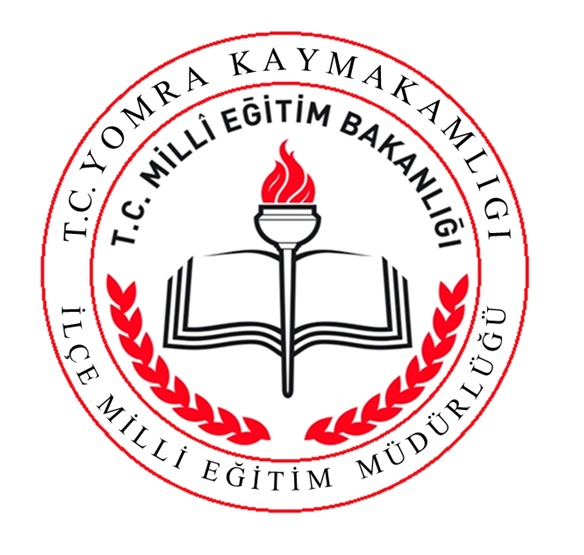 2015-2019 STRATEJİK PLANITRABZON 2015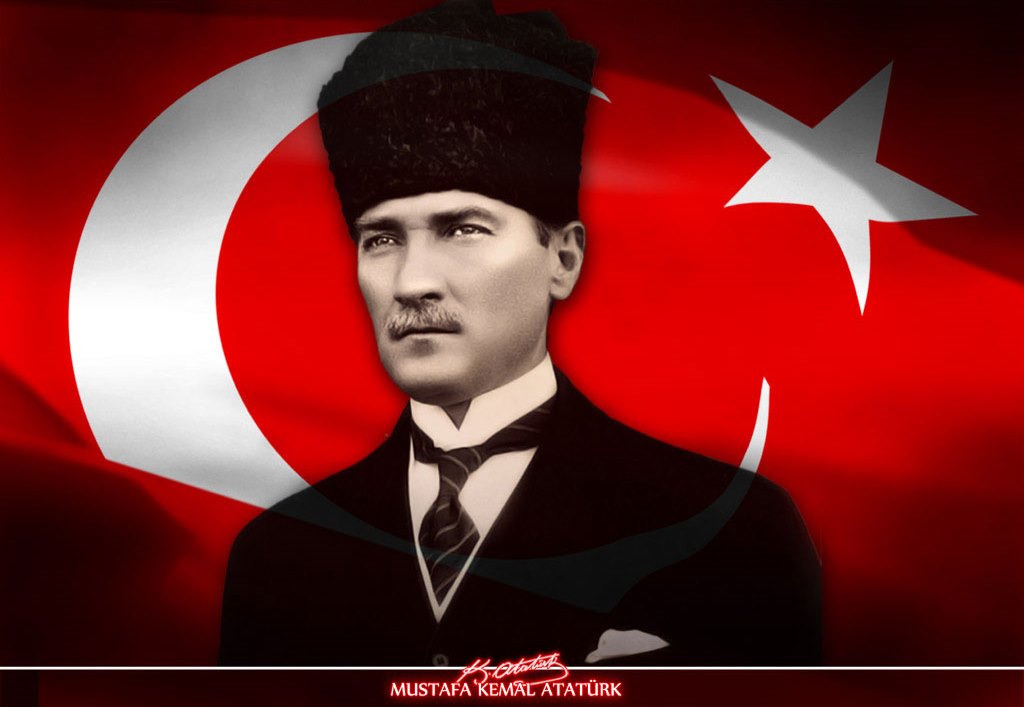 “Çalışmak demek, boşuna yorulmak, terlemek değildir. Zamanın gereklerine göre bilim, teknik ve her türlü uygar buluşlardan azami derecede istifade etmek zorunludur.”Mustafa Kemal ATATÜRKKAYMAKAM SUNUŞU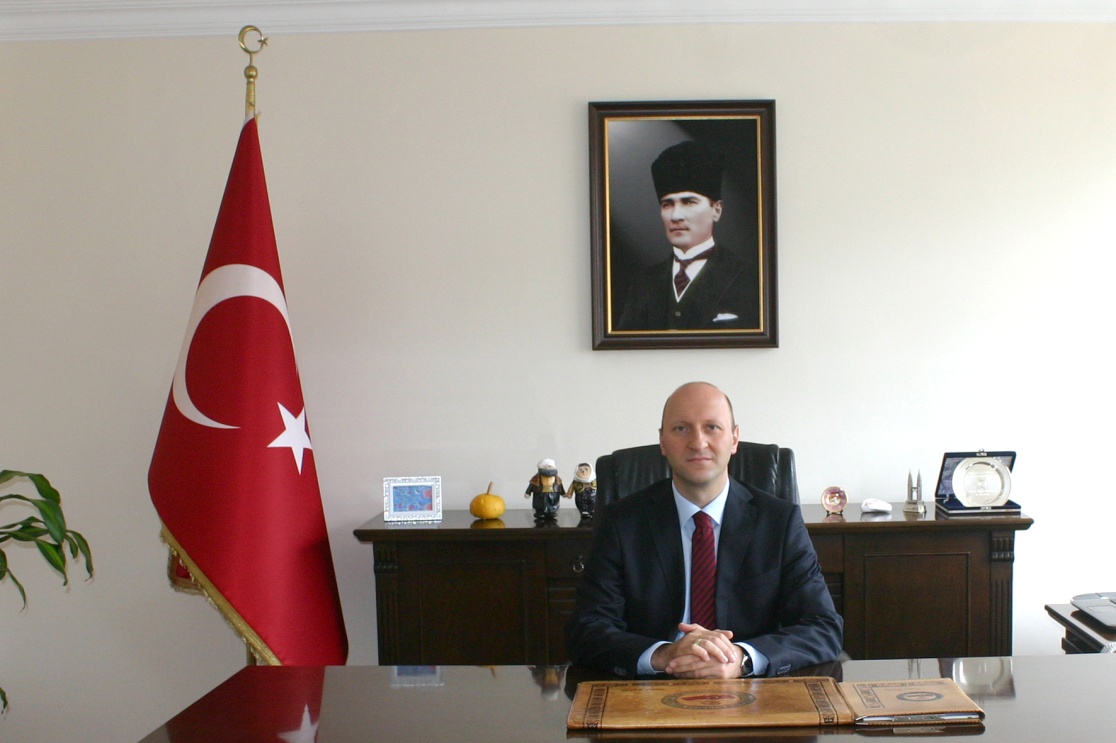 Her kurum, gelecekte nereye ulaşmak istediğini belirlemek ve planlama yapmak zorundadır. Stratejik planlama; bir kurumun amaç ve görevlerine uygun yönetimsel kararları uygulamak için gerekli faaliyetleri, kurumda görev alan her kademedeki kişinin katılımı ile kurum yöneticisinin tam desteğini içeren sonuç almaya yönelik çabaların bütününü teşkil eder.Kamu mali yönetiminin etkinleştirilmesi amacıyla başlatılan çalışmalar sonucu kamu hizmetlerinin kalitesinin yükseltilmesi, kaynak kullanım kapasitesinin artırılarak etkinliğin, verimliliğin ve tutumluluğun sağlanması, yönetsel hesap verme mekanizmaları ile mali saydamlığın geliştirilmesi amacıyla hazırlanan 5018 sayılı Kamu Malî Yönetimi ve Kontrol Kanunu, tüm kamu kurumlarının performans esaslı bütçeleme ile bağlantılı olarak stratejik plan hazırlamalarını gerektirmektedir.Sistemli ve organize bir çalışmanın ürünü olan Stratejik Planın kaliteli hizmet üreten, çağdaş ve evrensel değerler doğrultusunda hizmet veren İlçe Milli Eğitim Müdürlüğüne önemli katkılar sağlayacağına inanıyorum.   Planın hazırlanmasında emeği geçen tüm personele ve birimlere teşekkür eder, çalışmalarında başarılar dilerim.            Hasan BALCI                KaymakamİLÇE MİLLİ EĞİTİM MÜDÜRÜ SUNUŞU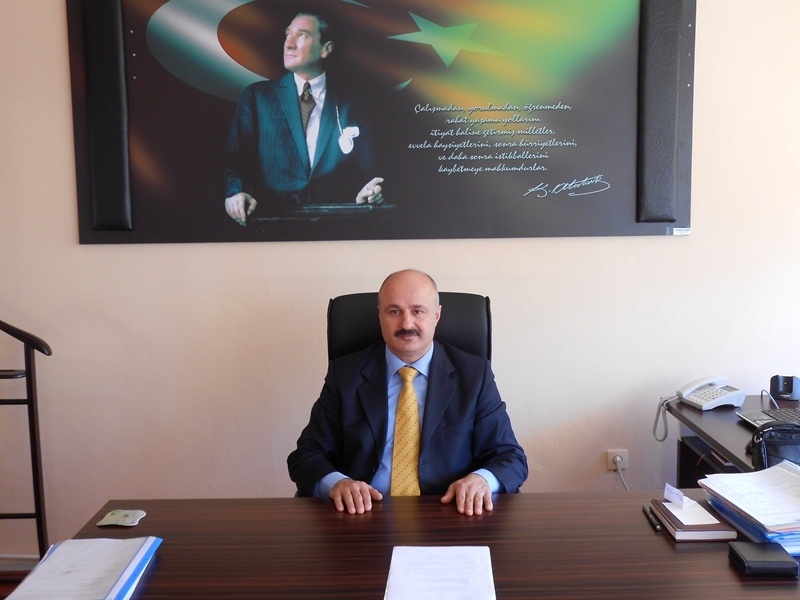 21.yüzyılın birinci çeyreğine girdiğimiz şu günler içinde Türkiye bütün kurum ve kuruluşlarıyla büyük bir değişim ve dönüşüm içerisine girmiştir. Rekabete dayalı yeni dünya düzeni insanı olduğu kadar büyük devletleri de bütün kurumlarıyla içinde bulunan çağın gerektirdiği yeniliklere ayak uydurmaya zorlamaktadır. Bu düşünceden yola çıkarak, her kurum, gelecekte nereye ulaşmak istediğini belirlemek ve planlama yapmak ihtiyacındadır.Stratejik Planlama, bir kurumun amaç ve görevlerine uygun yönetimsel kararları uygulamak için gerekli gördüğü faaliyetleri, kurumda görev alan her kademedeki kişinin katılımı ile kurum yöneticisinin de tam desteğini alarak sonuç almaya yönelik çabaların bütününü teşkil eder.Kurumun geleceğine ve yapısal değişikliklerine yönelik, misyonunu ve topyekün hedeflerini belirleyip bulunduğu çevrede ve faaliyet ortamındaki durumunu dikkate alarak, kurum içi uygulanabilir olan alternatifler arasından birini seçerek uygulamaya koymak üzere yaptığımız bu planla yönetim ve destek birimleriyle, eğitim kurumlarıyla yüklenmiş olduğumuz misyonu en iyi şekilde gerçekleştirmek için önceden geliştirmiş olduğumuz stratejileride bu planda bir araya getirdik.Planlama sürecinde emeği geçen öncelikle Strateji Geliştirme Şubesi ve Stratejik Plan Hazırlama Ekibine teşekkür eder; çalışmamızın ilçemize, ilimize ve ülkemize faydalı olmasını temenni ederim.										Sait YAŞIYAN									    İlçe Milli Eğitim MüdürüİÇİNDEKİLERKAYMAKAM SUNUŞU……………………………………………………..………….……….. iiiİLÇE MİLLİ EĞİTİM SUNUŞU………………………………………………….………......… ivTABLOLAR DİZİNİ ………………………………………………………………..………….... viŞEKİLLER DİZİNİ ………………………………………………………….………….……….. viKISALTMALAR…………………………...…………………………………...….……….……. viiTANIMLAR……………………………………………………………………….……...…...… viiiGİRİŞ……………………..……………………………………………………………….….….… xI.BÖLÜMSTRATEJİK PLAN HAZIRLIK SÜRECİ ..…………………………..…..…........………... 11II. BÖLÜMDURUM ANALİZİ ...……...……………………………...…………….…….....…..……… 14TARİHİ GELİŞİM …...…………………………………………...….…....…..…..… 14   	  B.YASAL YÜKÜMLÜLÜKLER VE MEVZUAT ANALİZİ .……….............…............ 17C.FAALİYET ALANLARI, ÜRÜN VE HİZMETLER ..………………...…......…..…. 18D.PAYDAŞ ANALİZİ…………………………….……………………............…….…. 22E.KURUM İÇİ VE DIŞI ANALİZ ………………….…………………...…….......……. 24III. BÖLÜMGELECEĞE YÖNELİM…………………………………………………...…..………...….. 35A. MİSYON, VİZYON, TEMEL DEĞERLER ve İLKELERİMİZ.……….……..…....... 35B. STRATEJİK PLAN GENEL TABLOSU………………….……...….....…….…..….. 37C. TEMA, AMAÇ, HEDEF VE TEDBİRLER ……………..……..……...……...……... 38IV. BÖLÜMMALİYETLENDİRME………………………………………………..……..………....….. 57V.  BÖLÜMİZLEME ve DEĞERLENDİRME………………………………..………..……….….…… 57TABLOLAR DİZİNİTablo 1: Stratejik Plan İlçe Koordinasyon Ekibi………………………..……………….…...……. 13Tablo 2: İlçe MEM Faaliyet Alanları ve Sunulan Hizmetler………….………….……....…...…... 18Tablo 3: Yomra İlçe Milli Eğitim Müdürlüğü İnsan Kaynakları Dağılımı (2014)………….…….. 24Tablo 4: Personelin Öğrenim Durumlarına Göre Dağılımı ………...………………...…...….…… 25Tablo 5: Yomra İlçe MEM Bütçesinin MEM Bütçesine Göre Artış Oranı …………………...….. 27Tablo 6: Temalara göre GZFT……………………...……………………...………......……..…… 28Tablo 7: Gelişim ve Sorun Alanları……………………………………………………….………. 32Tablo 8: Devamsızlıktan Kalan ve İlişiği Kesilen Öğrenci Sayıları……………………….……… 39Tablo 9: Performans Göstergeleri 1.1.………………………...………………………….…..…… 40Tablo 10: Stratejiler 1.1.………………………………………………………………….……….. 41Tablo 11: İlçemizin Yıllara Göre LYS Net Ortalamaları………………………………...……. 43Tablo 12: Performans Göstergesi 2.1.………………………………………………….…….……. 44Tablo 13: Stratejiler 2.1.……………………………………………….……………….….………. 44Tablo 14: Performans Göstergesi 2.2.……………………………………………………..………. 47Tablo 15: Stratejiler 2.2.…………………………………………………………….……..….…… 47Tablo 16: Performans Göstergesi 2.3.…………………………….……………………..………… 48Tablo 17: Stratejiler 2.3.…………………………………………………………………..……….. 49Tablo 18: Performans Göstergesi3.1. …………………………………………………….……….. 51Tablo 19: Stratejiler 3.1. ……………………………….………………………………….………. 52Tablo 20: Performans Göstergesi 3.2. …………………..….…………………………….……….. 53Tablo 21: Stratejiler 3.2. …………………….……………………………………….……………. 54Tablo 22: Performans Göstergesi 3.3. ………………………………………………….…………. 55Tablo 23: Stratejiler 3.3. …………....………………………………………………….………….. 56Tablo 24:  2015-2019 Dönemi Tahmini Maliyet Tablosu …………..………………..…………… 57Tablo 25: İzleme ve Değerlendirme ………….……………………………………….….……….. 59ŞEKİLLER DİZİNİŞekil 1: Millî Eğitim Bakanlığı Stratejik Planlama Modeli………………………….……………. 11Şekil 2: Stratejik Plan Hazırlık Çalışmaları………………………………………….……….…… 12Şekil 1: İlçe Millî Eğitim Müdürlüğü Teşkilat Şeması……………………………….…………… 23KISALTMALARAB	: Avrupa BirliğiAr-Ge	: Araştırma GeliştirmeDMK	: Devlet Memurları KanunuDYS	: Doküman Yönetim SistemiEBA	: Eğitim Bilişim AğıFATİH	: Fırsatları Arttırma ve Teknolojiyi İyileştirme HareketiGZFT	: Güçlü Yönler, Zayıf Yönler, Fırsatlar Ve Tehditler AnaliziİŞ-KUR	: Türkiye İş KurumuKTÜ	: Karadeniz Teknik ÜniversitesiLYS	: Lisans Yerleştirme SınavıMEBBİS	: Milli Eğitim Bakanlığı Bilgi İşlem SistemleriMEB	: Milli Eğitim BakanlığıMEM	: Milli Eğitim MüdürlüğüMTE	: Mesleki Teknik EğitimSPKE	: Stratejik Plan Koordinasyon EkibiSPÜK	: Stratejik Planlama Üst KuruluSTK	: Sivil Toplum KuruluşuTEMA	: Türkiye Erozyonla Mücadele Ağaçlandırma ve Doğal Varlıkları Koruma VakfıTEOG	: Temel Eğitimden Ortaöğretime Geçiş SınavıTKY	: Toplam Kalite YönetimiTÜBİTAK	: Türkiye Bilimsel ve Teknolojik Araştırma KurumuYGS	: Yüksek Öğretime Geçiş SınavıTANIMLARÇıraklık eğitimi: Kurumlarda yapılan teorik eğitim ile işletmelerde yapılan pratik eğitimin bütünlüğü içerisinde bireyleri bir mesleğe hazırlayan, mesleklerinde gelişmelerine olanak sağlayan ve belgeye götüren eğitimi ifade eder.Devamsızlık: Özürlü ya da özürsüz olarak okulda bulunmama durumu ifade eder.Eğitim arama motoru: Sadece eğitim kategorisindeki sonuçların görüntülendiği ve kategori dışı ve sakıncalı içeriklerin filtrelendiği internet arama motoru.Eğitim ve öğretimden erken ayrılma: Avrupa Topluluğu İstatistik Ofisinin (Eurostat) yayınladığı ve hane halkı araştırmasına göre 18-24 yaş aralığındaki kişilerden en fazla ortaokul mezunu olan ve daha üstü bir eğitim kademesinde kayıtlı olmayanların ilgili çağ nüfusuna oranı olarak ifade edilen göstergedir.İşletmelerde meslekî eğitim: Meslekî ve teknik eğitim okul ve kurumları öğrencilerinin beceri eğitimlerini işletmelerde, teorik eğitimlerini ise meslekî ve teknik eğitim okul ve kurumlarında veya işletme ve kurumlarca tesis edilen eğitim birimlerinde yaptıkları eğitim uygulamalarını ifade eder.Öğretmenlik mesleği genel ve özel alan yeterlilikleri: Öğretmenlik mesleğini etkili ve verimli biçimde yerine getirebilmek için sahip olunması gereken genel bilgi, beceri ve tutumlar ile alanlara özgü olarak sahip olunması gereken bilgi, beceri ve tutumlardır. Önceki öğrenmelerin tanınması: Bireyin eğitim, iş veya diğer hayat tecrübeleri aracılığıyla hayatlarının bütün dönemlerinde gerçekleştirdikleri öğrenme için yeterlilik belgesine sahip olmalarına imkân tanıyan bir sistem olup, örgün, yaygın veya serbest öğrenme çerçevesinde elde edilen belgelendirilmemiş öğrenme kazanımlarının belirli bir standart çerçevesinde tanınması sürecidir.Örgün eğitim dışına çıkma: Ölüm ve yurt dışına çıkma haricindeki nedenlerin herhangi birisine bağlı olarak örgün eğitim kurumlarından ilişik kesilmesi durumunu ifade etmektedir. Örgün eğitim: Belirli yaş grubundaki ve aynı seviyedeki bireylere, amaca göre hazırlanmış programlarla, okul çatısı altında düzenli olarak yapılan eğitimdir. Örgün eğitim; okul öncesi, ilkokul, ortaokul, ortaöğretim ve yükseköğretim kurumlarını kapsar.Özel eğitime ihtiyacı olan bireyler (Özel eğitim gerektiren birey): Çeşitli nedenlerle, bireysel özellikleri ve eğitim yeterlilikleri açısından akranlarından beklenilen düzeyden anlamlı farklılık gösteren bireyi ifade eder.Özel politika veya uygulama gerektiren gruplar (dezavantajlı gruplar): Diğer gruplara göre eğitiminde ve istihdamında daha fazla güçlük çekilen kadınlar, gençler, uzun süreli işsizler, engelliler gibi bireylerin oluşturduğu grupları ifade eder.Özel yetenekli bireyler: Zeka, yaratıcılık, sanat, liderlik kapasitesi, motivasyon ve özel akademik alanlarda yaşıtlarına göre daha yüksek düzeyde performans gösteren bireyi ifade eder.Yaygın eğitim: Örgün eğitim sistemine hiç girmemiş ya da örgün eğitim sisteminin herhangi bir kademesinde bulunan veya bu kademeden ayrılmış ya da bitirmiş bireylere; ilgi, istek ve yetenekleri doğrultusunda ekonomik, toplumsal ve kültürel gelişmelerini sağlayıcı nitelikte çeşitli süre ve düzeylerde hayat boyu yapılan eğitim, öğretim, üretim, rehberlik ve uygulama etkinliklerinin bütününü ifade eder.Z-kütüphane: Zeminde oluşturulan zenginleştirilmiş, (içeriğinde çocuk edebiyatı, güncel kitaplar, satranç masaları, tangram, zekâ geliştirici oyuncak, öğrenme oyunları) halka açık kütüphane.Zorunlu eğitim: Dört yıl süreli ve zorunlu ilkokullar ile dört yıl süreli, zorunlu ve farklı programlar arasında tercihe imkân veren ortaokullar ve imam-hatip ortaokullarından oluşan ilköğretim ile ilköğretime dayalı, dört yıllık zorunlu, örgün veya yaygın öğrenim veren genel, mesleki ve teknik öğretim kademelerindenGİRİŞKamu yönetiminde stratejik planlamanın gündeme gelmesi, yönetimde reform anlayışının bir sonucu olarak ortaya çıkmıştır.Stratejik planlama, kuruluşların dış çevrede oluşan fırsatları kullanabilmesini ve tehditlere karşı bir yönetim aracıdır. Milli eğitimin temel amacı kanun ve yönetmeliklerde belirtilen ilke ve amaçlar doğrultusunda sunulacak strateji ve yöntemlerin geliştirilmesi ile eğitim hizmeti sunmaktır. Hızla değişen dünya toplumların ayak uydurabilmesi lider ülke konumuna gelebilmemiz için milli eğitimin belirleyeceği strateji ve hedefler önem kazanmaktadır. Bu doğrultuda ortaya konan hedef ve amaçlar topluma yol gösterici olmalıdır.Etkin, esnek ve etkili bir kamu yönetiminin oluşturulması için saydamlık, katılımcılık, hesap verebilirlik, etkenlik, etkililik, kalite gibi araç, ilke ve kavramlardan yararlanılması gerekmektedir.Kamu İdarelerinde Stratejik Planlamaya İlişkin Usul ve Esaslar Hakkında Yönetmelik ekinde yer alan kamu idarelerinde stratejik planlamaya geçiş takvimine göre İlçe Müdürlüğümüz ilk stratejik planı 2010-2014 yıllarını kapsayacak şekilde hazırlanmış ve uygulanmıştır. 	İlçe Müdürlüğümüz 2015-2019 Stratejik Planını yasal düzenlemeler ve Trabzon Milli Eğitim Müdürlüğü Stratejik Planı ışığında hazırlanmıştır. Plan çalışmaları kapsamında, Müdürlüğümüz birimleri ve ilgili paydaşların katılımıyla eğitim ve öğretim sistemine ilişkin sorun ve gelişim alanları belirlenmiştir. Belirlenen sorun ve gelişim alanlarına dayanarak stratejik planın temel mimarisi oluşturulmuştur. Bu mimari doğrultusunda “Eğitim ve Öğretime Erişim”, “Eğitim ve Öğretimde Kalite” ile “Kurumsal Kapasite” olmak üzere üç ana tema ortaya çıkmıştır. Bu temalar altında beş yıllık stratejik amaçlar ve hedefler ile bu amaç ve hedefleri gerçekleştirecek tedbirler belirlenmiştir. Yasal düzenlemeleri dayanak olarak alan Yomra İlçe Milli Eğitim Müdürlüğü, değişime liderlik edebilecek özgüven ve beceriye sahip olmak; değişen koşullara ayak uydurabilmek; bulunduğu nokta ile ulaşmayı arzu ettiği nokta arasında giden yolu belirlemek için planlar hazırlanmıştır.Stratejik planın uygulamaya girdikten sonraki aşaması, izleme ve değerlendirme aşamasıdır. İzleme ve değerlendirme süreçlerinin sonunda stratejiler, faaliyet ve projeler planlandığı şekilde gerçekleşiyorsa, stratejik amaçlar ve hedeflere ulaşma yolunda ilerleme beklentileri uygunsa plan doğrulanmış olacak ve uygulama devam edecektir. Ancak, bu hususlarda değişiklik olduğu takdirde ya da beklenmeyen sonuçlar ortaya çıktığında plan gözden geçirilecek ve yeniden değerlendirilerek güncellenmiş şekliyle uygulanmaya devam edilecektir.Yomra İlçe Milli Eğitim Müdürlüğü, stratejik yönetimin ilk safhası olan planlamayı, vizyona giden bir araç olarak görmektedir.I.BÖLÜM	STRATEJİK PLAN HAZIRLIK SÜRECİİlçe Millî Eğitim Müdürlüğü 2015-2019 Stratejik Planının hazırlanmasında İl Milli Eğitim Müdürlüğü ve MEB Stratejik Planı temel alınmış ve aşağıdaki model benimsenmiştir:Şekil 1: Millî Eğitim Bakanlığı Stratejik Planlama ModeliA. Yomra İlçe Milli Eğitim Müdürlüğü 2015-2019 Stratejik Planlama Süreci:Tüm çalışanların seferber edildiği ve tüm paydaşların beklentilerinin dengelendiği, kurumumuzun misyonuna ve vizyonuna yönelik etkinliklere temel oluşturacak stratejik planımızın hazırlık sürecinde çalışmalar; Milli Eğitim Bakanlığı Strateji Geliştirme Başkanlığının yayınlamış olduğu 2013/26 sayılı Genelge ve Trabzon İl Milli Eğitim Müdürlüğü Stratejik Planlama faaliyeti çerçevesinde yürütülmüştür.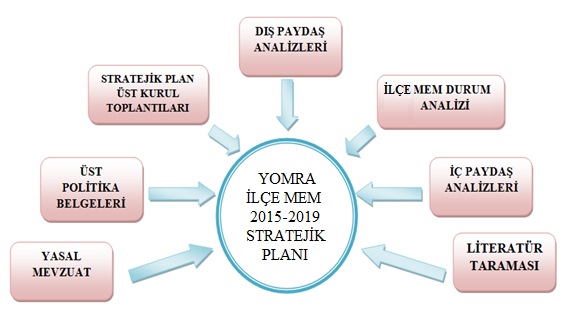 Şekil 2: Stratejik Plan Hazırlık Çalışmalarıİlgili genelge ve Bakanlığımız Stratejik Plan Takvimi ve Trabzon İl Milli Eğitim Müdürlüğü Stratejik Planlama faaliyeti doğrultusunda Yomra İlçe Milli Eğitim Müdürlüğü bünyesin de gerekli çalışmaları yürütmek üzere “İlçe MEM Stratejik Plan Hazırlama Ekibi” oluşturulmuştur.İlçe MEM Stratejik Plan Hazırlama Ekibinin hazırlık döneminde yaptığı toplantılara, her okul türünden bir çalışanın katılımının sağlanmasına dikkat edilmiştir. Strateji Geliştirme Şubesi tarafından, Stratejik Planlama için gerekli araştırma, inceleme, değerlendirme çalışmaları amacıyla örgüt içi her türlü yapısal ve güdülemeyi sağlayıcı önlemler alınarak yürürlüğe konulmuştur.  Stratejilerin belirlenmesi aşamasında yöneticilerin, uygulayıcıların ve diğer kilit konumda yer alan yetkililerin kurum adına ortak bir gelecek öngörmeleri,  istenen hedefe nasıl başarıyla ulaşacağını belirlemeleri, alternatif eylemlerin ya da stratejilerin maliyetleri, yararları ve olası sonuçları tahmin etmeleri beklenmiş, çalışma sonunda en etkili ve verimli stratejiler seçilmeye çalışılmıştır.Kurumun mevcut durumu ile ulaşmayı hedeflediği durum arasındaki yolu tarif eden, kurumun amaç ve hedeflerini ve bunlara ulaşmayı mümkün kılacak yöntemleri belirlemesini gerektiren, uzun vadeli ve geleceğe dönük bir bakış açısı taşıyan Stratejik Plan Hazırlama Programı, Yomra İlçe Milli Eğitim Müdürlüğü Stratejik Plan Modeli ve Trabzon Milli Eğitim Müdürlüğü 2014-2015 Eğitim-Öğretim Yılı İş Takvimine uygun olarak tamamlanmıştır.Yomra İlçe Milli Eğitim Müdürlüğü ve bağlı tüm okul/kurumlarda stratejik planlama çalışmaları eşgüdümlü ve koordineli olarak eğitim-öğretime olumlu katkı sağlayacağı inancı ile sürdürülmektedir. Tablo 1: Stratejik Plan İlçe Koordinasyon EkibiB. Stratejik Plan ModeliGeleceği karşılamak yerine onu öngörülen şekilde biçimlendirmek, kendi geleceğine sahip olmak hedefiyle başlatılan süreçte, Trabzon İl Millî Eğitim Müdürlüğü, Milli Eğitim Bakanlığı 2010-2014 Stratejik Planı ile Kamu İdareleri İçin Stratejik Planlama Kılavuzunda yer alan model esas almıştır. Ayrıca İl Milli Eğitim Müdürlüğü’nün 2015-2019 Stratejik Plan Taslağı da dikkate alınarak, kurumlara çalışmalarında rehberlik edecek planları, manevraları, modelleri, pozisyonları ve perspektifleri geliştirmek, odak noktası, uyum ve ahenk ile amaç yaratmak için çalışmalar yapılmıştır.Etkili stratejiler geliştirmeye, uygulamaya ve sonuçlarını değerlendirerek kontrol etmeye yönelik kararlar ve faaliyetler bütünü olarak tanımlanan stratejik yönetim anlayışımızı gerçekleştirmeye yönelik planımız, Yomra İlçe Milli Eğitim Müdürlüğü bünyesinde oluşturulan Stratejik Plan Ekibi tarafından geniş paydaş katılımı ile beş aşamada hazırlanmıştır: -Planlama çalışmalarının sahiplenilmesi-Organizasyonun oluşturulması-İhtiyaçların tespiti-İş planının oluşturulması-Hazırlık programının yapılmasıII. BÖLÜMDURUM ANALİZİKurumumuzda vizyon ve misyonumuz çerçevesinde belirlenen amaç ve hedeflere ulaşabilmek için; sahip olunan kaynakların tespiti, güçlü ve zayıf yönlerimiz ile fırsat ve tehditlerimizin saptanması amacıyla mevcut durum analizi yapılmıştır.A.TARİHİ GELİŞİM19. Yüzyılın sonlarında ve 20. yüzyılın başlarında Yomra’da iki derslikli ve iki öğretmenli bir okul bulunmaktaydı. İlçemizin en eski eğitim-öğretim kurumu olan Yomra Merkez İlköğretim Okulu,1920 yılında eğitim-öğretim hayatına başlamıştır. Günümüzde 11 ilkokul;  11 ortaokul, 2 anaokulu, 1 özel eğitim okulu, 2 özel öğretim kurumu, halk eğitimi merkezi ve 5 lisede eğitim-öğretim faaliyetleri sürdürülmektedir.Ülkemizde Milli Eğitim Müdürlükleri 01.01.1985 yılında dönemin Milli Eğitim Bakanı Vehbi DİNÇERLER tarafından onaylanarak faaliyetlerine başladılar. Bu tarihe kadar bu görev İlköğretim Müdürlükleri ile ilçelerde en kıdemli Lise Müdürleri tarafından yürütülmekteydi. Yomra İlçesinde 1985 yılında kısa bir süre en kıdemli Lise Müdürü olarak Yomra Lisesi Müdürü Rüknettin KULLEP ile İlköğretim Müdürü Ekrem UZUN koordineli çalışarak Yomra İlçe Milli Eğitim Müdürlüğünü kurdular.Yomra İlçe Milli Eğitim Müdürlüğü, 2002 yılına kadar Hükümet Konağında halen Sosyal Yardımlaşma ve Dayanışma Vakfı Başkanlığı ile Dernekler Bürosunun bulunduğu odalarda hizmet verirken bu tarihten sonra Hükümet Konağının dördüncü katına taşınmıştır. Halen aynı yerde hizmet vermeye devam etmektedir. 1996 yılında ÖSS Türkiye birincisi, 2004 yılında da ÖSS Türkiye ikincisi çıkaran Yomra Fen Lisesi ayrıca ulusal ve uluslar arası bilimsel çalışmalarda kazandığı başarılarla ilçenin adını bütün Türkiye’ye duyurmuştur. Yomra’nın köklü eğitim kurumlarından Yomra Lisesi, Yomra Fen Lisesi ve ilçedeki diğer liseler ülkemizin çeşitli üniversitelerine öğrenci, iş sektörüne kalifiye eleman ve Milli Eğitim Temel İlkelerine uygun bireyler yetiştirmektedirler. Okul Öncesi Eğitim Kurumları: İlçemizde 2 adet okul öncesi eğitim kurumu ve okullarımız bünyesinde 8 anasınıfımız bulunmaktadır. Okulöncesi eğitimde 440 öğrenci öğrenim görmektedir. Okullarımızda 13 öğretmen ve 15 usta öğretici görev yapmaktadır. İlçemizde, 2013-2014 eğitim öğretim yılında okulöncesi eğitimde okullaşma oranı 3-5 yaş grubunda  % 27,84’tür.İlkokullar: İlçemizde 12 ilkokul ve bu okulların 74 dersliği mevcuttur. Bu okullarda 1733 öğrenci öğrenim görmekte olup 91 öğretmen görev yapmaktadır. Okullarımızda derslik başına 23 ve öğretmen başına 19 öğrenci düşmektedir. Ortaokullar: İlçemizde 12 ortaokul mevcut olup okullarımızda 84 derslik bulunmaktadır. Okullarımızda 1750 öğrenci öğrenim görmekte olup 128 öğretmen görev yapmaktadır. Okullarımızda derslik başına 21, öğretmen başına ise 14 öğrenci düşmektedir. Ortaöğretim Kurumları: İlçemizde 5 lise ve dengi okul bulunmakta olup bu okullarda 99 derslik mevcuttur. Okullarımızda 1.892 öğrenci öğrenim görmekte olup 163 öğretmen görev yapmaktadır. Ortaöğretimde öğretmen başına 12, derslik başına 19 öğrenci düşmektedir.İlçemizde taşıma merkezi sayıları: İlköğretim kurumlarında 10, liselerde 4 ve özel eğitimde 2’dir. Taşınan okulsuz yerleşim birimi sayıları: İlköğretim kurumlarında 134, liselerde 48 ve özel eğitimde 8’dir. Taşımalı öğrenci sayıları: İlköğretim kurumlarında 1144, liselerde 528 ve özel eğitimde 60’dır.OKUL ÖNCESİ EĞİTİM Merkez Anaokulu ( 2007 )Nerim-Cemil Demircioğlu Anaokulu (2012)İLKOKULLARKılıçlı Erol Evgin İlkokulu (1964)Oymalıtepe İlkokulu (2012)Merkez İlkokulu (2012)Kömürcü İlkokulu (2012)Kaşüstü İlkokulu (2012)Özdil İlkokulu (2012)Çamlıyurt İlkokulu (2012)Kaşüstü Cumhuriyet İlkokulu (2012)Yavuz Selim İlkokulu (2012)Maden İlkokulu (2012)ORTAOKULLARMerkez Ortaokulu (1920)Kömürcü Ortaokulu (1927)Kaşüstü Ortaokulu (1954)Özdil Ortaokulu (1957)Çamlıyurt Ortaokulu ( 1968 )Oymalıtepe Ortaokulu (1978)Kaşüstü Cumhuriyet Ortaokulu (1991)Yavuz Selim Ortaokulu (2003)Maden Ortaokulu (2003)Yomra İmam-Hatip Ortaokulu (2012)Özdil İmam-Hatip Ortaokulu (2013)ORTAÖĞRETİMYomra Hacı Hakkı Çalık Anadolu İmam Hatip Lisesi (1974)Trabzon Yomra Fen Lisesi (1989)Özdil Çok Programlı Anadolu Lisesi (1996)Kaşüstü Çok Programlı Anadolu Lisesi (1999)Yomra Anadolu Lisesi (2005)ÖZEL EĞİTİM OKULLARIVilayetler Hizmet Birliği Özel Eğitim İş Uygulama Merkezi (Okulu)Vilayetler Hizmet Birliği Özel Eğitim Uygulama Merkezi I.KademeVilayetler Hizmet Birliği Özel Eğitim Uygulama Merkezi II. KademeÖZEL ÖĞRETİM KURUMLARIÖzel Sebat Motorlu Taşıt Sürücü Kursu (2011)Yomra Özel Erkek Öğrenci Yurdu (2008)YAYGIN EĞİTİMHalk Eğitimi Merkezi (1978)B.YASAL YÜKÜMLÜLÜKLER VE MEVZUAT ANALİZİ18.11.2012 tarih ve 28471 sayılı Resmi Gazetede yayımlanan Millî Eğitim Bakanlığı, İl ve İlçe Millî Eğitim Müdürlükleri Yönetmeliğine göre Müdürlüğümüzün görevleri:Kanun, tüzük, yönetmelik, yönerge, genelge, plân, program ve amirlerle kendilerine verilen görevleri yapmak, eğitim kurumlarının ihtiyaçlarını sağlamak, okul/kurum ve Bakanlık tarafından açılan sınavların düzgün ve güven içerisinde geçmesini sağlamak.Müdürlüğe bağlı her tür ve derecedeki okul/kurumlarda görevli personel için bilgi defteri ve formlarını tutmak, mevcut ve gelecek yılın öğretmen sayılarını ve diğer personel ihtiyacını ilgili makamlara bildirmek, “Disiplin Amirleri Yönetmeliği" ne göre görevli personelin sicil işlemlerini yürütmek.Kanun, tüzük, yönetmelik, yönerge, program, genelge ve emirlerle tespit edilen eğitim amaçlarının okul/kurumlarda gerçekleştirilmesini, Atatürk İlke ve İnkılâpları doğrultusunda yürütülmesini sağlamak, öğrencileri her türlü bölücü ve yıkıcı etkilerden korumak, öğrencilerin bilgi seviyesini yükseltmek, Türk dili, Türk tarihi, Türk kültürü ve güzel sanatlar alanındaki çalışmalar ile yakından ilgilenmek.Öğrencilerin problemleri hakkında yönetici, öğretmen, veli ve öğrencileri aydınlatmak, öğrencileri zararlı alışkanlıklardan ve yayınlardan korumak ve disiplinsizliği önleyici stratejileri almak.Öğrencilere sağlık hizmetlerinin götürülmesini sağlamak, tüm öğretim kurumlarının beden eğitimi, spor, halk oyunları ve izcilik faaliyetlerine ait araç-gereç, ödül vb. ihtiyaçlarını gidermek.Okul/kurumlarda eğitim programlarının uygulanmasında görülen aksaklıkları gidermek, aynı programı uygulayan okullar arasında öğrenci seviyeleri arasındaki farklılıkları ortaya çıkarmak, karşılaştırmalı sınavlar yaptırmak, öğretim metotlarının uygulanmasında birlik ve beraberliği sağlayarak geliştirmek ve sonuçları hakkında ilgili yerlere bilgi vermek.Görev alanıyla ilgili konularda yurt içi ve yurt dışında yapılacak her türlü faaliyete katılacak öğretmen ve öğrencilerin görev ve izin işlerini yürütmek, millî ve mahallî bayram programlarının yürütülmesine ilişkin verilen görevleri yapmak.Okullarda rehberlik servislerinin kurulmasını ve işleyişini sağlamak.Her türlü istatistikî bilginin toplanmasını, değerlendirilmesini sağlamak.Okul/kurumları belli bir plân içinde denetlemek, eksiklik ve aksaklıkları gidermek için gerekli stratejileri almak.Okul/kurumlar için sivil savunma ile ilgili plân ve programları düzenlemek, Sivil Savunma Teşkilâtı ile koordinasyon sağlamak.C.FAALİYET ALANLARI ve SUNULAN HİZMETLERTablo 2: MEM Faaliyet Alanları ve Sunulan HizmetlerD.PAYDAŞ ANALİZİYomra İlçe Milli Eğitim Müdürlüğü paydaşlarının, ilgili kamu kurum ve kuruluşlarının görüşlerini ve önerilerini dikkate alarak stratejik planlama çalışmalarına katılımları sağlanmaya çalışılmıştır. Kurum ile ilgili paydaşların STK’ların kamu kurum ve kuruluşların kurumumuzdan beklentileri, kurumumuz ile yapılabilecek işbirliği çalışmaları ile ilgili görüşlerini paylaşmak üzere paylaşım toplantıları yapılmış; İlçe Milli Eğitim Müdürlüğünün öncelikleri belirlenmeye çalışılmıştır. İç ve dış paydaşların görüş ve önerileri ile ilgili verilerin, nicel (anket çalışmaları) ve nitel yöntemle (karşılıklı görüşme yöntemi)toplanılması amaçlanmıştır. İlçe Stratejik Planlama Ekibi,	Yomra İlçe Mili Eğitim Müdürlüğü olarak paydaşlarının kimler olduğunun tespiti için faaliyetlerimizden etkilenenlerin kimler olduğu tartışılmış, sonuca ulaşılmaya çalışılmıştır. İç paydaş ve dış paydaş olarak ayrımları yapılmaya çalışılmıştır.Kurumumuzun tüm paydaşlarına ulaşılarak veriler liste halinde toplanmıştır.  Benzer olanlar gruplandırılarak görüşler belirlenmiş, planlama ekibinin görüşleri ışığında verilerden yararlanılarak kurumumuzun GZTF analizi yapılmaya çalışılmıştır.İlçemize ait 2015-2019 arası stratejik plana ait politikalar, amaçlar, hedef ve tedbirler belirlenmiş; gerek iç gerekse dış paydaşlarımızın görüş ve önerileri sonucunda ortaya çıkan hususlar, stratejik amaçların ve hedeflerin belirlenmesi ile öncelikli stratejik alanların tespitinde büyük ölçüde belirleyici olmuştur.Strateji planlaması sürecinde paydaşlardan nasıl, ne şekilde ve hangi aralıklarda görüş alınıp değerlendirme yapılacağı ekip tarafından belirlenmiştir. Yomra İlçe Millî Eğitim Müdürlüğünün faaliyetlerini nasıl değerlendirdiğine ilişkin görüşleri içeren iç paydaş anketi çalışmasına kurumda 520 kişi katılmıştır. Dış paydaş anketi sekiz kamu kurum ve kuruluşlarında ki çalışan 120 kişi ile yapılmıştır. Anket, okul müdürlükleri aracılığı ile uygulanmış ve sonuçlandırılmıştır.Anketin okul müdürlükleri aracılığı ile uygulanması stratejik plan hazırlık çalışmalarında olumlu girdiler sağlamıştır. Anketin hazırlanması, uygulanması ve değerlendirilmesi zaman alıcı bir süreçtir. Okul müdürlükleri aracılığı ile uygulama bu süreci kısaltmış ve uygulama üç haftalık bir sürede bitirilmiş ve değerlendirilmiştir. Paydaş anketlerinin hazırlanıp, çoğaltılması, resmi yazı ile ilgili birimlere gönderilmesi ve uygulanması belirli bir maliyet gerektirmektedir. Bu nedenle en düşük maliyete sahip iletişim kanalları kullanılmış, böylece günümüz teknolojisi sayesinde bu maliyet en aza indirilmiştir. Stratejik Planlama Ekibi tarafından en düşük maliyetle uygulanmıştır.Şekil 2: İlçe Millî Eğitim Müdürlüğü Teşkilat ŞemasıE.KURUM İÇİ VE DIŞI ANALİZKurum İçi AnalizMüdürlüğümüzün teşkilat yapısı ve birimlerin görevleri 14.9.2011 tarihli ve 28054 sayılı Resmi Gazetede yayımlanarak yürürlüğe giren 652 sayılı Millî Eğitim Bakanlığının Teşkilat ve Görevleri Hakkında Kanun Hükmünde Kararnamede düzenlenmektedir. Buna göre Yomra İlçe Milli Eğitim Müdürlüğü, okul/kurumlardan oluşmaktadır. Yomra İlçe Milli Eğitim Müdürlüğü görev tanımında yer alan faaliyetleri sürdürürken paylaşımda bulunduğu 39 türde iç ve dış paydaş belirlenmiştir. Hazırlanan anketlerin iç ve dış paydaşlara nasıl uygulanacağı, stratejik plan ekibi olarak önceden belirlenmiş ve plana uygun olarak uygulanmıştır. Uygulama esnasında görüşlerinin 2015-2019 Stratejik Planında ne derece önemli olduğu dış paydaşlara belirtilmiştir.Anketlerin veri tabanında toplanması işlemi tamamlandıktan sonra, veriler bilgisayar ortamında Excel programında tekrar sayıları dikkate alınarak sınıflandırılmış ve sıralanmıştır. İç ve dış paydaş analiz sonuçlarına göre paydaşlarımızın Müdürlüğümüzü nasıl gördüğü değerlendirilmiş, yapılan analiz güçlü ve zayıf yönlerimizin belirlenmesinde katkı sağlamıştır.Yomra İlçe Millî Eğitim Müdürlüğü İnsan KaynaklarıYomra İlçe Milli Eğitim Müdürlüğü, okul/kurumlarda 416’si eğitim ve öğretim hizmetleri sınıfında olmak üzere toplam 517personel ile çalışmalarını sürdürmektedir.Tablo 3: Yomra İlçe Milli Eğitim Müdürlüğü İnsan Kaynakları Dağılımı (2014)Tablo 4: Personelin Öğrenim Durumlarına Göre DağılımıTeknolojik Kaynaklar		Milli Eğitim Müdürlüğü hizmetlerinin, tüm paydaşlarına daha hızlı ve etkili şekilde sunulması için, güncel teknolojik araçlar etkin bir biçimde kullanılmaktadır. Bu kapsamda modüler bir yapıda kurgulanmış olan Millî Eğitim Bakanlığı Bilgi İşlem Sistemi (MEBBİS) ile kurumsal ve bireysel iş ve işlemlerin büyük bölümü yürütülmektedir. Aynı zamanda sistemde personel ve öğrencilerin bilgileri bulunmaktadır. 		MEBBİS aracılığıyla Devlet Kurumları, Yatırım İşlemleri, MEİS, e-Alacak, e-Burs, Evrak, TEFBİS, Kitap Seçim, e-Soruşturma Modülü,  Sınav,  Sosyal Tesis, e-Mezun, İKS, MTSK, Özel Öğretim Kurumları, Engelli Birey,  Performans Yönetim Sistemi, Yönetici, Mal, Hizmet ve Yapım Harcamaları, Özlük, Çağrı Merkezi, Halk Eğitim, Açık Öğretim Kurumları, e-Okul, Veli Bilgilendirme Sistemi, e-Yurt, e-Akademi,  e-Katılım, gibi modüllere ulaşılarak çalışmalar yürütülmektedir. 		Ayrıca MEBBİS kanalıyla İlçe MEM teşkilatının tüm iş ve işlemleri için birimler arasında, Bakanlığımızca kurulan iletişim ağı amacına uygun şekilde kullanılmaktadır. Müdürlüğümüzün resmi yazışmaları, elektronik ortamda Doküman Yönetim Sistemi (DYS) üzerinden yapılmaktadır.		Müdürlüğümüz, Bilgi Edinme Modülü ile il genelinde paydaşların bilgi taleplerine cevap vermektedir.		Müdürlüğümüz; eğitim ve öğretimde fırsat eşitliğini temin etmek, okullarda teknolojik altyapıyı iyileştirmek ve bilgi iletişim teknolojilerinin eğitim ve öğretim süreçlerinde etkin kullanımını sağlamak amacıyla Bakanlığımızın yürüttüğü FATİH Projesinin ildeki tüm iş ve işlemlerini yürütmektedir.Mali Kaynaklar	Eğitim ve öğretimin başlıca finans kaynaklarını merkezî yönetim bütçesinden ayrılan pay,  ulusal ve uluslararası kurum ve kuruluşlardan sağlanan hibe, kredi ve burslar, gerçek ve tüzel kişilerin bağışları ve okul-aile birliği gelirleri oluşturmaktadır. Tablo 5: Yomra İlçe MEM Bütçesinin MEM Bütçesine Göre Artış OranıKurum Dışı AnalizDünyada hızlı bir değim sürecinin yaşandığı bu zamanda mesafelerin kalktığı, insanların her türlü bilgiye kolayca ulaşabildiği bu zamanda küçük yerleşim yerlerinde iletişim imkânlarının varlığı bizleri de olumlu ve olumsuz yönlerden etkilemektedir. İlçemizde bu değişimlerden etkilenmektedir. Eğitim politikalarının oluşturulmasında paydaşların iletişim kanallarını kullanarak katkı sağlamaları mümkündür. Bu politikaların oluşmasına katkı yapacak paydaşların bu sorumluluk bilincine sahip olmaları önemlidir.GZTF Analizi ile ilçemizin sosyal, ekonomik, kültürel durumunu ortaya koyarak sorunlar için çözüm önerileri oluşturulması ve olumlu yönlerin devam ettirilmesi hedeflenmektedir. Eğitim politikalarının uygulayıcısı olarak İlçe MEM ve okullar, geri dönüt sağlayarak üst politikaların gerçekleşmesine yardımcı olmalıdırlar. Üst Politika BelgeleriÜst politika belgelerinde İlçe Milli Eğitim Müdürlüğünün görev alanına giren konular ayrıntılı olarak taranmış ve bu belgelerde yer alan politikalar dikkate alınmıştır. Stratejik plan çalışmaları kapsamında taranmış olan politika belgeleri aşağıda verilmiştir:Trabzon MEM 2010-2014 Stratejik PlanıTrabzon MEM 2015-2019 Stratejik PlanıDiğer Kamu Kurum ve Kuruluşlarının Stratejik PlanlarıMillî Eğitim Kalite ÇerçevesiHayat Boyu Öğrenme Strateji BelgesiMeslekî ve Teknik Eğitim Strateji BelgesiTablo 6: Temalara göre GZFTİlçemiz 2015-2019 Stratejik Plan hazırlıkları kapsamında iç ve dış paydaşlarımızla yaptığımız çalışmalar sonrasında elde ettiğimiz GZFT verilerine göre kurumumuzun güçlü, zayıf yönlerini, fırsat ve tehditlerimizi belirledik. Böylece kurumumuzun, stratejik planı için hayati önem taşıyan stratejiler için ön hazırlığımız tamamlanmış oldu.Analiz sonrası ortaya çıkan genel kanı: Atıfta bulunulan üst politika belgelerinde yer alan hedeflere ulaşmak için fiziki ve beşeri altyapının geliştirilmesi ile ilgili güçlü, uygulanabilir, hitap ettiğimiz kitlenin tamamının verimliliğini artıracak çalışmalara ihtiyaç vardır.Yomra ilçesi 2010-2014 Stratejik Planı GZFT analiziyle karşılaştırıldığında kurumun iç dinamiklerinden kaynaklanan güçlü ve zayıf yönlerinde önemli bir değişiklik olmadığı gözlemlendi. Yomra İlçe Milli Eğitim Müdürlüğü Gelişim ve Sorun AlanlarıPaydaş analizi, kurum içi ve dışı analiz sonucunda bakanlığın faaliyetlerine ilişkin gelişim ve sorun alanları tespit edilmiştir. Belirlenen gelişim ve sorun alanları üç tema altında gruplandırılarak plan mimarisinin oluşturulmasında temel alınmıştır.Tablo 7: Gelişim ve Sorun AlanlarıSTRATEJİK PLAN MİMARİSİ1. Eğitim ve Öğretime Erişim1.1. Eğitim ve Öğretime Katılım ve Tamamlama			1.1.1. Okul öncesi eğitimde okullaşma devam ve tamamlama			1.1.2. Zorunlu eğitimde okullaşma, devam ve tamamlama			1.1.3. Yükseköğretime katılım ve tamamlama			1.1.4. Hayat boyu öğrenmeye katılım			11.5. Özel eğitime erişim ve tamamlama			1.1.6. Özel politika gerektiren grupların eğitim ve öğretime erişimi			1.1.7. Özel öğretimin payı			1.1.8. Yurtdışında ikamet eden vatandaşların eğitim ve öğretime erişimi 2. Eğitim ve Öğretimde Kalite2.1. Öğrenci Başarısı ve Öğrenme Kazanımları			2.1.1. Öğrenci2.1.1.1. Hazır oluş2.1.1.2. Sağlık2.1.1.3. Erken çocukluk eğitimi2.1.1.4. Kazanımlar			2.1.2. Öğretmen 			2.1.3. Öğretim programları ve materyalleri			2.1.4. Eğitim - öğretim ortamı ve çevresi			2.1.5. Program ve türler arası geçişler			2.1.6. Rehberlik			2.1.7. Ölçme ve değerlendirme2.2. Eğitim ve Öğretim ile İstihdam İlişkisinin Geliştirilmesi 			2.2.1. Sektörle iş birliği			2.2.2. Önceki öğrenmelerin tanınması			2.2.3. Hayata ve istihdama hazırlama			2.2.4. Mesleki rehberlik2.3. Yabancı Dil ve Hareketlilik				2.3.1. Yabancı dil yeterliliği			2.3.2. Uluslararası hareketlilik3. Kurumsal Kapasite3.1. Beşeri Alt Yapı 			3.1.1. İnsan kaynakları planlaması			3.1.2. İnsan kaynakları yönetimi			3.1.3. İnsan kaynaklarının eğitimi ve geliştirilmesi3.2. Fiziki ve Mali Alt Yapı			3.2.1. Finansal kaynakların etkin yönetimi			3.2.2. Okul bazlı bütçeleme			3.2.3. Eğitim tesisleri ve alt yapı			3.2.4. Donatım 3.3. Yönetim ve Organizasyon			3.3.1. Kurumsal yapının iyileştirilmesi3.3.1.1. Bürokrasinin azaltılması3.3.1.2. İş analizleri ve iş tanımları3.3.1.3. Mevzuatın güncellenmesi			3.3.2. İzleme ve değerlendirme			3.3.3. Avrupa Birliğine uyum ve uluslararasılaşma			3.3.4. Sosyal tarafların katılımı ve yönetişim 3.3.4.1. Çoğulculuk 3.3.4.2. Katılımcılık 3.3.4.3. Şeffaflık ve hesap verebilirlik			3.3.5. Kurumsal iletişim3.4. Bilgi Yönetimi			3.4.1. Bakanlık hizmetlerinin e-devlet aracılığıyla sunumu			3.4.2. Elektronik ağ ortamlarının etkinliğinin artırılması			3.4.3. Veri toplama ve analiz			3.4.4. Veri iletimi ve bilgi paylaşımıIII. BÖLÜMGELECEĞE YÖNELİMA. MİSYON, VİZYON, TEMEL DEĞERLER ve İLKELERİMİZMİSYONYomra Milli Eğitim Müdürlüğü olarak paydaşlarımızın beklenti ve gereksinimlerine uygun hizmet ortamlarını oluşturarak hizmet kalitesini arttıran, eğitimde bilimsel yönetim tekniklerini kullanan, ekip ruhu ile hareket eden ve sürekli gelişen bir kurum yapısıyla, ilkelerimiz ışığında kurumsal değerlerimizi içselleştirmiş, milli, manevi ve evrensel değerlerle donanmış, bilgi çağı bireyleri yetiştirmektir.VİZYONBilimsel yöntem ve teknoloji ile sürekli gelişerek hizmet kalitesini arttıran, paydaşlarını özel kılan ve ufuklar açan kurum olmak.TEMEL DEĞERLERİMİZGörevlerimizi yerine getirirken objektiflik ilkesini uygulanır,Tüm ilişkilerde insana saygı esası uygulanır; çalışan ve hizmet alanların beklenti, duygu ve düşüncelerine değer verilir,Kurumsal ve bireysel gelişmenin “Sürekli Eğitim ve İyileştirme” anlayışının uygulanması sonucu gerçekleşeceğine inanılır ve bu doğrultuda eğitim ve iyileştirme sonuçları en etkin şekilde değerlendirilir,Çalışmalarda etkililik ve verimliliğin ekip çalışmalarıyla sağlanacağı anlayışı kabullenilerek ekip çalışmalarına gereken önemi verilir,Kurumsal ve bireysel gelişmelerin bilimsel verilerin uygulama hayatına geçirilmesiyle sağlanacağına inanılır,Kurumda çalışmaların bilimsel veriler doğrultusunda ve mevzuatına uygun olarak gerçekleştirildiğinde başarı sağlanacağına inanılır,Görev dağılımı ve hizmet sunumunda adil olunur;  çalışanın kuruma katkısı tanınıp takdir edilir,Eğitime yapılan yatırımı kutsal sayılır, her türlü destek verilir,Personelin tüm potansiyelini kullanabileceği çalışma ortamı sağlanır,Çalışanlara problemin bir parçası olmak yerine, çözümün bir parçası olunması anlayışı benimsetilir,Hizmetlerin sunumunda iş görenlere kalitenin geliştirilmesinin bütün personelin işi olduğu anlayış ve yaklaşımı benimsetilir,	Gelişmenin değişmeyle mümkün olacağının herkes tarafından bilinmesi sağlanır,Kurumsal ve bireysel amaçlar arasında denge sağlanarak çalışanların iş doyumu göz önünde bulundurulur,Kurum personelimiz, asli görevleri gereği yapmaları gereken iş ve işlemleri fedakârca gerçekleştirirler.İLKELERİMİZGenellik ve EşitlikPlanlılıkTarafsızlıkŞeffaflıkFerdin ve Toplumun İhtiyaçlarıYöneltmeEğitim HakkıAtatürk İnkılâp ve İlkeleriDemokratik Eğitim ve Yönetim AnlayışıBilimsellikHer Yerde Herkese EğitimDeğişim ve GelişimGüvenilirlikÖğrenci Merkezli EğitimB. STRATEJİK PLAN GENEL TABLOSUSTRATEJİK AMAÇ-1Demografik, sosyal, kültürel ve ekonomik farklılıkların ortaya çıkardığı dezavantajlardan etkilenmeksizin, ilçemizdeki her bireyin eğitime eşit ve adil olarak ulaşabilmesini ve bu eğitimi tamamlayabilmesini sağlamak.Stratejik Hedef 1.1: Plan dönemi sonuna kadar ilçemizde bulunan her bireyin eğitim ve öğretimin her türünde ve kademesinde devamsızlık, sınıf tekrarı ve okul terkleri oranlarını azaltmak.STRATEJİK AMAÇ-2Eğitim ve öğretimin bütün kademelerinde; ruhsal ve fiziksel gelişim süreçleri dikkate alınarak, ulusal ve uluslararası ölçütlerde düzenlenen sportif, sanatsal ve kültürel aktiviteler eşliğinde; akademik bilgi ve iletişim teknolojileri alanında ilgi ve yeteneğine göre beceri, tutum ve davranış geliştirebilen, dil becerileri yüksek, iletişime ve öğrenmeye açık, özgüven sahibi, girişimci, yenilikçi ve yaratıcı bireylerin yetişmesini sağlamak.Stratejik Hedef 2.1: Öğrencilerin akademik başarıları ve öğrenme kazanımları dikkate alınarak, ilçemizde bulunan okul türleri arasındaki başarı düzeyi farklılıklarını azaltmak ve eğitim kalitesini yükseltmek.Stratejik Hedef 2.2: İlimizdeki işgücü piyasasıyla işbirliği yaparak hayat boyu öğrenme perspektifinden hareketle, bireylerin mesleki gelişim süreçlerini destekleyerek, işgücü piyasasının talep ettiği beceriler ile uyumlu bireyler yetiştirmek ve istihdam edilebilirliklerini artırmak.Stratejik Hedef 2.3: Eğitimde yenilikçi yaklaşımlar ile önceki öğrenmelerin tanınmasını sağlayarak, bireylerin yabancı dil yeterliliğini ve uluslararası alanda öğrenci ve öğretmen hareketliliğini artırmak.STRATEJİK AMAÇ-3İş analizleri, görev tanımları ve personel yeterlilikleri doğrultusunda etkin insan kaynağı planlamasının yapıldığı; bilgi ve iletişim teknolojileri desteğiyle beşeri, fiziki ve mali yapının verimli bir şekilde kullanıldığı sistemi oluşturarak kurumsal kapasiteyi geliştirmek.Stratejik Hedef 3.1: İşlevsel bir insan kaynakları planlamasında, kurumumuzda görev yapan yönetici ve her kademede görev yapan personelin iş tanımları dâhilinde mesleki yeterliliğini arttırmak.Stratejik Hedef 3.2: Plan dönemi sonuna kadar kurumumuzun finansal kaynaklarının etkin dağıtılmasıyla tüm eğitim kurumlarının alt yapı ve donatım ihtiyacını karşılamak.Stratejik Hedef 3.3: Etkin bir izleme ve değerlendirme sistemiyle desteklenen, bürokrasinin azaltıldığı, çoğulcu, katılımcı, şeffaf ve hesap verebilir bir yönetim ve organizasyon yapısını plan dönemi sonuna kadar oluşturmakC. TEMA, AMAÇ, HEDEF VE TEDBİRLERTEMA 1- EĞİTİM VE ÖĞRETİME ERİŞİMİN ARTTIRILMASIEğitime ve Öğretime Erişim: Her bireyin hakkı olan eğitime ekonomik, sosyal, kültürel ve demografik farklılık ve dezavantajlarından etkilenmeksizin eşit ve adil şartlar altında ulaşabilmesi ve bu eğitimi tamamlayabilmesidir.STRATEJİK AMAÇ-1. Demografik, sosyal, kültürel ve ekonomik farklılıkların ortaya çıkardığı dezavantajlardan etkilenmeksizin, ilçemizdeki her bireyin eğitime eşit ve adil olarak ulaşabilmesini ve bu eğitimi tamamlayabilmesini sağlamak.Stratejik Hedef 1.1. Plan dönemi sonuna kadar ilçemizde bulunan her bireyin eğitim ve öğretimin her türünde ve kademesinde devamsızlık, sınıf tekrarı ve okul terkleri oranlarını azaltmak.Bireyleri özgür biçimde hareket etmekten alıkoyan engellerin ortadan kaldırılması ve kendi kaderlerini tayin etme noktasında bilinçli ve etkin rol oynamalarını sağlamak amacıyla onların eğitim sisteminin içinde kalmaları hedeflenmektedir.Hedefin Mevcut Durumu:Bireylerin eğitim ve öğretime katılması, sosyal ve ekonomik kalkınmanın ilçemizde de sürdürülebilmesinde en önemli etkenlerden biridir. Bu nedenle ilçemizde, eğitim alanında ilerlemenin kaydedilebilmesi için tüm paydaşların katılımının sağlanması hedeflenmektedir. Öğrencilerin hazır bulunuşluk düzeyleri ile ilgi ve yetenekleri doğrultusunda, eğitim-öğretimin her aşamasına katılımını sağlamak hedeflenmektedir.İnsan odaklı kalkınma anlayışı çerçevesinde; kız çocukları ve dezavantajlı gruplar öncelikli olmak üzere, örgün ve yaygın eğitim sistemi içerisinde yer alan öğrencilerimizin yeteneklerinin keşfedilip harekete geçirilmesi, kendi yaşantıları ve toplumsal refaha katkı sağlamaları amacıyla, örgün öğretim ve yaygın eğitimi tamamlama oranlarının artırılması, devamsızlığın, okul terklerinin ve sınıf tekrarlarının azaltılması hedeflenmektedir.Eğitim ve öğretime katılıma ilişkin göstergelere bakıldığında, okul öncesi eğitimde 2013-2014 eğitim-öğretim yılında okullaşma oranı % 37.61’dir.2013-2014 eğitim-öğretim yılında;İlkokullarda okullaşma oranı  % 100Ortaokullarda okullaşma oranı % 98,95	Ortaöğretim kurumlarında ise, okullaşma oranı % 82,5’tir.Hayat Boyu Öğrenmeye katılım sayısı 2012-2013 eğitim-öğretim yılında 4.424 iken, 2013-2014 eğitim-öğretim yılında ise 5.737’ye yükselmiştir.2012-2013 eğitim-öğretim yılında;İlkokul kademesinde okul terki yok iken ortaokullarda öğrenim gören öğrencilerden 6’sı, liselerde öğrenim gören öğrencilerden 23’ü vefat ve yurtdışına çıkma nedenlerinden ötürü zorunlu olarak eğitim-öğretim dışına çıkmıştır. 2013-2014 eğitim-öğretim yılında;İlkokul kademesinde okul terki yok iken ortaokullarda öğrenim gören öğrencilerden 7’sı, liselerde öğrenim gören öğrencilerden 77’si vefat ve yurt dışına çıkma nedenlerinden ötürü zorunlu olarak eğitim-öğretim dışına çıkmıştır. ‘Eğitim ve Öğretime Erişim’ teması çerçevesinde, örgün öğretimin her kademesinde okullaşma oranlarının ve hayat boyu öğrenmeye katılımın artması, özellikle kız öğrenciler ve engelliler olmak üzere özel politika gerektiren grupların eğitime erişim olanaklarının ve özel öğretim kurumlarının payının artırılması ve hayat boyu öğrenme kavramının toplumun tüm kesimlerine yaygınlaştırılması da hedeflenmektedir.Tablo 8: Devamsızlıktan Kalan ve İlişiği Kesilen Öğrenci SayılarıTablo 9:Performans Göstergeleri 1.1.Tablo 10: Stratejiler 1.1.TEMA 2:   EĞİTİM – ÖĞRETİMDE KALİTE Kaliteli Eğitim ve Öğretim: Eğitim ve öğretim kurumlarının mevcut imkânlarının en iyi şekilde kullanılarak her kademedeki bireye ulusal ve uluslararası ölçütlerde bilgi, beceri, tutum ve davranışın kazandırılmasıdır.STRATEJİK AMAÇ-2: Eğitim ve öğretimin bütün kademelerinde; ruhsal ve fiziksel gelişim süreçleri dikkate alınarak, ulusal ve uluslararası ölçütlerde düzenlenen sportif, sanatsal ve kültürel aktiviteler eşliğinde; akademik bilgi ve iletişim teknolojileri alanında ilgi ve yeteneğine göre beceri, tutum ve davranış geliştirebilen, dil becerileri yüksek, iletişime ve öğrenmeye açık, özgüven sahibi, girişimci, yenilikçi ve yaratıcı bireylerin yetişmesini sağlamak.Stratejik Hedef 2.1: Öğrencilerin akademik başarıları ve öğrenme kazanımları dikkate alınarak, ilçemizde bulunan okul türleri arasındaki başarı düzeyi farklılıklarını azaltmak ve eğitim kalitesini yükseltmek.Hedefin Mevcut Durumu	Toplumun sosyal ve ekonomik refahının artması, eğitim ve öğretimde kalitenin artmasıyla doğru orantılıdır.  Özgüvene sahip ve nitelikli bireylerin yetiştirilmesine imkân sağlayacak kaliteli bir eğitim sisteminin verimli bir şekilde uygulanabilmesi için, bireylerin bedensel, duygusal ve zihinsel gelişimleri desteklenerek ilgi ve yetenekleri doğrultusunda potansiyelleri açığa çıkarılmalı ve etkin bir şekilde kullanılarak akademik alanda başarılı olmaları sağlanmalıdır. Bu nedenle ilçemizde kaliteli bir eğitim ortamına ulaşmak için bütün bireylerin bedensel, duygusal ve zihinsel gelişimlerine yönelik faaliyetlere katılım oranlarının ve öğrencilerin akademik başarı düzeylerinin artırılması hedeflenmektedir.Kaliteli bir eğitim öğretim hizmeti sunmak ve sunulan hizmetin verimli bir şekilde uygulanabilirliğini ve sürekliliğini sağlamak amacıyla eğitim ve öğretim sistemlerinin ulusal ve uluslararası alanda belirlenen ölçütler doğrultusunda değerlendirilmesi gerekmektedir.Temel eğitim düzeyinde akademik başarının önemli göstergesi olan 2014 TEOG sınavının değerlendirmesinde öğrencilerimizin Türkçe puan ortalaması 57.25; Matematik puan ortalaması 35.30;  Fen ve Teknoloji net ortalaması 53.79; T.C. İnkılâp Tarihi ve Atatürkçülük puan ortalaması 53.50; Din Kültürü ve Ahlak Bilgisi puan ortalaması 76,03 ve Yabancı Dil puan ortalaması 34.50’dir.2015 TEOG Sınavı sonuçları Türkçe puan ortalaması 58.25, Matematik 37.44, Fen Bilimleri 51.62, TC İnkılâp Tarihi ve Atatürkçülük derslerinde 54.28,Din Kültürü Ahlak Bilgisi 75.93 ve Yabancı Dil derslerinde ise 37.91 olarak gerçekleşmiştir.2014 TEOG ile 2015 TEOG puan ortalamaları karşılaştırıldığında Türkçe, Matematik, Fen Bilimleri, Din Kültürü ve Ahlak Bilgisi ve Yabancı Dil derslerinde yatay seyir gözlemlenmiştir.Ortaöğretim düzeyinde akademik başarının değerlendirilmesinde ele alınabilecek göstergelerden yılsonu başarı puanları 2013-YGS’de 263,372;  2014-YGS’de 242,808 ve 2015-YGS’de 212,249’dur. YGS ortalamalarında düşüş olmasına rağmen ilçemiz il genelinde birinci sıradaki yerini korumaktadır.Tablo 11:İlçemizin Yıllara Göre LYS Net OrtalamalarıYeni plan döneminde bu oranların iyileştirilmesi ve arttırılması için çalışmalar yapılacaktır.Kaliteli eğitim ve öğretimin önemli göstergelerinden olan sanatsal, bilimsel ve sportif alanlarda düzenlenen faaliyetlerin sayısı 2012-2013 eğitim-öğretim yılında toplam 15, 2013-2014 eğitim-öğretim yılında 21, 2014-2015 eğitim-öğretim yılında da 25 olarak gerçekleşmiştir. Bu kapsamdaki faaliyetlerin arttırılması için gerekli tedbirler alınacaktır.Bütün bireylerin bedensel, ruhsal ve zihinsel gelişimlerine yönelik faaliyetlere katılımının desteklenmesi eğitimde kaliteyi arttıracak önemli unsurlardan biridir. Öğrencilerimizin bedensel, ruhsal ve zihinsel gelişimlerine katkı sağlamak amacıyla yerel düzeyde sportif, sanatsal ve kültürel faaliyetler gerçekleştirilmektir.  Öğrencilerin motivasyonunun sağlanmasının yanı sıra aidiyet duygusuna sahip olması eğitim ve öğretimin kalitesi için bir gösterge olarak kabul edilmektedir.  Onur ve iftihar belgesi alan öğrenci oranı da bu kapsamda temel göstergelerden biri olarak ele alınmıştır. Benzer şekilde, disiplin cezalarındaki azalış da bu bağlamda ele alınmaktadır. İlçemizde disiplin cezası alan öğrenci oranı 2012-2013’te %0,53 iken 2013-2014’te 0,18 ’e 2014-2015’te ise 0,17’ye düşmüştür. Bu oranın daha fazla düşürülmesi ile ilgili çalışmalar devam edecektir.Tablo 12: Performans Göstergesi 2.1.Tablo 13: Stratejiler 2.1.Stratejik Hedef 2.2: İlçemizdeki işgücü piyasasıyla işbirliği yaparak hayat boyu öğrenme perspektifinden hareketle, bireylerin mesleki gelişim süreçlerini destekleyerek, işgücü piyasasının talep ettiği beceriler ile uyumlu bireyler yetiştirmek ve istihdam edilebilirliklerini artırmak.Hedefin Mevcut Durumu:Bilgi teknolojilerinin hızla değiştiği günümüzde, üretim yöntemleri ile iş hayatındaki gelişmelere paralel olarak dinamik bir yapı sergileyen iş gücü piyasasının taleplerine uygun bilgi, beceri, tutum ve davranışa sahip bireylerin yetişmesine imkân sağlayan bir eğitim sisteminin varlığına duyulan ihtiyaç da giderek artmaktadır. İlimizin sosyal ve ekonomik alanda kalkınması için, bireylerde yeni beceriler edinilmesi, önceden öğrenmelerin geliştirilmesi, yaratıcılığın, yenilikçiliğin ve girişimciliğin desteklenmesi; meslekler arası geçişin sağlanması ve yeni mesleğe uyum sağlama yeteneğinin kazandırılması önem arz etmektedir. Bu kapsamda işgücü piyasasının talep ettiği beceriler ile uyumlu ve hayat boyu öğrenmeyi yaşam tarzı haline getirmiş bireyler yetiştirerek, istihdam edilebilirliği arttırmak hedeflenmiştir.	İlçemiz meslek liselerine kayıt yaptıran mevcut öğrenci sayısının toplam öğrenci sayısına oranına bakıldığında 2012-2013 eğitim öğretim yılında % 41,90 iken 2013-2014’te % 48,56’ya yükselmiştir.MTE öğrencilerimizin staj ve mezuniyet sonrası istihdam edilmeleri hususunda İlçe Milli Eğitim Müdürlüğünde ve MTE kurumlarımızda projelerimiz ve yönlendirme etkinliklerimiz devam etmektedir.Bireylerin istihdam edilebilirliğini etkileyen faktörlerden biri de işverenlerin, çalışanlarının aldıkları eğitim ve öğretimler sonucunda elde ettikleri mesleki becerilerden memnun olma düzeyidir. Bu bağlamda ilçemiz MTE kurumlarımızın öz değerlendirme çalışmalarında işveren memnuniyeti anketleri uygulanmaya devam edecektir.İlçemiz kapsamında kalite sertifikasını alan tek okulumuz Maden İlköğretim Kurumudur. Gelecek planlama döneminde diğer kurumlarımızın da başvurusunun gerçekleşmesi için okul ve kurum işbirliğine gidilecektir.İlçemiz genelinde yaygın eğitim kurumlarında genel kurslar kapsamında 2012-2013 eğitim öğretim yılında 248 kurs açılmıştır. Açılan kurslara 4702 kursiyer katılmış olup, 4426 kişi sertifika almaya hak kazanmıştır. 2013- 2014 eğitim öğretim yılında aynı kapsamda 344 kurs açılmış olup 5745 kişi katılmış ve 5503 kişi sertifika almaya hak kazanmıştır. Bunun yanında yaygın eğitim kurumlarında genel kurslar, meslekî ve teknik kurslar ile okuma yazma kursları olmak üzere 2012-2013 eğitim öğretim yılında toplam 4702 kişi yararlanmıştır. 2013- 2014 eğitim öğretim yılında ise bu kurslardan 5503 kişi yararlanmıştır. Tablo 14: Performans Göstergesi 2.2.Bu bağlamda, ilimizdeki örgün ve yaygın eğitim öğretimde, engelli bireyler de dahil olmak üzere, eğitim ve istihdam ilişkisi güçlendirilerek, hayat boyu öğrenme çerçevesinde iş piyasasının talep ettiği beceriler ile uyumlu, yenilikçi, yaratıcı ve girişimci bireyler ve önceki öğrenmelerin tanındığı bir yapı oluşturmak ve bu yapıda yetiştirilen bireylerin istihdamını sağlamak hedeflenmektedir.Tablo 15: Stratejiler 2.2.Stratejik Hedef 2.3: Eğitimde yenilikçi yaklaşımlar ile önceki öğrenmelerin tanınmasını sağlayarak, bireylerin yabancı dil yeterliliğini ve uluslararası alanda öğrenci ve öğretmen hareketliliğini artırmak.Hedefin Mevcut Durumu:Günümüzde küreselleşme ile birlikte iş hayatında, kültürel faaliyetlerde, en önemlisi de eğitimde ulusal ve uluslararası işbirliğinde hareketlilik ön plana çıkmaktadır. İlçemizin sahip olduğu insan kaynaklarını, eğitimle fırsatlara dönüştürülebilmesi ve potansiyelin daha verimli bir şekilde değerlendirilebilmesi için bölgesel ve uluslararası işbirliği hareketliliğin artması beklenmektedir. Böylece çok sayıda öğrencinin yurtdışında eğitim görme eğiliminde olduğu günümüzde, Yomra’nın gelişen eğitim kurumlarıyla bu alandaki ihtiyaca cevap verebilecek donanıma sahip olması önem arz etmektedir. Bu nedenle ilçemiz öğrenci ve öğretmenlerin ulusal ve uluslararası hareketliliğini artırmak için uygulanan programlardan daha fazla yararlanması hedeflenmektedir.2013-2014 yılında uygulamaya konulan Temel Eğitimden Ortaöğretime Geçiş Sınavı (TEOG) sonuçlarına göre ilçemizde Yabancı Dil dersinin net ortalaması 6,90’dır. 2014-2015I.döneminde yapılan TEOG Sınavında ise Yabancı Dil dersinin net ortalaması 8,04 e yükselmiştir. Bu artışta TEOG sınavı yabancı dil soru kalıplarına öğretmenlerimizin sağladığı adaptasyon ve öğrencilerimizin yabancı dil konusunda göstermiş oldukları artan ilgi başrol oynamaktadır.İlçemizde çeşitli projeler ve programlar ile öğrenci ve öğretmen hareketliliği desteklenmektedir. İlçemizde 2014 yılında uluslararası hareketlilik programlarına 6 öğretmen ve 15 öğrenci, 2015 yılında ise 15 öğretmen katılmıştır. AB Eğitim ve Gençlik Programları kapsamında yapılan kurumsal/bireysel proje başvuru sayısı ise 2’dir.Tablo 16: Performans Göstergesi 2.3.
Tablo 17: Stratejiler 2.3.Yabancı dil eğitiminde yenilikçi yaklaşımlara uygun olarak okullarımızda çoklu ortamda etkileşimli İngilizce dil eğitiminin gerçekleştirilmesi için DynEd İngilizce Dil Eğitimi Sistemi oluşturulmuştur. Sistem, öğrencilere çevrimiçi veya çevrimdışı olarak bilgisayar ve tabletlerden bireysel olarak yararlanma ve sınıfta öğretmen destekli öğrenme imkânı sağlamaktadır. Öğrencilerin dinleme, konuşma, okuma ve yazma becerilerinin takip edilebildiği DynEd yabancı dil programı ilçemizde alt yapısı uygun kurumlarda uygulamaya devam etmektedir.  İlçemizin içinde bulunduğu mevcut kültürel havzanın, eğitimle ilgili fırsatlara dönüştürülebilmesi ve potansiyelin daha verimli bir şekilde değerlendirilebilmesi için bölgesel ve uluslararası işbirliği hareketliliğin artması beklenmektedir. Uluslararası hareketliliği destekleyen unsurların başında, bireylerin yabancı dil becerisine sahip olması gelmektedir. İlçemiz eğitim kurumlarındaki öğretmen ve öğrencilerin yabancı dil yeterliliklerini artırarak, ihtiyaca cevap verebilecek nitelikte yetiştirilmesi hedeflenmektedir.TEMA 3 - KURUMSAL KAPASİTENİN GELİŞTİRİLMESİKurumsal Kapasite Geliştirme:  Kurumsallaşmanın geliştirilmesi adına kurumun beşeri, fiziki ve mali altyapı süreçlerini tamamlama, yönetim ve organizasyon süreçlerini geliştirme, enformasyon teknolojilerinin kullanımını artırma süreçlerine bütünsel bir yaklaşımdır.STRATEJİK AMAÇ-3: İş analizleri, görev tanımları ve personel yeterlilikleri doğrultusunda etkin insan kaynağı planlamasının yapıldığı; bilgi ve iletişim teknolojileri desteğiyle beşeri, fiziki ve mali yapının verimli bir şekilde kullanıldığı sistemi oluşturarak kurumsal kapasiteyi geliştirmek.Stratejik Hedef 3.1: İşlevsel bir insan kaynakları planlamasında, kurumumuzda görev yapan yönetici ve her kademede görev yapan personelin iş tanımları dâhilinde mesleki yeterliliğini artırmak.Hedefin Mevcut Durumu:Kurumumuzda görev yapan çalışanların bir kısmının iş tanımlarına uygun mesleki ve temel becerilere sahip olmaması; iş, verim ve zaman kaybına neden olmaktadır. Kurum faaliyetlerinin istenilen şekilde yerine getirilememesi de bu durumun kaçınılmaz bir sonucudur.Bu sebeplerle, hizmet içi eğitim uygulamalarının yaygınlaştırılmasıyla kurumumuzda görev yapan personelin beceri düzeyinin arttırılması ve işlevsel bir performans değerlendirme sisteminin geliştirilmesine ihtiyaç duyulmuştur.İlçe müdürlüğümüz genelinde; eğitim-öğretim hizmetleri sınıfında 416, genel idare hizmetleri sınıfında 75, teknik hizmetleri sınıfında 1, sağlık hizmetleri sınıfında 1, yardımcı hizmetler sınıfında 11 ve diğer sınıflarda 13 olmak üzere toplam 517 personel çalışmaktadır. Bu personelden 66’sı yüksek lisans eğitimi almıştır. Bu sayının toplam personel sayısına oranı % 14,47’dir. İlçemiz genelinde 2013 eğitim-öğretim yılında toplam 34 tane alanda hizmet içi eğitim faaliyeti düzenlenmiş. Bu faaliyetlere toplam 392 personel katılmıştır. Hizmet içi eğitim alanı 2014 yılında 128 olmuş bu faaliyetlere de toplam 427 personel katılmıştır. İlçemiz bünyesinde gerçekleştirilen uzaktan eğitimlere toplam 369personel katılmıştır.2014 yılı içerisinde İlçe müdürlüğümüz genelinde; eğitim-öğretim hizmetleri sınıfında 88, genel idare hizmetleri sınıfında 24,teknik hizmetleri sınıfında 0, Sağlık Hizmetleri Sınıfında 0 olmak üzere toplam 112 personele ihtiyaç vardır.2013 ve 2014 yılları içerisinde insan kaynaklarına yönelik olarak protokoller yapılmıştır.Tablo 18: Performans Göstergesi3.1.İlçemiz genelinde henüz performans yönetim sistemine geçmiş kurum bulunmamaktadır.İlçemiz genelinde 2012-2013 eğitim-öğretim yılında okul öncesi kurumlarında öğretmen başına düşen öğrenci sayısı 10, ilkokul kurumlarında 18,16, ortaokul kurumlarında14,19genel ortaöğretim kurumlarında 15,25 ve mesleki teknik ortaöğretim kurumlarında 15,40 öğrencidir. 2013-2014 eğitim-öğretim yılında okul öncesi kurumlarında öğretmen başına düşen öğrenci sayısı 10,92, ilkokul kurumlarında 18,23ortaokul kurumlarında 13,01, genel ortaöğretim kurumlarında 12,37 ve mesleki teknik ortaöğretim kurumlarında 12,63öğrencidir.Örgütlerin görev alanına giren konularda, faaliyetlerini etkin bir şekilde yürütebilmesi ve nitelikli ürün ve hizmet üretebilmesi için güçlü bir insan kaynağına sahip olması gerekmektedir. Hizmet içi eğitim uygulamalarının yaygınlaştırılması yoluyla, kurumumuzda görev yapan personelin mesleki beceri düzeyinin arttırılması ve işlevsel bir performans değerlendirme sisteminin geliştirilmesi hedeflenmektedir.Tablo 19: Stratejiler 3.1.Eğitim teknolojilerindeki gelişmeler ve eğitim kurumlarının misyonları göz önünde bulundurularak adil, güvenli ve huzurlu bir eğitim ortamı oluşturulmalıdır.Öğrencilerin bilişsel becerilerinin yanında duyuşsal becerilerini geliştirme amacıyla Müdürlüğümüz tarafından okul ve kurumların fiziki ortamlarının iyileştirilerek hayat boyu öğrenme ilkesinin ışığında alternatif finansal kaynaklarla etkinliğin ve verimliliğin sağlanması amaçlanmıştır.2014-2015 eğitim-öğretim yılında yapılan eğitim tesisi sayısı 0 iken 2015-2016eğitim-öğretim yılında bu sayı 2’ye ulaşmıştır. 2015-2016 eğitim-öğretim yılında donatımı yapılan derslik sayısı 40’dır.	2013-2014 ve 2014-2015 eğitim-öğretim yılında kalite standartlarına göre açılan özel öğrenci yurt sayısı ile ilgili bir veri elde edilememiştir.2014-2015 eğitim-öğretim yılı için donatım standartları hazırlanan veya güncellenen alan/dal/atölye sayısı 1 olup, bu sayının gelecek plan dönemi için 2’e ulaşması hedeflenmektedir.           İlçemizde bulunan özel öğrenci yurdunda barınan öğrenci sayısı 33‘tür.Dağıtımı yapılan akıllı tahta sayısı 2014-2015 eğitim-öğretim yılında 61 iken, bu sayı 2015-2016eğitim-öğretim yılında 112 ‘ye ulaşmıştır.Dağıtımı yapılan tablet sayısı 2012-2013 eğitim-öğretim yılında 322 iken, 2013-2014 eğitim-öğretim yılında bu sayı 0’dır.2014-2015 eğitim-öğretim yılında ikili eğitim yapan okul sayısı 2 iken, 2015-2016 öğretim yılında 1 olmuştur. 2012-2013 eğitim-öğretim yılında derslik başına düşen öğrenci sayısı; okul öncesi 13, ilkokul 20,02, ortaokul 23,53, genel ortaöğretimde 24,92 ve mesleki ve teknik ortaöğretimde 24,03’dir.  2013-2014 öğretim-yılında derslik başına düşen öğrenci sayısı; okul öncesinde 11,87, ilkokulda 21,57, ortaokulda 19,95, ortaöğretimde 23 kişidir.İlçe Milli Eğitim Müdürlüğüne ayrılan ödeneklerin,  etkin, ekonomik ve verimli kullanılarak, özel eğitime gereksinim duyan bireyler öncelikli olmak üzere, ilçemizde bulunan eğitim ortamlarının fiziki kapasitelerinin geliştirilmesi, sosyal, sportif ve kültürel alanlar oluşturulması yoluyla paydaşların kullanıcı memnuniyetinin sağlanması ve hayırseverlerin eğitime katkılarının arttırılması hedeflenmektedir.Stratejik Hedef 3.2: Plan dönemi sonuna kadar kurumumuzun finansal kaynaklarının etkin dağıtımıyla tüm eğitim kurumlarının alt yapı ve donatım ihtiyacını karşılamak.Hedefin Mevcut Durumu:Eğitim kurumları, öğrencinin gelişim dönemi, öğrenme kuramları, öğrenme kazanımları, eğitim teknolojilerindeki gelişmeler ve eğitim kurumlarının misyonları göz önünde bulundurularak adil, güvenli ve huzurlu bir eğitim ortamı haline getirilmelidir. Tablo 20: Performans Göstergesi 3.2.Tablo 21: Stratejiler 3.2.Stratejik Hedef 3.3: Etkin bir izleme ve değerlendirme sistemiyle desteklenen, bürokrasinin azaltıldığı, çoğulcu, katılımcı, şeffaf ve hesap verebilir bir yönetim ve organizasyon yapısını plan dönemi sonuna kadar oluşturmakHedefin Mevcut Durumu:Kamuda stratejik yönetimin uygulama etkinliğinin artırılması ve hesap verebilirlik anlayışının, planlamadan izleme ve değerlendirmeye kadar yönetim döngüsünün tüm aşamalarında hayata geçirilmesi temel amaçtır. Bu amaç doğrultusunda kamu hizmetlerinin hız ve kalitesinin artırılması ile katılımcılık, şeffaflık ve vatandaş memnuniyetinin sağlanması temel ilkelerdir.İlçe teşkilatımızda DYS sistemi 2014 yılından itibaren kullanılmaya başlanmıştır. Kurumlarımız ile e-Posta ile yazışmalar yapılmaya başlanmıştır.İlçemizde yerel, ulusal ve uluslararası gerçekleştirilen eğitim-öğretim faaliyetleri yakından izlenmekte ve söz konusu kuruluşların eğitim etkinliklerine aktif katılım sağlanmaktadır. 2012- 2013 eğitim-öğretim yılında gerçekleştirilen; ulusal ve uluslararası proje sayısı 41 iken, 2013-2014 eğitim-öğretim yılında toplam 47 olmuştur. Mevcut personelin tecrübe ve yeterlilikleri dikkate alınarak, iş analizleri ve iş tanımları dâhilinde yapılacak etkin insan kaynağı planlamasıyla beşeri, fiziki ve mali yapıyı en verimli şekilde kullanarak kurumsal kapasiteyi geliştirmek amacıyla toplumun eğitimden beklentilerini karşılayacak bir yönetim anlayışı oluşturmak, rehberlik ve denetim sağlamak hedeflenmektedir.Tablo 22: Performans Göstergesi 3.3.Tablo 23: Stratejiler 3.3.IV. BÖLÜMMALİYETLENDİRMETablo 24: 2015-2019 Dönemi Tahmini Maliyet TablosuV. BÖLÜMİZLEME VE DEĞERLENDİRMEİzleme, stratejik plan uygulamasının sistematik olarak takip edilmesi ve raporlanmasıdır. Değerlendirme ise, uygulama sonuçlarının amaç ve hedeflere kıyasla ölçülmesi ve söz konusu amaç ve hedeflerin tutarlılık ve uygunluğunun analizidir.Milli Eğitim Bakanlığı 2015-2019 Stratejik Planı İzleme ve Değerlendirme Modeli’nin çerçevesini;MEB 2015-2019 Stratejik Planı ve performans programlarında yer alan performans göstergelerinin gerçekleşme durumlarının tespit edilmesi,Performansgöstergeleriningerçekleşmedurumlarınınhedeflerlekıyaslanması,Sonuçların raporlanması ve paydaşlarla paylaşımı,Gerekli tedbirlerin alınmasıSüreçleri oluşturmaktadır.Yomra MEM 2015-2019 Stratejik Planı’nda yer alan performans göstergelerinin gerçekleşme durumlarının tespiti yılda iki kez yapılacaktır. Yılın ilk altı aylık dönemini kapsayan birinci izleme kapsamında, Strateji Geliştirme Şube Müdürlüğü tarafından harcama birimlerinden sorumlu oldukları göstergeler ile ilgili gerçekleşme durumlarına ilişkin veriler toplanarak konsolide edilecektir. Göstergelerin gerçekleşme durumları hakkında hazırlanan rapor üst yöneticiye sunulacak ve böylelikle göstergelerdeki yıllık hedeflere ulaşılmasını sağlamak üzere gerekli görülebilecek tedbirlerin alınması sağlanacaktır.Yılın tamamını kapsayan ikinci izleme dâhilinde; Strateji Geliştirme Şube Müdürlüğü tarafından harcama birimlerden sorumlu oldukları göstergeler ile ilgili yılsonu gerçekleşme durumlarına ait veriler toplanarak konsolide edilecektir. Yıl sonu gerçekleşme durumları, varsa gösterge hedeflerinden sapmalar ve bunların nedenleri üst yönetici başkanlığında harcama birim yöneticilerince değerlendirilerek gerekli tedbirlerin alınması sağlanacaktır. Ayrıca, stratejik planın yıllık izleme ve değerlendirme raporu hazırlanarak kamuoyu ile paylaşılacaktır.Ayrıca, Okul/Kurum/İlçe düzeyinde stratejik hedeflerin gerçekleşme yüzdesi Trabzon MEM izleme-değerlendirme sistemi üzerinden takip edilecek ve göstergelerin gerçekleşme durumları düzenli olarak kamuoyu ile paylaşılacaktır.RAPORLAMAAmaca uygun, doğru ve tutarlı verilerin varlığı, stratejik planın başarısının ölçülmesi ve değerlendirilmesi için gereklidir. İzleme ve değerlendirme faaliyetlerinin etkili olarak gerçekleştirilebilmesi, uygulama aşamasına geçmeden önce stratejik planda ortaya konulan hedeflerin nesnel ve ölçülebilir göstergelerle ilişkilendirilmesini gerektirmektedir. 2015–2019 Stratejik Plan çalışmaları kapsamında geliştirilen performans gösterge ve hedefleri, planın izlenmesi ve değerlendirilmesi açısından ilk adımı oluşturmaktadır. Bir sonraki aşamada stratejik planın amacına uygun ve planlandığı şekilde yürüyüp yürümediğinin kontrolü için denetleme, performans izleme ve üst yönetime gerekli geribildirimi yapma, çalışmalar sırasında karşılaşılan problemleri belirleme, hedeflerdeki sapmalara erken müdahale etmek amacıyla bir raporlama sistemi oluşturulacaktır.Tablo 25: İzleme ve DeğerlendirmeKAYNAKÇA: Resmi Gazete, (2003). Kamu Malî Yönetimi ve Kontrol Kanunu. Kanun Numarası: 5018 Kabul Tarihi: 10/12/2003, Sayı: 25326, Yayımlandığı Düstur: Tertip: 5Cilt.Sıra NoAdı-SoyadıGörevi1Gönül ERTURANŞube Müdürü2Murat ULUDÜZOkul Müdürü3Ahmet Kadı KADIOĞLUOkul Müdürü4Selçuk ÇİÇEKMüdür Yardımcısı5Kenan ÇİÇEKMüdür Yardımcısı6Mehmet TURANŞef7Temel Fatih AKSOYBilgisayar TeknisyeniFaaliyet Alanı-1:     Eğitim- Öğretim Hizmetlerinde Ortak GörevlerFaaliyet Alanı-1.1.  Eğitimi geliştirmeye yönelik görevlerSunulan Hizmet 1.1.1.Eğitim öğretim programlarının uygulanmasını sağlamak, uygulama rehberleri hazırlamak,Sunulan Hizmet 1.1.2.Eğitimde fırsat eşitliğini sağlamak,Sunulan Hizmet 1.1.3.Eğitime erişimi teşvik edecek ve artıracak çalışmalar yapmak,Sunulan Hizmet 1.1.4.Eğitim hizmetlerinin yürütülmesinde verimliliği sağlamak,Sunulan Hizmet 1.1.5.Eğitim kurumları ve öğrencilere yönelik araştırma geliştirme ve saha çalışmaları yapmak,Sunulan Hizmet 1.1.6.Eğitim moral ortamını, okul ve kurum kültürünü ve öğrenme süreçlerini geliştirmek,Sunulan Hizmet 1.1.7.Eğitime ilişkin projeler geliştirmek, uygulamak ve sonuçlarından yararlanmak,Sunulan Hizmet 1.1.8.Ulusal ve uluslararası araştırma ve projeleri takip etmek, sonuçlarından yararlanmak,Sunulan Hizmet 1.1.9.Kamu ve özel sektör eğitim paydaşlarıyla işbirliği içinde gerekli iş ve işlemleri yürütmek,Sunulan Hizmet 1.1.10.Etkili ve öğrenci merkezli eğitimi geliştirmek ve iyi uygulamaları teşvik etmek.Faaliyet Alanı-1:     Eğitim- Öğretim Hizmetlerinde Ortak GörevlerFaaliyet Alanı-1.2.Eğitim kurumlarına yönelik görevlerSunulan Hizmet 1.2.1.Eğitim ortamlarının fiziki imkânlarını geliştirmek,Sunulan Hizmet 1.2.2.Öğrencilere barınma hizmeti sunulan eğitim kurumlarında bu hizmeti yürütmek,Sunulan Hizmet 1.2.3.Eğitim kurumları arasında işbirliğini sağlamak,Sunulan Hizmet 1.2.4.Eğitim kurumlarının idari kapasite ve yönetim kalitesinin geliştirilmesini sağlamak,Sunulan Hizmet 1.2.5.Eğitim kurumlarındaki iyi uygulama örneklerini teşvik etmek, yaygınlaşmasını sağlamak,Sunulan Hizmet 1.2.6.Eğitim kurumları arasındaki kalite ve sayısal farklılıkları giderecek tedbirler almak,Sunulan Hizmet 1.2.7.Kutlama veya anma gün ve haftalarının programlarını hazırlamak, uygulatmak,Sunulan Hizmet 1.2.8.Öğrenci velileri ve diğer tarafların eğitime desteklerini sağlayıcı faaliyetler yapmakFaaliyet Alanı-1:     Eğitim- Öğretim Hizmetlerinde Ortak GörevlerFaaliyet Alanı-1.3.Öğrencilere yönelik görevlerSunulan Hizmet 1.3.1.Rehberlik ve yöneltme/yönlendirme çalışmalarını planlamak, yürütülmesini sağlamak,Sunulan Hizmet 1.3.2.Öğrencilerin eğitim kurumlarına aidiyet duygusunu geliştirmeye yönelik çalışmalar yapmak, yaptırmak ve sonuçlarını raporlaştırmak,Sunulan Hizmet 1.3.3.Öğrencilerin kayıt-kabul, nakil, kontenjan, ödül, disiplin ve başarı değerlendirme iş ve işlemlerinin yürütülmesini sağlamak,Sunulan Hizmet 1.3.4.Öğrencilerin yatılılık ve burslulukla ilgili işlemlerini yürütmek,Sunulan Hizmet 1.3.5.Öğrencilerin ulusal ve uluslararası sosyal, kültürel, sportif  iş ve işlemlerini yürütmek,Sunulan Hizmet 1.3.6.Öğrencilerin okul başarısını artıracak çalışmalar yapmak, yaptırmak,Sunulan Hizmet 1.3.7.Öğrencilerin eğitim sistemi dışında bırakılmamasını sağlayacak tedbirleri almak,Sunulan Hizmet 1.3.8.Öğrencilerin okul dışı etkinliklerine ilişkin çalışmalar yapmak, yaptırmak,Sunulan Hizmet 1.3.9.Sporcu öğrencilere yönelik hizmetleri planlamak, yürütülmesini sağlamakFaaliyet Alanı-1:     Eğitim -Öğretim Hizmetlerinde Ortak GörevlerFaaliyet Alanı-1.4.İzleme ve değerlendirmeye yönelik görevlerSunulan Hizmet 1.4.1.Eğitim kurumu yöneticilerinin performanslarını izlemek ve değerlendirmekSunulan Hizmet 1.4.2.Eğitim-öğretim programlarının uygulanmasını izlemek ve değerlendirmek,Sunulan Hizmet 1.4.3.Öğretmen yeterliliklerini izlemek ve değerlendirmekFaaliyet Alanı-2Temel Eğitim HizmetleriFaaliyet Alanı-2.1Eğitim-öğretim hizmetlerindeki ortak görevlerle birlikte,Sunulan Hizmet 2.1.1.Okul öncesi eğitimi yaygınlaştıracak ve geliştirecek çalışmalar yapmak,Sunulan Hizmet 2.1.2.Temel eğitim öğrencilerinin maddi yönden desteklenmesini koordine etmek.Faaliyet Alanı-3Ortaöğretim HizmetleriFaaliyet Alanı-3.1.Eğitim-öğretim hizmetlerindeki ortak görevlerle birlikteFaaliyet Alanı-4Mesleki ve Teknik Eğitim HizmetleriFaaliyet Alanı-4.1.Eğitim-öğretim hizmetlerindeki ortak görevlerle birlikte,Sunulan Hizmet 4.1.1.Mesleki ve teknik eğitim-istihdam ilişkisini yerelde sağlamak ve geliştirmek,Sunulan Hizmet 4.1.3. Meslekî ve teknik eğitimin yerel ihtiyaçlara uygunluğunu sağlamak.Faaliyet Alanı-5Din Öğretimi HizmetleriFaaliyet Alanı-5.1.Eğitim-öğretim hizmetlerindeki ortak görevlerle birlikte,Sunulan Hizmet 5.1.1.Din kültürü ve ahlak bilgisi eğitim programlarının uygulanmasını sağlamak,Sunulan Hizmet 5.1.2.Seçmeli din eğitimi derslerini takip etmek, uygulanmasını gözetmek,Sunulan Hizmet 5.1.3.Din eğitiminde kullanılan ders kitabı ve materyallerin teminini koordine etmek.Faaliyet Alanı-6Özel Eğitim ve Rehberlik HizmetleriFaaliyet Alanı-6.1.Eğitim-öğretim hizmetlerindeki ortak görevlerle birlikte,Sunulan Hizmet 6.1.1.Bakanlık tarafından oluşturulan özel eğitim ve rehberlik politikalarını uygulamak,Sunulan Hizmet 6.1.2.Resmi eğitim kurumlarınca yürütülen özel eğitimin yaygınlaşmasını ve gelişmesini sağlayıcı çalışmalar yapmak,Sunulan Hizmet 6.1.3.Özel eğitim programlarının uygulanma süreçlerini izlemek ve değerlendirmek,Sunulan Hizmet 6.1.4.Rehberlik ve Araştırma Merkezlerinin ölçme araçlarını sağlamakSunulan Hizmet 6.1.5.Madde bağımlılığı, şiddet ve benzeri konularda toplum temelli destek sağlamak,Sunulan Hizmet 6.1.6.Engelli öğrencilerin eğitim hizmetleri ile ilgili çalışmalar yapmak,Sunulan Hizmet 6.1.7.Rehberlik ve kaynaştırma uygulamalarının yürütülmesini sağlamakSunulan Hizmet 6.1.8.Rehberlik servislerinin kurulmasına ve etkin çalışmasına yönelik tedbirler almak,Sunulan Hizmet 6.1.9.Özel yetenekli bireylerin tespit edilmesini ve özel eğitime erişimlerini sağlamakFaaliyet Alanı-7Hayat Boyu Öğrenme HizmetleriFaaliyet Alanı-7.1.Eğitim-öğretim hizmetlerindeki ortak görevlerle birlikte,Sunulan Hizmet 7.1.1.Örgün eğitim alamayan bireylerin bilgi ve becerilerini geliştirici tedbirler almak,Sunulan Hizmet 7.1.2.Hayat boyu öğrenmenin imkân, fırsat, kapsam ve yöntemlerini geliştirmek,Sunulan Hizmet 7.1.3.Yetişkinlere yönelik yaygın meslekî eğitim verilmesini sağlamak,Sunulan Hizmet 7.1.4.Öğrenme fırsat ve imkânlarını destekleyici, yetiştirici ve tamamlayıcı kurs çalışmalarıyapmak,Sunulan Hizmet 7.1.5.Beceri ve hobi kursları ile kültürel faaliyetlerle ilgili iş ve işlemleri yürütmek,Sunulan Hizmet 7.1.6.Çocuk, genç ve aileler ile ilgili eğitim ve sosyo-kültürel etkinlikler yapmak,Sunulan Hizmet 7.1.7.Açık öğretim sistemi ile ilgili uygulamaları yürütmek,Faaliyet Alanı-8 Özel Öğretim Kurumları HizmetleriSunulan Hizmet 8.1.Özel öğretim kurumlarınca yürütülen özel eğitimin gelişmesini sağlayıcı çalışmalar yapmak,Sunulan Hizmet 8.2.Engellilerin özel eğitim giderleriyle ilgili iş ve işlemleri yürütmek,Sunulan Hizmet 8.3.8/2/2007 tarihli ve 5580 sayılı Özel Öğretim Kurumları Kanunu kapsamında yer alan kurumların açılış, kapanış, devir, nakil ve diğer iş ve işlemlerini yürütmek,Sunulan Hizmet 8.4.Özel yurtlara ilişkin iş ve işlemleri yürütmek,Sunulan Hizmet 8.5.Özel öğretim kurumlarındaki öğrencilerin sınav, ücret, burs, diploma, disiplin ve benzeri iş ve işlemlerini yürütmek,Sunulan Hizmet 8.6.Kursiyerlerin sınav, ücret, sertifika ve benzeri iş ve işlemlerini yürütmek,Sunulan Hizmet 8.7.Özel öğretim kurumlarında öğretim materyallerinin kullanımıyla ilgili süreçleri izlemek, değerlendirmek,Faaliyet Alanı-9Bilgi İşlem ve Eğitim Teknolojileri HizmetleriSunulan Hizmet 9.1.Açık Öğretim Sınavı ve diğer sınavlar sınav komisyonunun sekretarya hizmetlerini yürütmek,Sunulan Hizmet 9.2.Eğitim faaliyetlerinin iyileştirilmesine yönelik teknik çözümlere ve yerel ihtiyaçlara dayalı uygulama projeleri geliştirmek ve yürütmek,Sunulan Hizmet 9.3.Yenilikçi eğitim ve teknoloji destekli eğitim uygulamaları için yenilikçi çözümler hedefleyen proje ve araştırmalarda birimlere ve resmi ve özel kurumlara ilişkin iş ve işlemleri yürütmek,Sunulan Hizmet 9.4.Uzaktan eğitim ile ilgili iş ve işlemleri yürütmek,Sunulan Hizmet 9.5.Eğitim bilişim ağını işletmek ve geliştirmek, erişim ve paylaşım yetkilerini yönetmek,Sunulan Hizmet 9.6.Haberleşme, veri ve bilgi güvenliğini sağlamak,Sunulan Hizmet 9.7.Eğitim Bilişim Ağının kullanımının yaygınlaştırılmasını sağlamak,Sunulan Hizmet 9.8.Bilişim hizmetlerine ve internet sayfalarına ilişkin iş ve işlemleri yürütmek,Sunulan Hizmet 9.9.Elektronik imza ve elektronik belge uygulamalarına ilişkin iş ve işlemleri yürütmek,Sunulan Hizmet 9.10.İstatistikî verilerin saklanmasına ilişkin teknik iş ve işlemleri yürütmek,Faaliyet Alanı-10 Strateji Geliştirme HizmetleriSunulan Hizmet 10.1.İlçe stratejik planlarını hazırlamak, geliştirmek ve uygulanmasını sağlamak,Sunulan Hizmet 10.2.Faaliyetlerin stratejik plan, bütçe ve performans programına uygunluğunu sağlamak,Sunulan Hizmet 10.3.Hizmetlerin etkililiği ile vatandaş ve çalışan memnuniyetine ilişkin çalışmalar yapmak,Sunulan Hizmet 10.4.Bütçe ile ilgili iş ve işlemleri yürütmek,Sunulan Hizmet 10.5.Nakit ödemelerin planlamasını yapmak, ödemeleri izlemek,Sunulan Hizmet 10.6.Kamu zararı ile ilgili iş ve işlemleri yürütmek,Sunulan Hizmet 10.7.Yatırımlarla ilgili ihtiyaç analizlerini yapmak, verileri hazırlamak,Sunulan Hizmet 10.8.Okul aile birlikleri ile ilgili iş ve işlemleri yürütmek,Sunulan Hizmet 10.9.Eğitim kurumu bina veya eklentileri ile derslik ihtiyaçlarını tespit etmek,Sunulan Hizmet 10.10.İstatistikî verileri ilgili birimlerle işbirliği içinde ulusal ve uluslararası standartlara uygun ve eksiksiz toplamak, güncelleştirmek, analiz etmek ve yayınlamakSunulan Hizmet 10.11.Eğitim kurumları, yönetici, öğretmen ve çalışanlar için belirlenen performans ölçütlerinin uygulanmasını izlemek, yerel ihtiyaçlara göre performans ölçütleri geliştirmek ve uygulamak,Sunulan Hizmet 10.12.İlgili birimlerle koordinasyon sağlayarak, idarenin geliştirilmesi, yönetim kalitesinin artırılması, hizmet standartlarının belirlenmesi, iş ve karar süreçlerinin oluşturulması ile bürokrasi ve kırtasiyeciliğin azaltılmasına ilişkin araştırma geliştirme faaliyetleri yürütmek,Sunulan Hizmet 10.13.İlçe Millî Eğitim Müdürlükleri ile eğitim kurumlarının proje hazırlama ve yürütme kapasitesini geliştirici çalışmalar yapmak,Sunulan Hizmet 10.14.Araştırma ve uygulama projelerinde finansal ve malî yönetimi izlemek, raporlamak.Faaliyet Alanı-11    Hukuk HizmetleriHukuk HizmetleriSunulan Hizmet 11.1.Soruşturma ve inceleme raporlarına ilişkin iş ve işlemleri yürütmek,Soruşturma ve inceleme raporlarına ilişkin iş ve işlemleri yürütmek,Sunulan Hizmet 11.3.Adlî ve idarî makamlardan gelen ön inceleme iş ve işlemlerini yürütmek,Adlî ve idarî makamlardan gelen ön inceleme iş ve işlemlerini yürütmek,Sunulan Hizmet 11.4.İdarî, adlî ve icra davalarıyla ilgili yazışmaları yapmak, idari ve adlî itirazlar ile ilgili iş ve işlemleri yürütmek,İdarî, adlî ve icra davalarıyla ilgili yazışmaları yapmak, idari ve adlî itirazlar ile ilgili iş ve işlemleri yürütmek,Sunulan Hizmet 11.5.Mevzuatı takip etmek, mevzuatın uygulanmasını gözetmek,Mevzuatı takip etmek, mevzuatın uygulanmasını gözetmek,Sunulan Hizmet 11.6.Mevzuat ve hukuki konularda birimlere görüş bildirmek.Mevzuat ve hukuki konularda birimlere görüş bildirmek.Faaliyet Alanı-12Faaliyet Alanı-12İnsan Kaynakları HizmetleriSunulan Hizmet.12.1.Sunulan Hizmet.12.1.İnsan kaynaklarıyla ilgili kısa, orta ve uzun vadeli planlamalar yapmak,Sunulan Hizmet.12.2.Sunulan Hizmet.12.2.Norm kadro iş ve işlemlerini yürütmek,Sunulan Hizmet.12.3.Sunulan Hizmet.12.3.Özlük dosyalarının muhafazasını sağlamak,Sunulan Hizmet.12.4.Sunulan Hizmet.12.4.Özlük ve emeklilik iş ve işlemlerini yürütmek,Sunulan Hizmet.12.5.Sunulan Hizmet.12.5.Disiplin ve ödül işlemlerinin uygulamalarını yapmak,Sunulan Hizmet.12.6.Sunulan Hizmet.12.6.Güvenlik soruşturması ve arşiv araştırması işlemlerini yürütmek,Sunulan Hizmet12.7.Sunulan Hizmet12.7.Personelin eğitimlerine ilişkin iş ve işlemleri yapmak,Sunulan Hizmet.12.8.Sunulan Hizmet.12.8.Aday öğretmenlerin  ile ilgili iş ve işlemleri yürütmek,Sunulan Hizmet 12.9.Sunulan Hizmet 12.9.Öğretmen yeterliliği ve iş başarımı düzeyini iyileştirici hizmet içi eğitimler yapmak,Sunulan Hizmet 12.10.Sunulan Hizmet 12.10.Öğretmenlerin hizmet içi eğitimlerine yönelik ulusal ve uluslararası gelişmeleri izlemek,Sunulan Hizmet 12.11.Sunulan Hizmet 12.11.Öğretmenlerin meslekî gelişimiyle ilgili araştırma ve projeler yapmak ve uygulamakSunulan Hizmet 12.12.Sunulan Hizmet 12.12.Öğretmenlerin meslekî gelişimine yönelik yerel düzeyde etkinlikler düzenlemek,Sunulan Hizmet 12.13.Sunulan Hizmet 12.13.Yöneticilerin, öğretmenlerin ve diğer personelin atama, yer değiştirme, askerlik, alan değişikliği ve benzeri iş ve işlemlerini yapmak,Sunulan Hizmet 12.14.Sunulan Hizmet 12.14.25/6/2001 tarihli ve 4688 sayılı Kamu Görevlileri Sendikaları Kanunu kapsamındaki görevleri yürütmek.Faaliyet Alanı-13    Destek HizmetleriSunulan Hizmet 13.1.Yayın faaliyetlerini yürütmek,Sunulan Hizmet 13.2.Ders araç ve gereçleri ile donatım ihtiyaçlarını temin etmek,Sunulan Hizmet 13.3.“Ücretsiz Ders Kitabı Temini Projesi”ni yürütmek,Sunulan Hizmet 13.4.Taşınır ve taşınmazlara ilişkin iş ve işlemleri yürütmek,Sunulan Hizmet 13.5.Depo iş ve işlemlerini yürütmek,Sunulan Hizmet 13.6.Lojmanlar ile ilgili iş ve işlemleri yürütmek,Sunulan Hizmet 13.7.Yemekhane iş ve işlemlerini yürütmekSunulan Hizmet 13.8.Temizlik, güvenlik, ısınma, aydınlatma, onarım ve taşıma gibi işlemleri yürütmekSunulan Hizmet 13.9.Satın alma iş ve işlemlerini yürütmek,Sunulan Hizmet 13.10.Tahakkuk işlemlerine esas olan onayları almak ve ilgili diğer işlemleri yürütmek,Sunulan Hizmet 13.11.Genel evrak ve arşiv hizmetlerini yürütmek.Faaliyet Alanı-14    İnşaat ve Emlak HizmetleriFaaliyet Alanı 14.1.Bakanlık ya da Valilik tarafından verilen yetki ve sorumlulukları yerine getirmek.Sunulan Hizmet 14.1.2.Halk katkısı ile yapılacak eğitim yapılarına ilişkin iş ve işlemleri  yürütmek,Sunulan Hizmet 14.1.3.Yatırım programı yapı yatırımlarının ihale öncesi hazırlıklarına ilişkin iş ve işlemleri yürütmek,Sunulan Hizmet 14.1.4.İhale edilen yatırımları izlemek, planlanan süre içerisinde hizmete sunulmalarını sağlamak,Sunulan Hizmet 14.1.5.Onarımlara ilişkin iş ve işlemleri yürütmek,Sunulan Hizmet 14.1.7.Projelere göre idarî ve teknik ihale şartnamelerinin hazırlanmasına ilişkin iş ve işlemleri yürütmek,Sunulan Hizmet 14.1.8.Hak edişlere ilişkin iş ve işlemleri yürütmekSunulan Hizmet 14.1.9Eğitim kurumlarının Toplu Konut İdaresi Başkanlığı veya inşaat işleri ile ilgili diğer kamu kurum ve kuruluşlarına yaptırılmasına ilişkin iş ve işlemleri yürütmek,Sunulan Hizmet 14.1.14Kamu kuruluşlarına tahsisli taşınmazların tahsisi veya devri işlemlerine ilişkin iş ve işlemleri yürütmek,Sunulan Hizmet 14.1.15Eğitim kurumlarına ilişkin kamulaştırma iş ve işlemlerinin yürütülmesine ilişkin iş ve işlemleri yürütmek,YOMRA İLÇE MİLLİ EĞİTİM MÜDÜRLÜĞÜMÜZ VE OKUL/KURUM MÜDÜRLÜKLERİ PERSONEL DURUMUYOMRA İLÇE MİLLİ EĞİTİM MÜDÜRLÜĞÜMÜZ VE OKUL/KURUM MÜDÜRLÜKLERİ PERSONEL DURUMUYOMRA İLÇE MİLLİ EĞİTİM MÜDÜRLÜĞÜMÜZ VE OKUL/KURUM MÜDÜRLÜKLERİ PERSONEL DURUMUYOMRA İLÇE MİLLİ EĞİTİM MÜDÜRLÜĞÜMÜZ VE OKUL/KURUM MÜDÜRLÜKLERİ PERSONEL DURUMUYOMRA İLÇE MİLLİ EĞİTİM MÜDÜRLÜĞÜMÜZ VE OKUL/KURUM MÜDÜRLÜKLERİ PERSONEL DURUMUYOMRA İLÇE MİLLİ EĞİTİM MÜDÜRLÜĞÜMÜZ VE OKUL/KURUM MÜDÜRLÜKLERİ PERSONEL DURUMUGörev UnvanıGörev UnvanıAsilAsilVekilToplamİlçe Milli Eğitim Müdürüİlçe Milli Eğitim Müdürü11-1İlçe Milli Eğitim Şube Müdürüİlçe Milli Eğitim Şube Müdürü22-2ToplamToplam3Okul Kurum YöneticisiOkul Kurum YöneticisiAsilAsilVekilToplamOkul / Kurum MüdürüOkul / Kurum Müdürü1818321Okul / Kurum Müdür Baş YardımcısıOkul / Kurum Müdür Baş Yardımcısı22-2Okul / Kurum Müdür YardımcısıOkul / Kurum Müdür Yardımcısı3232-32ToplamToplam5252355Eğitim Öğretim SınıfıEğitim Öğretim SınıfıNormMevcutİhtiyaçToplamÖğretmenÖğretmen44536888368ToplamToplam445368368EĞİTİM ÖĞRETİM HİZMETLERİ HARİCİ PERSONEL DURUMUEĞİTİM ÖĞRETİM HİZMETLERİ HARİCİ PERSONEL DURUMUEĞİTİM ÖĞRETİM HİZMETLERİ HARİCİ PERSONEL DURUMUEĞİTİM ÖĞRETİM HİZMETLERİ HARİCİ PERSONEL DURUMUEĞİTİM ÖĞRETİM HİZMETLERİ HARİCİ PERSONEL DURUMUEĞİTİM ÖĞRETİM HİZMETLERİ HARİCİ PERSONEL DURUMUPersonel Görev ve UnvanıNormMevcut DurumMevcut DurumİhtiyaçToplamŞef65515Veri Hazırlama ve Kontrol İşletmeni118838Memur73343Şoför21111Hemşire111-1Teknisyen41131Hizmetli161111511Toplam5430302430DİĞER STATÜLERDİĞER STATÜLERDİĞER STATÜLERDİĞER STATÜLERDİĞER STATÜLERDİĞER STATÜLERTürüTürüTürüTürüTürüToplamGeçici PersonelGeçici PersonelGeçici PersonelGeçici PersonelGeçici Personel11Sürekli İşçiSürekli İşçiSürekli İşçiSürekli İşçiSürekli İşçi2Ders Karşılığı Ücretli ÖğretmenDers Karşılığı Ücretli ÖğretmenDers Karşılığı Ücretli ÖğretmenDers Karşılığı Ücretli ÖğretmenDers Karşılığı Ücretli Öğretmen38ToplamToplamToplamToplamToplam51Genel ToplamGenel ToplamGenel ToplamGenel ToplamGenel Toplam507Öğrenim DurumuÖğrenim Durumlarına Göre DağılımÖğrenim Durumlarına Göre DağılımÖğrenim DurumuSayıOran(%)Yüksek Lisans (Tezli)6614,47Lisans35878,50Ön Lisans102,19Lise102,19İlköğretim10,24İlkokul112,41Genel Toplam456100YıllarMEB Bütçesi (TL)*MEB Bütçesi (TL)*MEB Bütçesi (TL)*Trabzon İl MEM Bütçesi (TL) Trabzon İl MEM Bütçesi/ MEB Bütçesi (%) Yomra İlçe Milli Eğitim Bütçesi201019.046.000.00019.046.000.00019.046.000.000200.928.0081,0511.384.943201121.426.591.00021.426.591.00021.426.591.000217.002.2491,0114.530.522201227.913.538.00027.913.538.00027.913.538.000234.362.4290,8415.274.695201333.488.724.00033.488.724.00033.488.724.000253.111.2420,7617.744.341201436.400.961.00036.400.961.00036.400.961.000273.360.1420,7523.005.864201540.454.052.00040.454.052.00040.454.052.000295.228.9540,73YOMRA İLÇE MİLLÎ EĞİTİM MÜDÜRLÜĞÜ 2015-2019 STRATEJİK PLANI 5 YILLIK TAHMİNİ TOPLAM KAYNAK İHTİYACIYOMRA İLÇE MİLLÎ EĞİTİM MÜDÜRLÜĞÜ 2015-2019 STRATEJİK PLANI 5 YILLIK TAHMİNİ TOPLAM KAYNAK İHTİYACIYOMRA İLÇE MİLLÎ EĞİTİM MÜDÜRLÜĞÜ 2015-2019 STRATEJİK PLANI 5 YILLIK TAHMİNİ TOPLAM KAYNAK İHTİYACIYOMRA İLÇE MİLLÎ EĞİTİM MÜDÜRLÜĞÜ 2015-2019 STRATEJİK PLANI 5 YILLIK TAHMİNİ TOPLAM KAYNAK İHTİYACIYOMRA İLÇE MİLLÎ EĞİTİM MÜDÜRLÜĞÜ 2015-2019 STRATEJİK PLANI 5 YILLIK TAHMİNİ TOPLAM KAYNAK İHTİYACIYOMRA İLÇE MİLLÎ EĞİTİM MÜDÜRLÜĞÜ 2015-2019 STRATEJİK PLANI 5 YILLIK TAHMİNİ TOPLAM KAYNAK İHTİYACIYOMRA İLÇE MİLLÎ EĞİTİM MÜDÜRLÜĞÜ 2015-2019 STRATEJİK PLANI 5 YILLIK TAHMİNİ TOPLAM KAYNAK İHTİYACIBirimler2014 Yılı Gerçekleşen20152016201720182019TÜM BÖLÜMLER 23.005.864,0924.846.333,2226.834.039,8728.980.763,0631.299.224,1133.803.162,04KANTİN ve DİĞER GELİRLER2.450,682.646,732.858,473.087,153.334,123.600,85GENEL TOPLAM23.008.314,7724.848.979,9526.836.898,3528.983.850,2231.302.558,2333.806.762,89TOPLAM BÜTÇENİN MEB BÜTÇESİNE GÖRE ARTIŞ ORANI (%)888888MEB BÜTÇESİ62.000.248.000,0066.960.267.840,0072.317.089.267,2078.102.456.408,5884.350.652.921,2691.098.705.154,962015-2019 İLÇE MEM SP BÜTÇESİNİN MEB BÜTÇESİNE ORANI ( % )0,0370,0370,0370,0370,0370,037TOPLAM TAHMİNİ KAYNAK İHTİYACI23.008.314,7724.848.979,9526.836.898,3528.983.850,2231.302.558,2333.806.762,89Güçlü TaraflarGüçlü TaraflarGüçlü TaraflarEğitim ve Öğretime ErişimEğitim ve Öğretimde KaliteKurumsal KapasiteKurumun ilçe düzeyinde kendisine bağlı okul ve kurumlarla geniş toplumsal alanlara ulaşabiliyor olması.İlçemizin İl merkezine yakınlığı ve ulaşım kolaylığıİlçemizde temel eğitim ve ortaöğretimde okullaşmanın yükselmesiOkul ve kurumlara eğitim düzeyi yüksek, deneyimli ve özverili personelle hizmet veriliyor olması.İlçemiz okullarının sosyal, kültürel projeler ve sportif faaliyetler ile ulusal/uluslararası alanda başarılı olması.Kurumumuzda personel sayısının yeterli olmasıYerel, ulusal ve uluslararası proje çalışmalarının varlığıVelilerimizin eğitim-öğretime önem vermesiHalk Eğitim Merkezinin varlığı ve etkin çalışıyor olması.İletişim ve yazışmalarda teknolojik donanımın (Doküman Yönetim Sistemi vb.) etkin kullanılıyor olması.Kurum personelinin verimlilik ve etkinliğinin artırılmasına yönelik mahalli hizmet içi eğitim faaliyetlerinin ihtiyaç oranında düzenleniyor olması.Kurumumuzda eğitimin farklı alanlarında deneyimli, mevzuata hâkim ve işbirliğine yatkın eğitim yöneticisi ve okul/kurum yöneticilerinin olması.Kurumumuza bağlı okul ve kurumlarda teknolojik alt yapının yeterli düzeyde olması.Kurum içi demokratik yönetim anlayışı ile yatay ve dikey iletişime önem verilmesiSportif tesisler ile kütüphanenin var olmasıEğitim ve çalışma ortamlarının donatım açısından yeterliliğiFen Lisesi'nin varlığı,Kurumda çalışanlar arasında iş bölümünün yapılmış olması, koordinasyonun sağlanmasıDiğer kurumlarla ilişkilerin gelişmiş olmasıİlçe genelinde lisansüstü eğitim almış idareci ve öğretmen sayısın fazla olmasıMesleki alanda kendini geliştirmek isteyen öğretmenlerin hizmetiçi eğitimle desteklenmesi Proje tabanlı öğretimi önemseyen, çözüm odaklı yönetici ve öğretmen sayısının fazlalığıTKY felsefesi ile hareket eden, değişim ve gelişime açık idari bir yapının bulunmasıEğitimin disiplinli ve düzenli bir şekilde sürdürülmesiİlçe düzeyinde eğitimde başarıyı arttırıcı çalışmaların yapılmasıİlk ve orta öğretimde derslik başına düşen öğrenci sayısının az olmasıMülki ve yerel yetkililerle olan olumlu diyalog ve işbirliğiZayıf TaraflarZayıf TaraflarZayıf TaraflarEğitim ve Öğretime ErişimEğitim ve Öğretimde KaliteKurumsal KapasiteOkul öncesinde okullulaşma oranının düşük olmasıKırsal kesimdeki öğrencilerin rol model olarak okuyarak başarılan meslekler yerine kendi sosyal çevresindeki meslekleri kabul etmesi,Kırsal kesimdeki öğrencilerin ve ailelerin okuyarak başarmanın uzun bir yol olduğunu kabul etmesi, bunun yerine kısa yoldan meslek edinilmesi gereğine inanmasıİlçedeki diğer kurumlar ve STK'larla yeterince işbirliği kurulabilecek ortamların olmamasıSosyo-kültürel projeler ve AB projelerinin yeterli sayıda yapılamamasıİlçe kütüphanesinden  yararlanma bilinç düzeyinin düşüklüğü,Eğitim yöneticileri ve öğretmenler ile öğrenciler ve ailelerinin iletişim düzeyini olumsuz etkileyen faktörlerin çokluğuKurum içi motivasyon artırıcı etkili performans ve başarı kriterlerinin herkes tarafından anlaşılabilirliğinin aynı olmaması.Kurum kültürünün herkes tarafından aynı doğrultuda algılanamamasından kaynaklanan iş kaybının olması.Çalışanların moral ve motivasyonunu arttıran etkinliklerin yetersizliğiÖğrenci servislerinde kontrol ve denetimin yetersizliğiHayırsever zengin işadamları ile işbirliği düzeyinin yetersizliğiHizmetiçi faaliyetlerine katılan personelin kurumlarında yeterince bilgi paylaşımında bulunabilecek mekanizmaların olmaması.Proje çalışmaları yapma isteğinin yeterli düzeyde olmamasıSosyal ve sportif tesislerin ile yakılığından dolayı ilçe tarafından kullanımının yeterli olmamasıFırsatlarFırsatlarFırsatlarEğitim ve Öğretime ErişimEğitim ve Öğretimde KaliteKurumsal Kapasiteİlçemizde halkın eğitim-öğretim faaliyetlerine destek vermesi.İlçemizin KTÜ gibi köklü bir üniversiteye aynı zamanda özel bir üniversiteye yakın olması ve ülke genelindeki devlet ve vakıf üniversiteleriyle işbirliğinin gelişmiş olması.Meslek okul/kurumlarının mesleki alanda gelişimlerinin sağlanmasında üniversiteler ve meslek kuruluşları ile işbirliği imkânının bulunması.Milli Eğitim Bakanlığı’nın, kişilerin bireysel özelliklerini önemseyen, fırsat eşitliğini ve kalite odaklı dönüşümü esas alan projeler aracılığı ile Temel Eğitim ve Mesleki ve Teknik Eğitimin günümüz ihtiyaçlarına cevap verecek hale getirmeye yönelik çalışmalarının olması.Yurt genelinde yeni üniversitelerin açılması ve mevcut üniversite kontenjanlarının artırılması.İlçe Emniyet Müdürlüğü ile sürdürülebilir, verimli işbirliklerimizin olması.Okullar Hayat Olsun Projesi gibi sivil toplum temelli projeleri etkin olarak kullanabilmeVelilerin okul öncesi eğitimine yeterli önemi vermesiDoğu Karadeniz Sahil Yolu üzerinde olan ilçemizin ticaret, turizm ve sağlık sektörlerinde başarılı olması.Eğitimde uygulanan “Fatih Projesi” nin teknolojik olarak eğitim-öğretime önemli destekler vermesi.Kurum personelinin verimlilik ve etkinliğinin artırılmasına yönelik düzenlenen merkezi hizmetiçi eğitim faaliyetlerinin olması.Spor alanında tesisleşmenin sağlanması, spor federasyonlarının statüsünün güçlendirilmesi ve hizmet sunumunda etkinliği artırmak amacıyla Gençlik ve Spor İl Müdürlüğü’ne bağlı birimlerin yeniden yapılandırılması.Okul/kurumlara yönelik AB projelerinin var olmasıİŞ-Kur’un okul ve kurumların yardımcı personel ihtiyacına yönelik çalışmalarının olması.İlçe halk kütüphanesinin var olmasıİlçenin hastane, sağlık ocağı ve alışveriş merkezlerine yakın olmasıÖzel Üniversitesinin varlığıİlçe belediyesinin eğitime bakışının olumlu olmasıTehditlerTehditlerTehditlerEğitim ve Öğretime ErişimEğitim ve Öğretimde KaliteKurumsal Kapasiteİlçemiz iç göç nedeniyle demografik yapıda ortaya çıkan değişimden dolayı yeni okullara ihtiyaç duyulurken;  bazı okulların öğrencisiz kalması, buna karşılık bazı okullara olan talebin artması.Okul öncesi eğitimin taşımalı kapsamında olmamasıCoğrafi yapının dağlık ve dağınık oluşu nedeniyle ortaya çıkan ulaşım problemleriOkullaşmanın yetersizliğiİlçemizin ile yakın olması nedeniyle başarılı öğrencilerin Ortahisar'daki okulları tercih etmesiİki okulumuzda birleştirilmiş sınıf uygulaması yapılması.İlçe Milli Eğitim Müdürlüğüne bağlı okul ve kurumlarda öğrencilerde madde bağımlılığı ve teknoloji tabanlı zararlı yayın bağımlılığının (şiddet ve/veya cinsel içerikli oyunlar ve cinsel içerikli gayri ahlaki yayınlara bağımlılığı)  yıllar itibariyle artış göstermesi.İlçemizde okuma kültürünün yeterince yerleşmemiş olması.Kademe hafif engel düzeyine sahip çocukların okul sayılarının yetersiz olması, özel eğitim meslek liselerinde; derslerin müfredat programları ve uygulamaya dönük atölye çalışmalarının diğer mesleki eğitim okulları ile aynı olmasından kaynaklanan eğitim problemlerinin var olması.Okullarda rehber öğretmen sayısının yetersizliğiBazı okullarımızdaki öğretmen ihtiyacıOkullarımızın madde bağımlılığı ve kötü alışkanlıklara sebep olabilecek açık alanlarla iç içe bulunmasıÇalışanların büyük çoğunluğunun görev yeri dışında ikamet ediyor olmasıKurum çalışma alanları olarak fiziki mekân (toplantı salonları, sergi alanları vb.) yetersizliklerinin olması.Bölgenin coğrafi özellikleri (arazinin engebeli olması, yerleşime uygun arazinin az olması nedeniyle arsa fiyatlarının çok yüksek olması) gereği, ilimizde yapılan iş ve işlemlerin birim maliyetlerinin, diğer illere oranla yüksek olmasının getirdiği olumsuzluklar Öğrenci ebeveynlerinin sınav odaklı akademik başarıyı artırıcı faaliyetlere, davranış merkezli eğitim faaliyetlerine oranla daha çok önem vermesi.Kurum finansal kaynaklarının yeterli olmaması.Mahalli Hizmetiçi Eğitime katılımı özendirici bir sistemin olmaması.Yeni açılan ve dönüştürülen okullarda personel ve fiziki alt yapı yetersizliklerinden kaynaklanan olumsuzlukların yaşanması.YGS-LYS sınav kaygısının ve üst düzey akademik başarı beklentisinin, çocuklar ve aileler üzerinde olumsuz etkiye neden olmasıÖğretmenevinin olmamasıEğitim kurumları yakınında sağlığı tehdit eden kömür deposunun bulunmasıOkullarımızda çok amaçlı salonlarının bulunmaması, olanların da yetersiz olmasıİkili eğitim yapan okulların varlığıİlçe merkezinin hızla büyümesi ve göç almasıParçalanmış ailelerKurum binasının engelli personelin ihtiyacını karşılayacak şekilde düzenlenmemiş olmasıİlçemizde 6287 sayılı kanun kapsamında fiziki olarak okul dönüşümlerinin yapılamamasıÇalışanların ödüllendirilmesindeki yetki sınırlılığıDönemiDevamsızlıktan Kalan Öğrenci SayısıDevamsızlıktan Kalan Öğrenci SayısıDevamsızlıktan Kalan Öğrenci SayısıDevamsızlıktan Kalan Öğrenci SayısıOkuldan İlişiği Kesilen Öğrenci SayısıOkuldan İlişiği Kesilen Öğrenci SayısıOkuldan İlişiği Kesilen Öğrenci SayısıOkuldan İlişiği Kesilen Öğrenci SayısıDönemiİlkokulOrtaokulLiseÖzel EğitimİlkokulOrtaokulLiseÖzel Eğitim2011-201201550065302012-201301630062302013-20140148007775Performans GöstergeleriEğitim-Öğretime ErişimHedef 1.1.Performans GöstergeleriEğitim-Öğretime ErişimHedef 1.1.Performans GöstergeleriEğitim-Öğretime ErişimHedef 1.1.Önceki YıllarÖnceki YıllarPlan Dönemi Sonu2019Performans GöstergeleriEğitim-Öğretime ErişimHedef 1.1.Performans GöstergeleriEğitim-Öğretime ErişimHedef 1.1.Performans GöstergeleriEğitim-Öğretime ErişimHedef 1.1.2012-20132013-2014Plan Dönemi Sonu20191Örgün eğitimde 10 gün ve üzeri devamsız öğrenci oranıÖrgün eğitimde 10 gün ve üzeri devamsız öğrenci oranı%0,1%0,008%02Örgün Eğitimde Okul Terki Oranıİlkokulda Terk Oranı0003Örgün Eğitimde Okul Terki OranıOrtaokulda Terk Oranı0,003%0,00304Örgün Eğitimde Okul Terki OranıOrtaöğretimde Terk Oranı%0,013%0,04405Örgün eğitimde okul terki ortalama oranı (%)Örgün eğitimde okul terki ortalama oranı (%)%0,005%0,015206Açık öğretim Ortaokulunu bitirme oranı (%)Açık öğretim Ortaokulunu bitirme oranı (%)34107Açık öğretim liselerini ortalama bitirme oranı (%)Açık öğretim liselerini ortalama bitirme oranı (%)35108Açık öğretim okullarında kaydı dondurulmuş öğrenci oranıAçık öğretim ortaokulu (%)575508Açık öğretim okullarında kaydı dondurulmuş öğrenci oranıAçık öğretim lisesi (%)403509Açık öğretim okullarında kaydı dondurulmuş öğrenci oranı (%): ToplamAçık öğretim okullarında kaydı dondurulmuş öğrenci oranı (%): Toplam49453310Taşımalı Eğitimden Yararlanan Öğrenci  Sayısıİlkokul-Ortaokul14031290Planlama Kapsamının %100 ü taşınacak10Taşımalı Eğitimden Yararlanan Öğrenci  SayısıLiseler246404Planlama Kapsamının %100 ü taşınacak10Taşımalı Eğitimden Yararlanan Öğrenci  SayısıÖzel Eğitim5059Planlama Kapsamının %100 ü taşınacak11Pansiyondan Yararlanan Öğrenci sayısıLiseler371455%90 doldurulacakPerformans GöstergeleriPerformans GöstergeleriPerformans GöstergeleriPerformans GöstergeleriÖnceki YıllarÖnceki YıllarPlan Dönemi SonuEğitim ve Öğretime ErişimHedef 1.1.Eğitim ve Öğretime ErişimHedef 1.1.Eğitim ve Öğretime ErişimHedef 1.1.Eğitim ve Öğretime ErişimHedef 1.1.2012-20132013-2014Plan Dönemi Sonu1Okul öncesi eğitimde okullaşma oranı Net 3-5 yaş  %Net 3-5 yaş  %2933,63551Okul öncesi eğitimde okullaşma oranı Net 4-5 yaş %Net 4-5 yaş %41,8946,50601Okul öncesi eğitimde okullaşma oranı Net 5 yaş ve üzeri %Net 5 yaş ve üzeri %4851,5651Okul öncesi eğitimde okullaşma oranı (%): OrtalamaOkul öncesi eğitimde okullaşma oranı (%): OrtalamaOkul öncesi eğitimde okullaşma oranı (%): Ortalama37,6143,87602İlköğretimde okullaşma oranı İlkokulda net okullaşma oranı (%)İlkokulda net okullaşma oranı (%)1001001002İlköğretimde okullaşma oranı Genel ortaokulda net okullaşma oranı(%)Genel ortaokulda net okullaşma oranı(%)94921002Temel Eğitimde net okullaşma oranı (%): OrtalamaTemel Eğitimde net okullaşma oranı (%): OrtalamaTemel Eğitimde net okullaşma oranı (%): Ortalama97961003Ortaöğretimde okullaşma oranı Genel Ortaöğretimde Net Okullaşma Oranı (%)Genel Ortaöğretimde Net Okullaşma Oranı (%)85881003Ortaöğretimde okullaşma oranı Mesleki ve Teknik öğretimde Net Okullaşma Oranı (%)Mesleki ve Teknik öğretimde Net Okullaşma Oranı (%)83851003Ortaöğretimde Net Okullaşma Oranı (%): ToplamOrtaöğretimde Net Okullaşma Oranı (%): ToplamOrtaöğretimde Net Okullaşma Oranı (%): Toplam8486,51004Açık öğretimde okullaşma oranıAçık öğretimde okullaşma oranıAçık öğretim ortaokulu okullaşma sayısı  6804Açık öğretimde okullaşma oranıAçık öğretimde okullaşma oranıAçık öğretim lisesi okullaşma sayısı161554Açık öğretimde okullaşma oranı (%)Açık öğretimde okullaşma oranı (%)Açık öğretimde okullaşma oranı (%)111285Orta öğretimden yükseköğretime devam eden öğrenci oranı (%)Orta öğretimden yükseköğretime devam eden öğrenci oranı (%)Orta öğretimden yükseköğretime devam eden öğrenci oranı (%)55,8457,8860 6Hayat boyu öğrenmeye katılım sayısıHayat boyu öğrenmeye katılım sayısıHayat boyu öğrenmeye katılım sayısı4424573760007Hayat boyu öğrenme kapsamındaki kursları tamamlama oranı (%)Hayat boyu öğrenme kapsamındaki kursları tamamlama oranı (%)Hayat boyu öğrenme kapsamındaki kursları tamamlama oranı (%)8588 90Eğitim-Öğretime ErişimStratejik Amaç-1Stratejik Hedef 1.1.Eğitim-Öğretime ErişimStratejik Amaç-1Stratejik Hedef 1.1.Eğitim-Öğretime ErişimStratejik Amaç-1Stratejik Hedef 1.1.StratejiAna Sorumlu BirimDiğer Sorumlu Birimler1-Sürekli devamsız öğrencilerin velilerinin ekonomik durumları incelenerek gerekli görülenler sosyal yardımlaşma ve dayanışma vakfına yönlendirilecektir.Temel Eğitim Hizmetleri BölümüOrtaöğretim BölümüMesleki ve Teknik Eğitim BölümüDin Öğretimi BölümüÖzel Eğitim ve Rehberlik Bölümü2-Okula devamın sağlanması için taşımalı eğitime ihtiyaç duyan tüm öğrenciler tespit edilecek ve taşımalı eğitim kapsamına alınması için çalışmalar yapılacaktır.Destek Hizmetleri BölümüTemel Eğitim BölümüOrtaöğretim BölümüMesleki ve Teknik Eğitim BölümüDin Öğretimi BölümüÖzel Eğitim ve Rehberlik Bölümü3-Müftülük, köy, mahalle muhtarları, okul aile birliği başkanları ile işbirliğine gidilerek okula devamın artırılmasına yönelik çalışmalar yapılacaktır.Temel Eğitim Hizmetleri BölümüOrtaöğretim BölümüMesleki ve Teknik Eğitim BölümüDin Öğretimi BölümüÖzel Eğitim ve Rehberlik Bölümü Hayat Boyu Öğrenme Bölümü4-Engelli öğrencilerin okula devamsızlık sebeplerinin ortadan kaldırılması için çalışmalar yapılacaktır.Özel Eğitim ve Rehberlik BölümüTemel Eğitim BölümüOrtaöğretim BölümüMesleki ve Teknik Eğitim BölümüDin Öğretimi BölümüHayat Boyu Öğrenme Bölümü5- Bütün okul tür ve kademelerinde devamsızlık, sınıf tekrarı ve okul terki bulunan öğrenciler tespit edilerek nedenleri araştırılarak gerekli çalışmalar yapılacaktır.Özel Eğitim ve Rehberlik BölümüTemel Eğitim BölümüOrtaöğretim BölümüMesleki ve Teknik Eğitim BölümüDin Öğretimi BölümüHayat Boyu Öğrenme Bölümü6-Velilerin 8383 ve e-okul veli bilgilendirme sistemleri hakkında bilgilendirilerek, bu sistemlerin kullanım oranları artırılacaktır.Bilgi İşlem ve Eğitim Teknolojileri BölümüHayat Boyu Öğrenme Bölümü7-Okullarda uygulanan ulusal ve uluslararası projelere katılan öğrenci sayısını artırarak, projeye katılacak öğrenci seçimlerinde okul terki riski bulunan öğrencilere de yer verilmesi sağlanacaktır.Strateji Geliştirme BölümüTemel Eğitim BölümüOrtaöğretim BölümüMesleki ve Teknik Eğitim BölümüDin Öğretimi Bölümü8-Arkadaş gruplarının olumsuz etkilerini azaltmak için sosyal, sportif ve kültürel faaliyetler arttırılacaktır.Mesleki ve Teknik Eğitim BölümüTemel Eğitim BölümüOrtaöğretim BölümüDin Öğretimi BölümüÖzel Eğitim ve Rehberlik Bölümü DERSLERDERSLERDERSLERDERSLERDERSLERDERSLERDERSLERDERSLERDERSLERDERSLERDERSLERDERSLERDERSLERDERSLERDERSLERDERSLERDERSLERDERSLERDERSLERDERSLERDERSLERDERSLERDERSLERDERSLERDERSLERDERSLERDERSLERDERSLERDERSLERDERSLERDERSLERDERSLERDERSLERDERSLERDERSLERDERSLERDERSLERDERSLERDERSLERDERSLERDERSLERDERSLERMATEMATİKMATEMATİKMATEMATİKMATEMATİKGEOMETRİGEOMETRİGEOMETRİFİZİKFİZİKFİZİKFİZİKFİZİKKİMYAKİMYAKİMYABİYOLOJİBİYOLOJİBİYOLOJİBİYOLOJİBİYOLOJİEDEBİYATEDEBİYATEDEBİYATEDEBİYATCOGRAFYA_1COGRAFYA_1COGRAFYA_1TARİHTARİHTARİHTARİHCOGRAFYA_2COGRAFYA_2COGRAFYA_2COGRAFYA_2FELSEFE GRUBU ve DİN KÜLT. Ve AH. BİLGFELSEFE GRUBU ve DİN KÜLT. Ve AH. BİLGFELSEFE GRUBU ve DİN KÜLT. Ve AH. BİLGFELSEFE GRUBU ve DİN KÜLT. Ve AH. BİLGYABANCI DİLYABANCI DİLYABANCI DİL20132014201520132013201420152015201320142015201320132014201520152013201420152013201320142015201320132014201520152013201420152015201320142015201320142015201320132014201515,614,014,56,96,97,36,66,68,06,410,911,911,99,313,713,713,911,414,926,026,020,222,510,410,49,210,310,318,215,612,012,06,26,55,89,912,410,744,144,136,940,1Performans GöstergesiEğitim-Öğretimde KaliteHedef 2.1.Performans GöstergesiEğitim-Öğretimde KaliteHedef 2.1.Performans GöstergesiEğitim-Öğretimde KaliteHedef 2.1.Performans GöstergesiEğitim-Öğretimde KaliteHedef 2.1.Performans GöstergesiEğitim-Öğretimde KaliteHedef 2.1.Önceki YıllarÖnceki YıllarÖnceki YıllarPlan Dönemi Sonu1TEOGDerslerDerslerSoru Sayısı201420142015              SP HEDEFİ1TEOGDin Kültürü ve Ahlak BilgisiDin Kültürü ve Ahlak Bilgisi2060,4560,4575,93801TEOGFen ve TeknolojiFen ve Teknoloji2050,2550,2551,62601TEOGMatematikMatematik2035,3035,3037,44401TEOGT.C. İnkılap Tarihi ve AtatürkçülükT.C. İnkılap Tarihi ve Atatürkçülük2053,5053,5054,28601TEOGTürkçeTürkçe2057.2557.2558,29651TEOGYabancı DilYabancı Dil2034,5034,5037,91452Düzenlenen Sanatsal, Bilimsel, Kültürel Ve Sportif Faaliyet SayısıDüzenlenen Sanatsal, Bilimsel, Kültürel Ve Sportif Faaliyet SayısıDüzenlenen Sanatsal, Bilimsel, Kültürel Ve Sportif Faaliyet SayısıDüzenlenen Sanatsal, Bilimsel, Kültürel Ve Sportif Faaliyet Sayısı201420142015SP HEDEFİ2Düzenlenen Sanatsal, Bilimsel, Kültürel Ve Sportif Faaliyet SayısıDüzenlenen Sanatsal, Bilimsel, Kültürel Ve Sportif Faaliyet SayısıDüzenlenen Sanatsal, Bilimsel, Kültürel Ve Sportif Faaliyet SayısıDüzenlenen Sanatsal, Bilimsel, Kültürel Ve Sportif Faaliyet Sayısı151521254Lisans Yerleştirme Sınavındaki Net OrtalamalarıLisans Yerleştirme Sınavındaki Net OrtalamalarıDerslerSoru SayısıPuan Türü2014LYS2015LYSSP HEDEFİ4Lisans Yerleştirme Sınavındaki Net OrtalamalarıLisans Yerleştirme Sınavındaki Net OrtalamalarıMatematik50LYS 11414,515,54Lisans Yerleştirme Sınavındaki Net OrtalamalarıLisans Yerleştirme Sınavındaki Net OrtalamalarıGeometri30LYS 17,36,67,54Lisans Yerleştirme Sınavındaki Net OrtalamalarıLisans Yerleştirme Sınavındaki Net OrtalamalarıFizik30LYS 26,410,9114Lisans Yerleştirme Sınavındaki Net OrtalamalarıLisans Yerleştirme Sınavındaki Net OrtalamalarıKimya30LYS 29,313,7144Lisans Yerleştirme Sınavındaki Net OrtalamalarıLisans Yerleştirme Sınavındaki Net OrtalamalarıBiyoloji30LYS 211,411,9124Lisans Yerleştirme Sınavındaki Net OrtalamalarıLisans Yerleştirme Sınavındaki Net OrtalamalarıTürk Dili ve Edebiyatı56LYS 32022,5244Lisans Yerleştirme Sınavındaki Net OrtalamalarıLisans Yerleştirme Sınavındaki Net OrtalamalarıCoğrafya-124LYS 39,210,3114Lisans Yerleştirme Sınavındaki Net OrtalamalarıLisans Yerleştirme Sınavındaki Net OrtalamalarıTarih44LYS 415,612154Lisans Yerleştirme Sınavındaki Net OrtalamalarıLisans Yerleştirme Sınavındaki Net OrtalamalarıCoğrafya-214LYS 46,55,86,54Lisans Yerleştirme Sınavındaki Net OrtalamalarıLisans Yerleştirme Sınavındaki Net OrtalamalarıFelsefe Grubu32LYS 412,410,0711,54Lisans Yerleştirme Sınavındaki Net OrtalamalarıLisans Yerleştirme Sınavındaki Net OrtalamalarıYabancı Dil80LYS 436,940,141Eğitim-Öğretimde KaliteStratejik Amaç-2Stratejik Hedef 2.1.Eğitim-Öğretimde KaliteStratejik Amaç-2Stratejik Hedef 2.1.Eğitim-Öğretimde KaliteStratejik Amaç-2Stratejik Hedef 2.1.StratejiAna Sorumlu BirimDiğer Sorumlu Birimler1-Örgün ve yaygın eğitim kapsamında, öğrencilere yönelik sosyal, sportif ve kültürel faaliyetler ile yarışmalardaki çeşitliliği nitelik ve nicelik yönünden artırıcı çalışmalar yapılacaktır.Strateji GeliştirmeBölümüTemel Eğitim BölümüOrtaöğretim BölümüMesleki ve Teknik Eğitim BölümüDin Öğretimi BölümüÖzel Eğitim ve Rehberlik BölümüHayat Boyu Öğrenme BölümüÖzel Öğretim Bölümü2-Örgün eğitimde, öğretmenlerin öğrencilere birebir rehberlik yapacağı bir koçluk sistemi oluşturulacaktır.Strateji GeliştirmeBölümüTemel Eğitim BölümüOrtaöğretim BölümüMesleki ve Teknik Eğitim BölümüDin Öğretimi BölümüÖzel Eğitim ve Rehberlik Bölümü3-Öğrencilerin akademik başarılarını ve öğrenme kazanımlarını artırmaya yönelik kurslar açılacak ve katılımın sağlanması için çalışmalar yapılacaktır.Strateji GeliştirmeBölümüTemel Eğitim BölümüOrtaöğretim BölümüMesleki ve Teknik Eğitim BölümüDin Öğretimi Bölümü4-Yerel ve ulusal düzeyde yapılan yarışmalar, sınavlar, sosyal, sportif ve kültürel etkinliklerdeki başarılar ödüllendirilerek öğrencilerin güdülenmesi sağlanacaktır. Ortaöğretim BölümüTemel Eğitim BölümüMesleki ve Teknik Eğitim BölümüDin Öğretimi BölümüHayat Boyu Öğrenme Bölümü Özel Eğitim ve Rehberlik Bölümü5-Mesleki ve Teknik Eğitimde yer alan öğrencilerin alanları ile ilgili motivasyonlarını arttırıcı faaliyetler düzenlenecektir.Mesleki ve Teknik Eğitim BölümüHayat Boyu Öğrenme BölümüDin Öğretimi BölümüÖzel Eğitim ve Rehberlik BölümüMesleki ve Teknik Eğitim Bölümü7-Öğrencilerdeki madde bağımlılığına ve teknolojik bağımlılığa karşı mücadele çalışmaları artırılacak.Özel Eğitim ve Rehberlik BölümüTemel Eğitim BölümüOrtaöğretim BölümüMesleki ve Teknik Eğitim BölümüDin Öğretimi Bölümü 8-Örgün ve yaygın eğitim kapsamında; Okul yöneticisi, öğretmen, öğrenci ve velilere öfke kontrolü, akran baskısına karşı koyabilme, çatışma çözebilme, sınav kaygısı vb. eğitimler verilecektir.Özel Eğitim ve Rehberlik BölümüTemel Eğitim BölümüOrtaöğretim HizmetleriMesleki ve Teknik Eğitim BölümüDin Öğretimi Bölümü9-Okul sağlığı ve sağlığa uygunluk konularında öğrencilerin, velilerin ve okul personelinin bilinçlendirilmesine yönelik faaliyetler yapılacaktır. Temel Eğitim BölümüOrtaöğretim BölümüMesleki ve Teknik Eğitim BölümüDin Öğretimi BölümüHayat Boyu Öğrenme Bölümü.Özel Eğitim ve Rehberlik BölümüÖzel Öğretim Bölümü10-FATİH Projesi ile örgün ve yaygın eğitim kurumlarında yönetici, öğretmen ve öğrencilerin bilişim teknolojileri becerileri geliştirilecektir.Bilgi İşlem ve Eğitim Teknolojileri BölümüTemel Eğitim BölümüOrtaöğretim BölümüMesleki ve Teknik Eğitim BölümüDin Öğretimi BölümüHayat Boyu Öğrenme BölümüÖzel Eğitim ve Rehberlik BölümüÖzel Öğretim Bölümü11-Merkezi sınav sonuçlarının okul düzeyinde analizleri yapılacaktır. Strateji Geliştirme BölümüTemel Eğitim BölümüOrtaöğretim BölümüMesleki ve Teknik Eğitim BölümüDin Öğretimi Bölümü12-Eğitsel, kişisel ve meslekî rehberlik faaliyetlerinin yürütülmesinde diğer kurumların beşeri ve fiziki kaynaklarının kullanılabilmesi amacıyla işbirliğine gidilecektir.Özel Eğitim ve Rehberlik BölümüTemel Eğitim BölümüOrtaöğretim BölümüMesleki ve Teknik Eğitim BölümüDin Öğretimi BölümüHayat Boyu Öğrenme Bölümü14-Bilinçli internet kullanımı konusunda öğrencilere ve ebeveynlere yönelik çalışmalar yapılacaktır.Bilgi İşlem ve EğitimTeknolojileri BölümüTemel Eğitim BölümüOrtaöğretim BölümüMesleki ve Teknik Eğitim BölümüDin Öğretimi BölümüÖzel Eğitim ve Rehberlik Bölümü Hayat Boyu Öğrenme Bölümü15-Arkadaş gruplarının olumsuz etkilerini azaltmak için sosyal, sportif ve kültürel faaliyetler arttırılacaktır.Mesleki ve Teknik EğitimBölümüTemel Eğitim BölümüOrtaöğretim BölümüDin Öğretimi BölümüÖzel Eğitim ve Rehberlik Bölümü Performans GöstergesiEğitim-Öğretimde KaliteHedef 2.2.Performans GöstergesiEğitim-Öğretimde KaliteHedef 2.2.Önceki YıllarÖnceki YıllarPlan Dönemi Sonu2019Performans GöstergesiEğitim-Öğretimde KaliteHedef 2.2.Performans GöstergesiEğitim-Öğretimde KaliteHedef 2.2.2012/20132013/2014Plan Dönemi Sonu20191Meslek liselerine kayıt yaptıran öğrenci sayısının toplam öğrenci sayısına oranı (%) % 41,90% 48,56502Meslek liselerinden mezun olup alanında istihdam edilen öğrenci sayısının toplam mezun sayısına oranı (%) %19,15%23,5253Kalite Sertifikalarına başvuran kurum sayısının toplam kurum sayısına oranı (%) 0,0450,0504Yaygın eğitim kurumlarında açılan toplam kurs sayısı 2483443455Yaygın Eğitim kurumlarına kayıt yaptıran kişi sayısı4702574530006Yaygın eğitim kurumlarında kursu başarıyla tamamlayıp sertifika almaya hak kazanan kişi sayısı4426550327507Yaygın eğitim kurumlarında eklenen/güncellenen modül sayısı 1028Özel Eğitim kurumlarında eğitimini tamamlayan bireylerden istihdama katılan kişilerin oranı (%) 0,010,020,059Sektörle işbirliği protokolü kapsamında eğitim alan veya istihdam edilen birey sayısı 45546010Öz değerlendirme yapan mesleki ve teknik ortaöğretim okul sayısı002Eğitim-Öğretimde KaliteStratejik Amaç-2Stratejik Hedef 2.2.Eğitim-Öğretimde KaliteStratejik Amaç-2Stratejik Hedef 2.2.Eğitim-Öğretimde KaliteStratejik Amaç-2Stratejik Hedef 2.2.StratejiAna Sorumlu BirimDiğer Sorumlu Birimler1-İlçemizde kalifiye eleman yetiştirmeye yönelik açılan kursların üniversiteler ve iş dünyasının görüş ve desteği alınarak istihdam olanakları ile ilişkisi artırılacaktır.Hayat Boyu Öğrenme BölümüMesleki ve Teknik Eğitim Bölümü2-Temel Eğitim velilerine yönelik yapılacak çalışmalarla öğrenciler ihtiyaç duyulan alanlardaki meslek liselerine yönlendirilecektir. Özel Eğitim ve Rehberlik BölümüMesleki ve Teknik Eğitim BölümüOrtaöğretim BölümüDin Öğretimi Bölümü3-Mesleki ve Teknik Eğitimde girişimcilik, yaratıcılık ve inovasyon kültürünün geliştirilmesi amacıyla ilçe genelindeki meslek liselerinin ortak faaliyetler planlamaları sağlanacaktır.Mesleki ve Teknik Eğitim BölümüHayat Boyu Öğrenme BölümüStrateji Geliştirme Bölümü4-Öğrencilerin bilinçli kariyer planlaması yapmaları noktasında öğrenci ve velilerine yönelik rehberlik çalışmaları yapılacaktır.Strateji Geliştirme BölümüÖzel Eğitim ve Rehberlik BölümüTemel Eğitim BölümüOrtaöğretim BölümüMesleki ve Teknik Eğitim BölümüDin Öğretimi BölümüPerformans GöstergesiEğitim-Öğretimde KaliteHedef 2.3.Performans GöstergesiEğitim-Öğretimde KaliteHedef 2.3.Önceki YıllarÖnceki YıllarPlan Dönemi Sonu2019Performans GöstergesiEğitim-Öğretimde KaliteHedef 2.3.Performans GöstergesiEğitim-Öğretimde KaliteHedef 2.3.20142015Plan Dönemi Sonu20191Temel eğitimden ortaöğretime geçişte yabancı dil net ortalaması6,907,5882Lisans yerleştirme sınavında yabancı dil testi net ortalaması (İngilizce)36,940,1413Uluslararası hareketlilik programlarına/projelerine katılan öğretmen sayısı615204Uluslararası hareketlilik programlarına/projelerine katılan öğrenci sayısı150155AB Eğitim ve Gençlik Programları kapsamında yapılan kurumsal/bireysel proje başvuru sayısı334Eğitim-Öğretimde KaliteStratejik Amaç-2Stratejik Hedef 2.3.Eğitim-Öğretimde KaliteStratejik Amaç-2Stratejik Hedef 2.3.Eğitim-Öğretimde KaliteStratejik Amaç-2Stratejik Hedef 2.3.StratejiAna Sorumlu BirimDiğer Sorumlu Birimler1-İlimizde bulunan eğitim kurumlarının AB başta olmak üzere eğitimle ilgili hibe programlarına başvurularının artırılması sağlanacaktır. Strateji Geliştirme BölümüTüm Birimler 2-Eğitimde İyi Örnekler çalışmaları ile okul/kurumlarımızda uygulanan projelerden iyi örnek teşkil edebilecek olanların paylaşımı ve yaygınlaştırılması sağlanacaktır. Strateji Geliştirme BölümüTüm Birimler 3-AB Projeleri, TÜBİTAK destekli uluslararası projeler aracılığıyla uluslararası hareketlilik ve etkileşim arttırılacaktır.Strateji Geliştirme BölümüTüm Birimler 4-Yabancı dil eğitimi alan bireylerin, teorik bilgilerini uygulama yoluyla kullanıp geliştirebilmeleri amacıyla sektör ve ilgili kurumlarla işbirliği yapılacaktır.Hayat Boyu Öğrenme BölümüOrtaöğretim BölümüMesleki ve Teknik Eğitim BölümüPerformans GöstergeleriKurumsal KapasiteHedef 3.1.Performans GöstergeleriKurumsal KapasiteHedef 3.1.Önceki YıllarÖnceki YıllarPlan Dönemi Sonu2019Performans GöstergeleriKurumsal KapasiteHedef 3.1.Performans GöstergeleriKurumsal KapasiteHedef 3.1.2012-20132013-2014Plan Dönemi Sonu20191.Yüksek Lisans Yapan Personel Sayısı5766702.Yüksek Lisans Yapan Personel Sayısının Tüm Personel Sayısına Oranı %1814,47193.Doktora Yapan Personel Sayısı0124.Doktora Yapan Personel Sayısının Tüm Personel Sayısına Oranı %00,020,045.Hizmet İçi Eğitim Gerçekleştirilen Alan Sayısı341281306.Uzaktan Eğitim Gerçekleştirilen Alan Sayısı4567.Her Yıl En Az Bir Hizmet İçi Eğitime Katılan Personel Sayısı3924274508.Her Yıl En Az Bir Uzaktan Eğitime Katılan Personel Sayısı3153693709Eğitim Öğretim Hizmetleri Sınıfında İhtiyaç Duyulan Personel Sayısı55886010Genel İdare Hizmetleri Sınıfında İhtiyaç Duyulan Personel Sayısı30272511Performans Yönetim Sistemi Uygulamasına Geçilen Okul Sayısı00---12Performans Yönetim Sistemi Uygulamasına Geçilen Kurum Sayısı00---13Öğretmen Başına Düşen Öğrenci Sayısı14,0613,431714Ücretli Öğretmen Sayısının Toplam Öğretmen Sayısına Oranı %6.387,55515Kurumda Çalışan Engelli Personel Sayısı135Kurumsal KapasiteStratejik Amaç-3Stratejik Hedef 3.1.Kurumsal KapasiteStratejik Amaç-3Stratejik Hedef 3.1.Kurumsal KapasiteStratejik Amaç-3Stratejik Hedef 3.1.StratejiAna Sorumlu BirimDiğer Sorumlu Birimler1-Üniversiteler ile işbirliğine gidilerek,  ilçemiz genelinde lisansüstü eğitim görmüş öğretmen ve personel sayısının artırılması için çalışmalar yapılacaktır.İlçe MEM-Tüm Birimler2-Öğretmenlerimiz için üniversitelerin ve iş dünyasının imkânlarından faydalanarak, mahalli düzeyde eğitim faaliyetleri planlanacaktır.Hizmetiçi Eğitim BölümüTüm Birimler3-Üniversitelerin ve iş dünyasının imkânlarından faydalanarak çalışanlara yönelik sosyal kültürel ve sportif etkinlikler artırılacak.Strateji Geliştirme BölümüTüm Birimler4-Engelli çalışanlara bilgi, beceri ve engel durumlarına uygun görevler verilmesi sağlanacaktır.İnsan Kaynakları BölümüTüm Birimler5-Eğitim Bilişim Ağının (EBA) öğrenciler ve öğretmenler tarafından etkin kullanımını artırmak amacıyla tanıtım faaliyetleri gerçekleştirilecek ve EBA’nın etkin kullanımının sağlanması için öğretmenlere hizmet içi eğitimler düzenlenecektir.Bilgi İşlem ve Eğitim Teknolojileri BölümüTüm Birimler6-Kurumumuza ait birimlerin stratejik plana göre performansları izlenecektirStrateji Geliştirme BölümüStrateji Geliştirme BölümüPerformans GöstergeleriKurumsal Kapasite GeliştirmeHedef 3.2.Performans GöstergeleriKurumsal Kapasite GeliştirmeHedef 3.2.Performans GöstergeleriKurumsal Kapasite GeliştirmeHedef 3.2.Önceki YıllarÖnceki YıllarPlan Dönemi Sonu2019Performans GöstergeleriKurumsal Kapasite GeliştirmeHedef 3.2.Performans GöstergeleriKurumsal Kapasite GeliştirmeHedef 3.2.Performans GöstergeleriKurumsal Kapasite GeliştirmeHedef 3.2.2012-20132013-2014Plan Dönemi Sonu20191Yapılan derslik sayısıYapılan derslik sayısı---2Yapılan eğitim tesisi sayısıYapılan eğitim tesisi sayısı-133Onarımı yapılan eğitim tesisi sayısıOnarımı yapılan eğitim tesisi sayısı4-34Birimlere ait ihtiyaçların karşılanma oranı (gönderilen/talep)Birimlere ait ihtiyaçların karşılanma oranı (gönderilen/talep)4548505Öğrenci yurtlarına barınan öğrenci sayısı  Öğrenci yurtlarına barınan öğrenci sayısı  3333336Dağıtımı yapılan akıllı tahta sayısıDağıtımı yapılan akıllı tahta sayısı61--7Dağıtımı yapılan tablet sayısıDağıtımı yapılan tablet sayısı322--8Bağımsız bir binaya sahip olmayan okul sayısıBağımsız bir binaya sahip olmayan okul sayısı1111-9İkili eğitim yapan okul sayısıİkili eğitim yapan okul sayısı12010Spor salonu olan okul sayısıSpor salonu olan okul sayısı11211Çok amaçlı salon veya konferans salonu olan okul sayısıÇok amaçlı salon veya konferans salonu olan okul sayısı55712Kütüphanesi olan okul/kurum sayısıKütüphanesi olan okul/kurum sayısı15151713Engellilerin kullanımına yönelik düzenleme yapılan okul/kurum sayısıEngellilerin kullanımına yönelik düzenleme yapılan okul/kurum sayısı-11014Derslik Başına Düşen Öğrenci SayısıOkulöncesi13122014Derslik Başına Düşen Öğrenci Sayısıİlkokul20222014Derslik Başına Düşen Öğrenci SayısıOrtaokul24202014Derslik Başına Düşen Öğrenci SayısıOrtaöğretim252320Kurumsal KapasiteStratejik Amaç-3Stratejik Hedef 3.2.Kurumsal KapasiteStratejik Amaç-3Stratejik Hedef 3.2.Kurumsal KapasiteStratejik Amaç-3Stratejik Hedef 3.2.StratejiAna Sorumlu BirimDiğer Sorumlu Birimler1-İlçemizde bulunan okullardaki fiziki eksiklikler engelli öğrencilerimizin ihtiyaçları öncelikli olmak üzere göz önünde bulundurularak tespit edilecek, yerel yönetimler ve STK’ların desteği ile bu ihtiyaçlar karşılanacaktır.İnşaat Emlak Hizmetleri BölümüÖzel Eğitim ve Rehberlik Bölümü2-E-yatırım modülünün etkin kullanımı sağlanarak onarım taleplerinde gerçekçi veri girişlerinin yapılması sağlanacaktır. Bilgi İşlem ve EğitimTeknolojileri Bölümüİlçe MEM Bilgi İşlem ve EğitimTeknolojileri Bölümü3-Kamu ödeneklerinden İlçe Milli Müdürlüğüne ayrılan bütçe ile alt yapı eksikliklerinin giderilmesi öncelikli olarak sağlanacaktır.İnşaat Emlak BölümüTüm Birimler4-Okul/kurumlarımızın her türlü donatım eksiği öğretim programlarının gerektirdiği teknolojik gelişmeler göz önünde bulundurularak karşılanacaktır. Destek Hizmetleri BölümüTüm Birimler5-Çağ nüfusları dikkate alınarak ortaya çıkan ihtiyaç doğrultusunda yeni okulların ve dersliklerin yapımı ve donatımı için hayırseverler ve STK’lar ile yapılan işbirlikleri artırılacaktır. İnşaat Emlak Hizmetleri BölümüTüm Birimler6-Yeni yapılacak ve halihazırda bulunan okul/kurum bina ve eklentileri (pansiyon, laboratuvar, kantin vb.) tasarruf, hijyen ve kullanışlılık şartları dikkate alınarak yapılandırılacaktır.İnşaat Emlak Hizmetleri BölümüTüm Birimler7-Okul/kurumların çevre düzenlemeleri, öğrencilerin fiziksel ve sosyal gelişimlerini destekleyecek şekilde yapılacaktırİnşaat Emlak Hizmetleri BölümüTüm Birimler8-Okul ve kurum binalarının deprem tahkiki ile güçlendirmesine yönelik çalışmalar programlar dâhilinde yürütülecektir.  İnşaat Emlak Hizmetleri BölümüTüm Birimler9-AB projeleri, kalkınma ajansları, hibe fonları vb. gibi kaynaklardan yararlanılarak okul ve kurumların fiziki alt yapıları geliştirilecektir.Strateji Geliştirme BölümüTemel Eğitim BölümüOrtaöğretim BölümüMesleki ve Teknik Eğitim BölümüDin Öğretimi BölümüÖzel Eğitim ve Rehberlik BölümüHayat Boyu Öğrenme BölümüÖzel Öğretim BölümüPerformans GöstergeleriKurumsal KapasiteHedef 3.3.Performans GöstergeleriKurumsal KapasiteHedef 3.3.2012-20132013-2014Plan Dönemi Sonu20191Kurumsal ve idari kapasitenin arttırılmasını yönelik yapılan ihtiyaç analizleri ve raporların sayısı1232Kalite standartları belirlenen kurum sayısı-13Öz değerlendirmesini yılda en az bir kere yapan okul/kurum sayısı 0024Bilgi Edinme Başvurusu Geri Bildirim Oranı (%)100100100Kurumsal KapasiteStratejik Amaç-3Stratejik Hedef 3.3.Kurumsal KapasiteStratejik Amaç-3Stratejik Hedef 3.3.Kurumsal KapasiteStratejik Amaç-3Stratejik Hedef 3.3.StratejiAna Sorumlu BirimDiğer Sorumlu Birimler1-Alanında uzman ve yeterliğe sahip kurum personeli ile kurumsal iletişim yapısının etkili hale getirilmesi sağlanacaktır.İnsan Kaynakları BölümüTüm Birimler2-Tüm paydaşların karar verme sürecine katılması ile kurum kültürünün geliştirilmesi sağlanacaktır.Strateji Geliştirme BölümüTüm Birimler3-Yönetim ve organizasyon konusunda yeterlilik kazandıracak hizmetiçi eğitimler düzenlenecektir.İnsan Kaynakları BölümüStrateji Geliştirme Bölümü 4-Kurumumuza ait birimlerin stratejik plana göre performansları izlenecektirStrateji Geliştirme BölümüStrateji Geliştirme Bölümü5-Özel sektörün, eğitim öğretim hizmetlerine yatırımının ve desteğinin yükseltilmesi amacıyla katılımcılık ve işbirliği faaliyetleri artırılacaktır.Strateji Geliştirme BölümüStrateji Geliştirme Bölümü6-Tamamlanmış projelerin etkinliğini ölçen çalışmalar yapılarak,  iyi uygulamaların yaygınlaştırılması ve sürdürülebilirliği sağlanacaktır.Strateji Geliştirme BölümüStrateji Geliştirme Bölümü7-Kadın çalışanların yönetici kademelerinde görev almalarını kolaylaştırıcı ve özendirici çalışmalar yapılacaktır.İnsan Kaynakları BölümüStrateji Geliştirme Bölümü8-Kurumlar hizmet sunmakla sorumlu olduğu vatandaşları kamu hizmet standartları hususunda bilgilendirilecektir.Strateji Geliştirme Bölümüİnsan Kaynakları BölümüHayat Boyu Öğrenme2015-2019 Dönemi Tahmini Maliyet Dağılımı2015-2019 Dönemi Tahmini Maliyet Dağılımı2015-2019 Dönemi Tahmini Maliyet DağılımıAmaç ve HedeflerMaliyet (TL)Oran (%)Stratejik Hedef 1.127.019.051,21519,5Stratejik Amaç 127.019.051,21519,5Stratejik Hedef2.123.555.070,2917Stratejik Hedef2.26.927.961,855Stratejik Hedef2.38.313.554,226Stratejik Amaç 238.796.586,3628Stratejik Hedef3.19.699.146,597Stratejik Hedef3.224.247.866,5917,5Stratejik Hedef3.335.332.605,43525,5Stratejik Amaç 369.279.618,550Stratejik Amaç Maliyetleri Toplamı135.095.256,07597,5Genel Yönetim Gideri3.463.980,9252,5Toplam138.559.237100İzleme DeğerlendirmeDönemiGerçekleştirilme Zamanıİzleme Değerlendirme Dönemi Süreç AçıklamasıZaman Kapsamıİlçe BirimlerininBirinciİzleme-Değerlendirme DönemiHer yılın Nisan
ayı içerisinde-ARGE tarafından birimlerden, sorumlu oldukları Performans göstergeleri ile ilgili gerçekleşme durumlarına ilişkin verilerin toplanması ve incelenmesi-Performans Göstergelerinin gerçekleşme durumları hakkında hazırlanan raporun üst yöneticiye sunulmasıOcak-Mart dönemiİlçe Birimlerininİkinciİzleme-Değerlendirme DönemiHer yılın
Temmuz ayı içerisinde-ARGE tarafından birimlerden, sorumlu oldukları Performans göstergeleri ile ilgili gerçekleşme durumlarına ilişkin verilerin toplanması ve incelenmesi-Performans Göstergelerinin gerçekleşme durumları hakkında hazırlanan raporun üst yöneticiye sunulmasıNisan-Haziran dönemiİlçe BirimlerininÜçüncüİzleme-Değerlendirme DönemiHer yılın
Ekim ayı içerisinde-ARGE tarafından birimlerden, sorumlu oldukları Performans göstergeleri ile ilgili gerçekleşme durumlarına ilişkin verilerin toplanması ve incelenmesi-Performans Göstergelerinin gerçekleşme durumları hakkında hazırlanan raporun üst yöneticiye sunulmasıTemmuz-Eylül dönemiİlçe BirimlerininDördüncüİzleme-Değerlendirme Dönemiİzleyen yılın Ocak ayı sonuna kadar-ARGE tarafından birimlerden sorumlu oldukları göstergeler ile ilgili yılsonu gerçekleşme durumlarına ilişkin verilerin toplanması ve incelenmesi-Üst yönetici başkanlığında harcama birim yöneticilerince yılsonu gerçekleşmelerinin, gösterge hedeflerinden sapmaların ve sapma nedenlerinin değerlendirilerek gerekli tedbirlerin alınmasıTüm yılİlçe Milli Eğitim MüdürlüklerininBirinciİzleme-Değerlendirme DönemiHer yılın Temmuz
ayı içerisinde-ARGE tarafından birimlerden, sorumlu oldukları Performans göstergeleri ile ilgili gerçekleşme durumlarına ilişkin verilerin toplanması ve incelenmesi-Performans Göstergelerinin gerçekleşme durumları hakkında hazırlanan raporun üst yöneticiye sunulmasıOcak-Temmuz dönemiTEMASTRATEJİK HEDEFNoSTRATEJİLERANA SORUMLU BİRİMDİĞER SORUMLU BİRİMLEREĞİTİM ve ÖĞRETİME ERİŞİMStratejik Hedef 1.1:Plan dönemi sonuna kadar dezavantajlı gruplar öncelikli olmak üzere, ilimizde bulunan her bireyin, eğitim ve öğretimin her türünde ve kademesinde katılımını sağlayarak, devamsızlık, sınıf tekrarı ve okul terkleri oranlarını azaltmak.1Diğer kurum/kuruluş, hayırseverler ve STK’ların işbirliği ile eğitime erişimi sağlayacak projeler artırılacaktır.Strateji Geliştirme Bölümü-Temel Eğitim Bölümü
-Ortaöğretim Bölümü
-Mesleki ve Teknik Eğitim Bölümü
-Din Öğretimi Bölümü
-İnşaat ve Emlak BölümüEĞİTİM ve ÖĞRETİME ERİŞİMStratejik Hedef 1.1:Plan dönemi sonuna kadar dezavantajlı gruplar öncelikli olmak üzere, ilimizde bulunan her bireyin, eğitim ve öğretimin her türünde ve kademesinde katılımını sağlayarak, devamsızlık, sınıf tekrarı ve okul terkleri oranlarını azaltmak.2Mesleki ve Teknik Eğitimi özendirici ve tanıtıcı çalışmalar yapılacaktır.Mesleki ve Teknik Eğitim Bölümü-Temel Eğitim Bölümü
-Strateji Geliştirme Bölümü
-Özel Öğretim BölümüEĞİTİM ve ÖĞRETİME ERİŞİMStratejik Hedef 1.1:Plan dönemi sonuna kadar dezavantajlı gruplar öncelikli olmak üzere, ilimizde bulunan her bireyin, eğitim ve öğretimin her türünde ve kademesinde katılımını sağlayarak, devamsızlık, sınıf tekrarı ve okul terkleri oranlarını azaltmak.3Mesleki ve Teknik Eğitim kurumlarında bölgesel ve sektörel ihtiyaçlara göre alan/dal çeşitliliği güncellenecektir.Mesleki ve Teknik Eğitim Bölümü-Strateji Geliştirme Bölümü
-Özel Öğretim BölümüEĞİTİM ve ÖĞRETİME ERİŞİMStratejik Hedef 1.1:Plan dönemi sonuna kadar dezavantajlı gruplar öncelikli olmak üzere, ilimizde bulunan her bireyin, eğitim ve öğretimin her türünde ve kademesinde katılımını sağlayarak, devamsızlık, sınıf tekrarı ve okul terkleri oranlarını azaltmak.4Meslek Lisesi mezunlarına yönelik istihdamı artırıcı çalışmalar yapılacaktır.Mesleki ve Teknik Eğitim Bölümü-Strateji Geliştirme Bölümü
-Özel Öğretim BölümüEĞİTİM ve ÖĞRETİME ERİŞİMStratejik Hedef 1.1:Plan dönemi sonuna kadar dezavantajlı gruplar öncelikli olmak üzere, ilimizde bulunan her bireyin, eğitim ve öğretimin her türünde ve kademesinde katılımını sağlayarak, devamsızlık, sınıf tekrarı ve okul terkleri oranlarını azaltmak.5Üstün zekâlı öğrencilerin tespit edilmesi ve yeteneklerinin geliştirilmesine yönelik çalışmalar yapılacaktır.Özel Eğitim ve Rehberlik Bölümü-Strateji Geliştirme BölümüEĞİTİM ve ÖĞRETİME ERİŞİMStratejik Hedef 1.1:Plan dönemi sonuna kadar dezavantajlı gruplar öncelikli olmak üzere, ilimizde bulunan her bireyin, eğitim ve öğretimin her türünde ve kademesinde katılımını sağlayarak, devamsızlık, sınıf tekrarı ve okul terkleri oranlarını azaltmak.6Örgün eğitimin dışında kalan bireylerin eğitime erişim imkânlarından faydalanması için öğrenme fırsat ve imkânlarını destekleyici çalışmalar yapılacaktır.Hayat Boyu Öğrenme Bölümü-Hizmetiçi Eğitim BölümüEĞİTİM ve ÖĞRETİME ERİŞİMStratejik Hedef 1.1:Plan dönemi sonuna kadar dezavantajlı gruplar öncelikli olmak üzere, ilimizde bulunan her bireyin, eğitim ve öğretimin her türünde ve kademesinde katılımını sağlayarak, devamsızlık, sınıf tekrarı ve okul terkleri oranlarını azaltmak.7Okul yöneticileri ile müftülük, muhtarlar, okul aile birliği başkanlarının işbirliğiyle okulöncesi eğitim öncelikli olmak üzere, erişimin sağlanmasına yönelik çalışmalar yapılacaktır.Temel Eğitim Bölümü-Temel Eğitim Bölümü
-Özel Öğretim BölümüEĞİTİM ve ÖĞRETİME ERİŞİMStratejik Hedef 1.1:Plan dönemi sonuna kadar dezavantajlı gruplar öncelikli olmak üzere, ilimizde bulunan her bireyin, eğitim ve öğretimin her türünde ve kademesinde katılımını sağlayarak, devamsızlık, sınıf tekrarı ve okul terkleri oranlarını azaltmak.8Yatılılık ve bursluluk imkânlarının tanıtılmasına yönelik çalışmalar yapılacaktırOrta Öğretim Bölümü-Temel Eğitim Bölümü
-Mesleki ve Teknik Eğitim Bölümü
-Din Öğretimi Bölümü
-Özel Öğretim Bölümü
-Özel Eğitim ve Rehberlik BölümüEĞİTİM ve ÖĞRETİME ERİŞİMStratejik Hedef 1.1:Plan dönemi sonuna kadar dezavantajlı gruplar öncelikli olmak üzere, ilimizde bulunan her bireyin, eğitim ve öğretimin her türünde ve kademesinde katılımını sağlayarak, devamsızlık, sınıf tekrarı ve okul terkleri oranlarını azaltmak.9Ortaöğretimde mezuniyet sonrası istihdam ile üniversitelere yerleşim konularında çalışmalar yapılacaktır.Ortaöğretim Bölümü-Strateji Geliştirme Bölümü
-Din Öğretimi Hizmetleri Bölümü
-Mesleki ve Teknik Eğitim BölümüEĞİTİM ve ÖĞRETİME ERİŞİMStratejik Hedef 1.1:Plan dönemi sonuna kadar dezavantajlı gruplar öncelikli olmak üzere, ilimizde bulunan her bireyin, eğitim ve öğretimin her türünde ve kademesinde katılımını sağlayarak, devamsızlık, sınıf tekrarı ve okul terkleri oranlarını azaltmak.10Barınmaya ihtiyaç duyacak öğrencilerin sayıları ve uygun yurtların kapasiteleri belirlenerek öğrencilerin barınma ihtiyaçlarının karşılanmasına yönelik çalışmalar yapılacaktır.Özel Öğretim Kurumları Hizmetleri Bölümü-Ortaöğretim Bölümü
-Mesleki ve Teknik Eğitim Bölümü
-Din Öğretimi BölümüEĞİTİM ve ÖĞRETİME ERİŞİMStratejik Hedef 1.1:Plan dönemi sonuna kadar dezavantajlı gruplar öncelikli olmak üzere, ilimizde bulunan her bireyin, eğitim ve öğretimin her türünde ve kademesinde katılımını sağlayarak, devamsızlık, sınıf tekrarı ve okul terkleri oranlarını azaltmak.11Bireylerin istihdamını artırmaya yönelik olarak, sektör ve ilgili taraflarla iş birliği yaparak,  hayat boyu eğitim anlayışı çerçevesinde mesleki kursların çeşitliliği ve katılımcı sayısı artırılacaktır.Hayat Boyu Öğrenme Bölümü-Mesleki ve Teknik Eğitim BölümüTEMASTRATEJİK HEDEFNoSTRATEJİLERANA SORUMLU BİRİMDİĞER SORUMLU BİRİMLEREĞİTİM ve ÖĞRETİME ERİŞİMStratejik Hedef 1.1:Plan dönemi sonuna kadar dezavantajlı gruplar öncelikli olmak üzere, ilimizde bulunan her bireyin, eğitim ve öğretimin her türünde ve kademesinde katılımını sağlayarak, devamsızlık, sınıf tekrarı ve okul terkleri oranlarını azaltmak.12Sürekli devamsız öğrencilerin velilerinin ekonomik durumları incelenerek gerekli görülenler sosyal yardımlaşma ve dayanışma vakfına yönlendirilecektir.Temel Eğitim Hizmetleri Bölümü-Ortaöğretim Bölümü
-Mesleki ve Teknik Eğitim Bölümü
-Din Öğretimi Bölümü
-Özel Eğitim ve Rehberlik BölümüEĞİTİM ve ÖĞRETİME ERİŞİMStratejik Hedef 1.1:Plan dönemi sonuna kadar dezavantajlı gruplar öncelikli olmak üzere, ilimizde bulunan her bireyin, eğitim ve öğretimin her türünde ve kademesinde katılımını sağlayarak, devamsızlık, sınıf tekrarı ve okul terkleri oranlarını azaltmak.13Okula devamın sağlanması için taşımalı eğitime ihtiyaç duyan tüm öğrenciler tespit edilecek ve taşımalı eğitim kapsamına alınması için çalışmalar yapılacaktır.Destek Hizmetleri Bölümü -Ortaöğretim Bölümü
-Mesleki ve Teknik Eğitim Bölümü
-Din Öğretimi Bölümü
-Özel Eğitim ve Rehberlik BölümüEĞİTİM ve ÖĞRETİME ERİŞİMStratejik Hedef 1.1:Plan dönemi sonuna kadar dezavantajlı gruplar öncelikli olmak üzere, ilimizde bulunan her bireyin, eğitim ve öğretimin her türünde ve kademesinde katılımını sağlayarak, devamsızlık, sınıf tekrarı ve okul terkleri oranlarını azaltmak.14Müftülük, köy, mahalle muhtarları, okul aile birliği başkanları ile işbirliğine gidilerek okula devamın artırılmasına yönelik çalışmalar yapılacaktır.Temel Eğitim Hizmetleri Bölümü-Ortaöğretim Bölümü
-Mesleki ve Teknik Eğitim
-Din Öğretimi Bölümü
-Özel Eğitim ve Rehberlik Bölümü 
-Hayat Boyu Öğrenme BölümüEĞİTİM ve ÖĞRETİME ERİŞİMStratejik Hedef 1.1:Plan dönemi sonuna kadar dezavantajlı gruplar öncelikli olmak üzere, ilimizde bulunan her bireyin, eğitim ve öğretimin her türünde ve kademesinde katılımını sağlayarak, devamsızlık, sınıf tekrarı ve okul terkleri oranlarını azaltmak.15Engelli öğrencilerin okula devamsızlık sebeplerinin ortadan kaldırılması için çalışmalar yapılacaktır.Özel Eğitim ve Rehberlik Bölümü-Temel Eğitim Bölümü
-Ortaöğretim Bölümü
-Mesleki ve Teknik Eğitim Bölümü
-Din Öğretimi Bölümü
-Hayat Boyu Öğrenme BölümüEĞİTİM ve ÖĞRETİME ERİŞİMStratejik Hedef 1.1:Plan dönemi sonuna kadar dezavantajlı gruplar öncelikli olmak üzere, ilimizde bulunan her bireyin, eğitim ve öğretimin her türünde ve kademesinde katılımını sağlayarak, devamsızlık, sınıf tekrarı ve okul terkleri oranlarını azaltmak.16Bütün okul tür ve kademelerinde devamsızlık, sınıf tekrarı ve okul terki bulunan öğrenciler tespit edilerek nedenleri araştırılarak gerekli çalışmalar yapılacaktırÖzel Eğitim ve Rehberlik Bölümü-Temel Eğitim Bölümü
-Ortaöğretim Bölümü
-Mesleki ve Teknik Eğitim Bölümü
-Din Öğretimi Bölümü
-Hayat Boyu Öğrenme BölümüEĞİTİM ve ÖĞRETİME ERİŞİMStratejik Hedef 1.1:Plan dönemi sonuna kadar dezavantajlı gruplar öncelikli olmak üzere, ilimizde bulunan her bireyin, eğitim ve öğretimin her türünde ve kademesinde katılımını sağlayarak, devamsızlık, sınıf tekrarı ve okul terkleri oranlarını azaltmak.17Velilerin 8383 ve e-okul veli bilgilendirme sistemleri hakkında bilgilendirilerek, bu sistemlerin kullanım oranları artırılacaktır.Bilgi İşlem ve Eğitim Teknolojileri Bölümü -Hayat Boyu Öğrenme BölümüEĞİTİM ve ÖĞRETİME ERİŞİMStratejik Hedef 1.1:Plan dönemi sonuna kadar dezavantajlı gruplar öncelikli olmak üzere, ilimizde bulunan her bireyin, eğitim ve öğretimin her türünde ve kademesinde katılımını sağlayarak, devamsızlık, sınıf tekrarı ve okul terkleri oranlarını azaltmak.18Okullarda uygulanan ulusal ve uluslararası projelere katılan öğrenci sayısını artırarak, projeye katılacak öğrenci seçimlerinde okul terki riski bulunan öğrencilere de yer verilmesi sağlanacaktır.Strateji Geliştirme Bölümü -Temel Eğitim Bölümü
-Ortaöğretim Bölümü
-Mesleki ve Teknik Eğitim Bölümü
-Din Öğretimi BölümüEĞİTİM ve ÖĞRETİME ERİŞİMStratejik Hedef 1.1:Plan dönemi sonuna kadar dezavantajlı gruplar öncelikli olmak üzere, ilimizde bulunan her bireyin, eğitim ve öğretimin her türünde ve kademesinde katılımını sağlayarak, devamsızlık, sınıf tekrarı ve okul terkleri oranlarını azaltmak.19Arkadaş gruplarının olumsuz etkilerini azaltmak için sosyal, sportif ve kültürel faaliyetler arttırılacaktır.Mesleki ve Teknik Eğitim
Bölümü-Temel Eğitim Bölümü
-Ortaöğretim Bölümü
-Din Öğretimi Bölümü
-Özel Eğitim ve Rehberlik Bölümü TEMASTRATEJİK HEDEFNoSTRATEJİLERANA SORUMLU BİRİMDİĞER SORUMLU BİRİMLEREĞİTİM ÖĞRETİMDE KALİTEStratejik Hedef 2.1Öğrencilerin akademik başarıları ve öğrenme kazanımlarını dikkate alınarak, ilimizde bulunan okul türleri arasındaki başarı düzeyi farklılıklarını azaltmak ve eğitim kalitesini yükseltmek.20Örgün ve yaygın eğitim kapsamında, öğrencilere yönelik sosyal, sportif ve kültürel faaliyetler ile yarışmalardaki çeşitliliği nitelik ve nicelik yönünden artırıcı çalışmalar yapılacaktır.Strateji Geliştirme Bölümü-Temel Eğitim Bölümü
-Ortaöğretim Bölümü
-Mesleki ve Teknik Eğitim Bölümü
-Din Öğretimi Bölümü
-Özel Eğitim ve Rehberlik Bölümü
-Hayat Boyu Öğrenme Bölümü
-Özel Öğretim BölümüEĞİTİM ÖĞRETİMDE KALİTEStratejik Hedef 2.1Öğrencilerin akademik başarıları ve öğrenme kazanımlarını dikkate alınarak, ilimizde bulunan okul türleri arasındaki başarı düzeyi farklılıklarını azaltmak ve eğitim kalitesini yükseltmek.21Örgün eğitimde, öğretmenlerin öğrencilere birebir rehberlik yapacağı bir koçluk sistemi oluşturulacaktır.Strateji Geliştirme Bölümü-Temel Eğitim Bölümü
-Ortaöğretim Bölümü
-Mesleki ve Teknik Eğitim Bölümü
-Din Öğretimi Bölümü
-Özel Eğitim ve Rehberlik BölümüEĞİTİM ÖĞRETİMDE KALİTEStratejik Hedef 2.1Öğrencilerin akademik başarıları ve öğrenme kazanımlarını dikkate alınarak, ilimizde bulunan okul türleri arasındaki başarı düzeyi farklılıklarını azaltmak ve eğitim kalitesini yükseltmek.22Öğrencilerin akademik başarılarını ve öğrenme kazanımlarını artırmaya yönelik kurslar açılacak ve katılımın sağlanması için çalışmalar yapılacaktır.Strateji Geliştirme Bölümü-Temel Eğitim Bölümü
-Ortaöğretim Bölümü
-Mesleki ve Teknik Eğitim Bölümü
-Din Öğretimi BölümüEĞİTİM ÖĞRETİMDE KALİTEStratejik Hedef 2.1Öğrencilerin akademik başarıları ve öğrenme kazanımlarını dikkate alınarak, ilimizde bulunan okul türleri arasındaki başarı düzeyi farklılıklarını azaltmak ve eğitim kalitesini yükseltmek.23Okullar bazında kullanılabilecek basit, anlaşılır ve uygulanabilir bir ölçme değerlendirme takip portalı oluşturulacaktır.Strateji Geliştirme Bölümü-Bilgi İşlem ve Eğitim 
Teknolojileri Bölümü
-Özel Eğitim ve Rehberlik Bölümü EĞİTİM ÖĞRETİMDE KALİTEStratejik Hedef 2.1Öğrencilerin akademik başarıları ve öğrenme kazanımlarını dikkate alınarak, ilimizde bulunan okul türleri arasındaki başarı düzeyi farklılıklarını azaltmak ve eğitim kalitesini yükseltmek.24Yerel ve ulusal düzeyde yapılan yarışmalar, sınavlar, sosyal, sportif ve kültürel etkinliklerdeki başarılar ödüllendirilerek öğrencilerin güdülenmesi sağlanacaktır. Ortaöğretim Bölümü-Temel Eğitim Bölümü
-Mesleki ve Teknik Eğitim Bölümü
-Din Öğretimi Bölümü
-Hayat Boyu Öğrenme Bölümü 
-Özel Eğitim ve Rehberlik BölümüEĞİTİM ÖĞRETİMDE KALİTEStratejik Hedef 2.1Öğrencilerin akademik başarıları ve öğrenme kazanımlarını dikkate alınarak, ilimizde bulunan okul türleri arasındaki başarı düzeyi farklılıklarını azaltmak ve eğitim kalitesini yükseltmek.25Mesleki ve Teknik Eğitimde yer alan öğrencilerin alanları ile ilgili motivasyonlarını arttırıcı faaliyetler düzenlenecektir.Mesleki ve Teknik Eğitim Bölümü-Hayat Boyu Öğrenme Bölümü
-Din Öğretimi Bölümü
-Özel Eğitim ve Rehberlik BölümüEĞİTİM ÖĞRETİMDE KALİTEStratejik Hedef 2.1Öğrencilerin akademik başarıları ve öğrenme kazanımlarını dikkate alınarak, ilimizde bulunan okul türleri arasındaki başarı düzeyi farklılıklarını azaltmak ve eğitim kalitesini yükseltmek.26Karadeniz Teknik Üniversitesi ve Hizmetiçi Eğitim Birimi ile işbirliği yaparak üstün yetenekli öğrencilerle çalışan öğretmenlerin mesleki yeterliliklerini arttırıcı eğitimler düzenlenecektir. Özel Eğitim ve Rehberlik Bölümü-Hayat Boyu Öğrenme Bölümü
-Strateji Geliştirme BölümüEĞİTİM ÖĞRETİMDE KALİTEStratejik Hedef 2.1Öğrencilerin akademik başarıları ve öğrenme kazanımlarını dikkate alınarak, ilimizde bulunan okul türleri arasındaki başarı düzeyi farklılıklarını azaltmak ve eğitim kalitesini yükseltmek.27Öğrencilerdeki madde bağımlılığına ve teknolojik bağımlılığa karşı mücadele çalışmaları artırılacak.Özel Eğitim ve Rehberlik Bölümü-Temel Eğitim Bölümü
-Ortaöğretim Bölümü
-Mesleki ve Teknik Eğitim Bölümü
-Din Öğretimi Bölümü TEMASTRATEJİK HEDEFNoSTRATEJİLERANA SORUMLU BİRİMDİĞER SORUMLU BİRİMLEREĞİTİM ÖĞRETİMDE KALİTEStratejik Hedef 2.1Öğrencilerin akademik başarıları ve öğrenme kazanımlarını dikkate alınarak, ilimizde bulunan okul türleri arasındaki başarı düzeyi farklılıklarını azaltmak ve eğitim kalitesini yükseltmek.28Örgün ve yaygın eğitim kapsamında; Okul yöneticisi, öğretmen, öğrenci ve velilere öfke kontrolü, akran baskısına karşı koyabilme, çatışma çözebilme, sınav kaygısı vb. eğitimler verilecektir.Özel Eğitim ve Rehberlik Bölümü-Temel Eğitim Bölümü
-Ortaöğretim Hizmetleri
-Mesleki ve Teknik Eğitim Bölümü
-Din Öğretimi BölümüEĞİTİM ÖĞRETİMDE KALİTEStratejik Hedef 2.1Öğrencilerin akademik başarıları ve öğrenme kazanımlarını dikkate alınarak, ilimizde bulunan okul türleri arasındaki başarı düzeyi farklılıklarını azaltmak ve eğitim kalitesini yükseltmek.29Okul sağlığı ve hijyen konularında öğrencilerin, velilerin ve okul personelinin bilinçlendirilmesine yönelik faaliyetler yapılacaktır. Temel Eğitim Bölümü-Ortaöğretim Bölümü
-Mesleki ve Teknik Eğitim Bölümü
-Din Öğretimi Bölümü
-Hayat Boyu Öğrenme Bölümü.
-Özel Eğitim ve Rehberlik Bölümü
-Özel Öğretim BölümüEĞİTİM ÖĞRETİMDE KALİTEStratejik Hedef 2.1Öğrencilerin akademik başarıları ve öğrenme kazanımlarını dikkate alınarak, ilimizde bulunan okul türleri arasındaki başarı düzeyi farklılıklarını azaltmak ve eğitim kalitesini yükseltmek.30Eğitimde Fırsatları Artırma ve Teknolojiyi İyileştirme Hareketi (FATİH) Projesi ile örgün ve yaygın eğitim kurumlarında yönetici, öğretmen ve öğrencilerin bilişim teknolojileri becerileri geliştirilecektir.Bilgi İşlem ve Eğitim Teknolojileri Bölümü-Temel Eğitim Bölümü
-Ortaöğretim Bölümü
-Mesleki ve Teknik Eğitim Bölümü
-Din Öğretimi Bölümü
-Hayat Boyu Öğrenme Bölümü
-Özel Eğitim ve Rehberlik Bölümü
-Özel Öğretim BölümüEĞİTİM ÖĞRETİMDE KALİTEStratejik Hedef 2.1Öğrencilerin akademik başarıları ve öğrenme kazanımlarını dikkate alınarak, ilimizde bulunan okul türleri arasındaki başarı düzeyi farklılıklarını azaltmak ve eğitim kalitesini yükseltmek.31Merkezi sınav sonuçlarının il, ilçe ve okul düzeyinde analizleri yapılacaktır. Strateji Geliştirme Bölümü-Temel Eğitim Bölümü
-Ortaöğretim Bölümü
-Mesleki ve Teknik Eğitim Bölümü
-Din Öğretimi BölümüEĞİTİM ÖĞRETİMDE KALİTEStratejik Hedef 2.1Öğrencilerin akademik başarıları ve öğrenme kazanımlarını dikkate alınarak, ilimizde bulunan okul türleri arasındaki başarı düzeyi farklılıklarını azaltmak ve eğitim kalitesini yükseltmek.32Eğitsel, kişisel ve meslekî rehberlik faaliyetlerinin yürütülmesinde diğer kurumların beşeri ve fiziki kaynaklarının kullanılabilmesi amacıyla işbirliğine gidilecektir.Özel Eğitim ve Rehberlik Bölümü-Temel Eğitim Bölümü
-Ortaöğretim Bölümü
-Mesleki ve Teknik Eğitim Bölümü
-Din Öğretimi Bölümü
-Hayat Boyu Öğrenme BölümüEĞİTİM ÖĞRETİMDE KALİTEStratejik Hedef 2.1Öğrencilerin akademik başarıları ve öğrenme kazanımlarını dikkate alınarak, ilimizde bulunan okul türleri arasındaki başarı düzeyi farklılıklarını azaltmak ve eğitim kalitesini yükseltmek.33Bilinçli internet kullanımı konusunda öğrencilere ve ebeveynlere yönelik çalışmalar yapılacaktır.Bilgi İşlem ve Eğitim 
Teknolojileri Bölümü-Temel Eğitim Bölümü
-Ortaöğretim Bölümü
-Mesleki ve Teknik Eğitim Bölümü
-Din Öğretimi Bölümü
-Özel Eğitim ve Rehberlik Bölümü 
-Hayat Boyu Öğrenme BölümüEĞİTİM ÖĞRETİMDE KALİTEStratejik Hedef 2.1Öğrencilerin akademik başarıları ve öğrenme kazanımlarını dikkate alınarak, ilimizde bulunan okul türleri arasındaki başarı düzeyi farklılıklarını azaltmak ve eğitim kalitesini yükseltmek.34Arkadaş gruplarının olumsuz etkilerini azaltmak için sosyal, sportif ve kültürel faaliyetler arttırılacaktır.Mesleki ve Teknik Eğitim
Bölümü-Temel Eğitim Bölümü
-Ortaöğretim Bölümü
-Din Öğretimi Bölümü
-Özel Eğitim ve Rehberlik Bölümü TEMASTRATEJİK HEDEFNoSTRATEJİLERANA SORUMLU BİRİMDİĞER SORUMLU BİRİMLEREĞİTİM ÖĞRETİMDE KALİTEStratejik Hedef 2.2Hayat boyu öğrenme perspektifinden hareketle ilimizdeki işgücü piyasasıylaişbirliği yaparak, bireylerin mesleki gelişim süreçlerini desteklemek, işgücü piyasasının talep ettiği beceriler ile uyumlu bireyler yetiştirmek ve istihdam edilebilirliklerini artırmak.35STK’lar ve yerel medyanın desteğiyle sektörlerdeki gelişmeler göz önünde bulundurularak eğitim ile ilgili çalışmalar takip edilecek ve iyi uygulamalar yaygınlaştırılacaktır.Mesleki ve Teknik Eğitim Bölümü-Özel Büro Bölümü
-Strateji Geliştirme BölümüEĞİTİM ÖĞRETİMDE KALİTEStratejik Hedef 2.2Hayat boyu öğrenme perspektifinden hareketle ilimizdeki işgücü piyasasıylaişbirliği yaparak, bireylerin mesleki gelişim süreçlerini desteklemek, işgücü piyasasının talep ettiği beceriler ile uyumlu bireyler yetiştirmek ve istihdam edilebilirliklerini artırmak.36İlimizde kalifiye eleman yetiştirmeye yönelik açılan kursların üniversiteler ve iş dünyasının görüş ve desteği alınarak istihdam olanakları ile ilişkisi artırılacaktır.Hayat Boyu Öğrenme Bölümü-Mesleki ve Teknik Eğitim BölümüEĞİTİM ÖĞRETİMDE KALİTEStratejik Hedef 2.2Hayat boyu öğrenme perspektifinden hareketle ilimizdeki işgücü piyasasıylaişbirliği yaparak, bireylerin mesleki gelişim süreçlerini desteklemek, işgücü piyasasının talep ettiği beceriler ile uyumlu bireyler yetiştirmek ve istihdam edilebilirliklerini artırmak.37Temel Eğitim velilerine yönelik yapılacak çalışmalarla öğrenciler ihtiyaç duyulan alanlardaki meslek liselerine yönlendirilecektir. Özel Eğitim ve Rehberlik Bölümü-Mesleki ve Teknik Eğitim Bölümü
-Ortaöğretim Bölümü
-Din Öğretimi BölümüEĞİTİM ÖĞRETİMDE KALİTEStratejik Hedef 2.2Hayat boyu öğrenme perspektifinden hareketle ilimizdeki işgücü piyasasıylaişbirliği yaparak, bireylerin mesleki gelişim süreçlerini desteklemek, işgücü piyasasının talep ettiği beceriler ile uyumlu bireyler yetiştirmek ve istihdam edilebilirliklerini artırmak.38Mesleki ve Teknik Eğitimde girişimcilik, yaratıcılık ve inovasyon kültürünün geliştirilmesi amacıyla il genelindeki meslek liselerinin ortak faaliyetler planlamaları sağlanacaktır.Mesleki ve Teknik Eğitim Bölümü-Hayat Boyu Öğrenme Bölümü
-Strateji Geliştirme BölümüEĞİTİM ÖĞRETİMDE KALİTEStratejik Hedef 2.2Hayat boyu öğrenme perspektifinden hareketle ilimizdeki işgücü piyasasıylaişbirliği yaparak, bireylerin mesleki gelişim süreçlerini desteklemek, işgücü piyasasının talep ettiği beceriler ile uyumlu bireyler yetiştirmek ve istihdam edilebilirliklerini artırmak.39Öğrencilerin bilinçli kariyer planlaması yapmaları noktasında öğrenci ve velilerine yönelik rehberlik çalışmaları yapılacaktır.Strateji Geliştirme Bölümü 
Özel Eğitim ve Rehberlik Bölümü-Temel Eğitim Bölümü
-Ortaöğretim Bölümü
-Mesleki ve Teknik Eğitim Bölümü
-Din Öğretimi BölümüTEMASTRATEJİK HEDEFNoSTRATEJİLERANA SORUMLU BİRİMDİĞER SORUMLU BİRİMLEREĞİTİM ÖĞRETİMDE KALİTEStratejik Hedef 2.3Eğitimde yenilikçi yaklaşımlar ile önceki öğrenmelerin tanınmasını sağlayarak, bireylerin yabancı dil yeterliliğini ve uluslararası alanda öğrenci ve öğretmen hareketliliğini artırmak.40İlimizde bulunan eğitim kurumlarının AB başta olmak üzere eğitimle ilgili hibe programlarına başvurularının artırılması sağlanacaktır. Strateji Geliştirme Bölümü Tüm Birimler EĞİTİM ÖĞRETİMDE KALİTEStratejik Hedef 2.3Eğitimde yenilikçi yaklaşımlar ile önceki öğrenmelerin tanınmasını sağlayarak, bireylerin yabancı dil yeterliliğini ve uluslararası alanda öğrenci ve öğretmen hareketliliğini artırmak.41Eğitimde İyi Örnekler çalışmaları ile okul/kurumlarımızda uygulanan projelerden iyi örnek teşkil edebilecek olanların paylaşımı ve yaygınlaştırılması sağlanacaktır. Strateji Geliştirme Bölümü Tüm Birimler EĞİTİM ÖĞRETİMDE KALİTEStratejik Hedef 2.3Eğitimde yenilikçi yaklaşımlar ile önceki öğrenmelerin tanınmasını sağlayarak, bireylerin yabancı dil yeterliliğini ve uluslararası alanda öğrenci ve öğretmen hareketliliğini artırmak.42AB Projeleri, Merkezi Finans Birimi Projeleri, TÜBİTAK destekli uluslararası projeler aracılığıyla uluslararası hareketlilik ve etkileşim artırılacaktır.Strateji Geliştirme Bölümü Tüm Birimler EĞİTİM ÖĞRETİMDE KALİTEStratejik Hedef 2.3Eğitimde yenilikçi yaklaşımlar ile önceki öğrenmelerin tanınmasını sağlayarak, bireylerin yabancı dil yeterliliğini ve uluslararası alanda öğrenci ve öğretmen hareketliliğini artırmak.43Yabancı dil eğitimi alan bireylerin, teorik bilgilerini uygulama yoluyla kullanıp geliştirebilmeleri amacıyla sektör ve ilgili kurumlarla işbirliği yapılacaktır.Hayat Boyu Öğrenme Bölümü-Ortaöğretim Bölümü
-Mesleki ve Teknik Eğitim BölümüTEMASTRATEJİK HEDEFNoSTRATEJİLERANA SORUMLU BİRİMDİĞER SORUMLU BİRİMLERKURUMSAL KAPASİTENİN GELİŞTİRİLMESİStratejik Hedef 3.1İşlevsel bir insan kaynakları planlamasında, kurumumuzda görev yapan yönetici ve her kademede görev yapan personelin iş tanımları dâhilinde mesleki yeterliliğini artırmak.44Üniversiteler ile işbirliğine gidilerek,  ilimiz genelinde lisansüstü eğitim görmüş öğretmen ve personel sayısının artırılması için çalışmalar yapılacaktır.Özel BüroTüm BirimlerKURUMSAL KAPASİTENİN GELİŞTİRİLMESİStratejik Hedef 3.1İşlevsel bir insan kaynakları planlamasında, kurumumuzda görev yapan yönetici ve her kademede görev yapan personelin iş tanımları dâhilinde mesleki yeterliliğini artırmak.45Öğretmenlerimiz için üniversitelerin ve iş dünyasının imkânlarından faydalanarak, mahalli düzeyde eğitim faaliyetleri planlanacaktır.Hizmetiçi Eğitim BölümüTüm BirimlerKURUMSAL KAPASİTENİN GELİŞTİRİLMESİStratejik Hedef 3.1İşlevsel bir insan kaynakları planlamasında, kurumumuzda görev yapan yönetici ve her kademede görev yapan personelin iş tanımları dâhilinde mesleki yeterliliğini artırmak.46Üniversitelerle işbirliği yapılarak, çalışanların motivasyonunu yükseltici çalışmalar düzenlenecektir.Strateji Geliştirme BölümüHizmetiçi Eğitim Bölümü KURUMSAL KAPASİTENİN GELİŞTİRİLMESİStratejik Hedef 3.1İşlevsel bir insan kaynakları planlamasında, kurumumuzda görev yapan yönetici ve her kademede görev yapan personelin iş tanımları dâhilinde mesleki yeterliliğini artırmak.47Üniversitelerin ve iş dünyasının imkânlarından faydalanarak çalışanlara yönelik sosyal kültürel ve sportif etkinlikler artırılacak.Strateji Geliştirme BölümüÖzel Büro  KURUMSAL KAPASİTENİN GELİŞTİRİLMESİStratejik Hedef 3.1İşlevsel bir insan kaynakları planlamasında, kurumumuzda görev yapan yönetici ve her kademede görev yapan personelin iş tanımları dâhilinde mesleki yeterliliğini artırmak.48Engelli çalışanlara bilgi, beceri ve engel durumlarına uygun görevler verilmesi sağlanacaktır.İnsan Kaynakları BölümüÖzel Büro  KURUMSAL KAPASİTENİN GELİŞTİRİLMESİStratejik Hedef 3.1İşlevsel bir insan kaynakları planlamasında, kurumumuzda görev yapan yönetici ve her kademede görev yapan personelin iş tanımları dâhilinde mesleki yeterliliğini artırmak.49Eğitim Bilişim Ağının (EBA) öğrenciler ve öğretmenler tarafından etkin kullanımını artırmak amacıyla tanıtım faaliyetleri gerçekleştirilecek ve EBA’nın etkin kullanımının sağlanması için öğretmenlere hizmet içi eğitimler düzenlenecektir.Bilgi İşlem ve Eğitim Teknolojileri BölümüTüm BirimlerTEMASTRATEJİK HEDEFNoSTRATEJİLERANA SORUMLUDİĞER SORUMLU BİRİMLERKURUMSAL KAPASİTENİN GELİŞTİRİLMESİStratejik Hedef 3.2Plan dönemi sonuna kadar kurumumuzun finansal kaynaklarının etkin dağıtımıyla tüm eğitim kurumlarının alt yapı ve donatım ihtiyacını karşılamak50İlimizde bulunan okullardaki fiziki eksiklikler engelli öğrencilerimizin ihtiyaçları öncelikli olmak üzere göz önünde bulundurularak tespit edilecek, yerel yönetimler ve STK’ların desteği ile bu ihtiyaçlar karşılanacaktır.İnşaat Emlak Hizmetleri BölümüÖzel Eğitim ve Rehberlik BölümüKURUMSAL KAPASİTENİN GELİŞTİRİLMESİStratejik Hedef 3.2Plan dönemi sonuna kadar kurumumuzun finansal kaynaklarının etkin dağıtımıyla tüm eğitim kurumlarının alt yapı ve donatım ihtiyacını karşılamak51E-yatırım modülünün etkin kullanımı sağlanarak onarım taleplerinde gerçekçi veri girişlerinin yapılması sağlanacaktır. Bilgi İşlem ve Eğitim
Teknolojileri Bölümüİlçe MEM Bilgi İşlem ve Eğitim
Teknolojileri BölümüKURUMSAL KAPASİTENİN GELİŞTİRİLMESİStratejik Hedef 3.2Plan dönemi sonuna kadar kurumumuzun finansal kaynaklarının etkin dağıtımıyla tüm eğitim kurumlarının alt yapı ve donatım ihtiyacını karşılamak52Kamu ödeneklerinden İl Milli Müdürlüğüne ayrılan bütçe ile alt yapı eksikliklerinin giderilmesi öncelikli olarak sağlanacaktır.İnşaat Emlak BölümüTüm BirimlerKURUMSAL KAPASİTENİN GELİŞTİRİLMESİStratejik Hedef 3.2Plan dönemi sonuna kadar kurumumuzun finansal kaynaklarının etkin dağıtımıyla tüm eğitim kurumlarının alt yapı ve donatım ihtiyacını karşılamak53Okul/kurumlarımızın her türlü donatım eksiği öğretim programlarının gerektirdiği teknolojik gelişmeler göz önünde bulundurularak karşılanacaktır. Destek Hizmetleri BölümüTüm BirimlerKURUMSAL KAPASİTENİN GELİŞTİRİLMESİStratejik Hedef 3.2Plan dönemi sonuna kadar kurumumuzun finansal kaynaklarının etkin dağıtımıyla tüm eğitim kurumlarının alt yapı ve donatım ihtiyacını karşılamak54Çağ nüfusları dikkate alınarak ortaya çıkan ihtiyaç doğrultusunda yeni okulların ve dersliklerin yapımı ve donatımı için hayırseverler ve STK’lar ile yapılan işbirlikleri artırılacaktır. İnşaat Emlak Hizmetleri BölümüTüm BirimlerKURUMSAL KAPASİTENİN GELİŞTİRİLMESİStratejik Hedef 3.2Plan dönemi sonuna kadar kurumumuzun finansal kaynaklarının etkin dağıtımıyla tüm eğitim kurumlarının alt yapı ve donatım ihtiyacını karşılamak55Yeni yapılacak ve halihazırda bulunan okul/kurum bina ve eklentileri (pansiyon, laboratuar, kantin vb.) tasarruf, hijyen ve kullanışlılık şartları dikkate alınarak yapılandırılacaktır.İnşaat Emlak Hizmetleri BölümüTüm BirimlerKURUMSAL KAPASİTENİN GELİŞTİRİLMESİStratejik Hedef 3.2Plan dönemi sonuna kadar kurumumuzun finansal kaynaklarının etkin dağıtımıyla tüm eğitim kurumlarının alt yapı ve donatım ihtiyacını karşılamak56Okul/kurumların çevre düzenlemeleri, öğrencilerin fiziksel ve sosyal gelişimlerini destekleyecek şekilde yapılacaktırİnşaat Emlak Hizmetleri BölümüTüm BirimlerKURUMSAL KAPASİTENİN GELİŞTİRİLMESİStratejik Hedef 3.2Plan dönemi sonuna kadar kurumumuzun finansal kaynaklarının etkin dağıtımıyla tüm eğitim kurumlarının alt yapı ve donatım ihtiyacını karşılamak57Okul ve kurum binalarının deprem tahkiki ile güçlendirmesine yönelik çalışmalar programlar dâhilinde yürütülecektir.  İnşaat Emlak Hizmetleri BölümüTüm BirimlerKURUMSAL KAPASİTENİN GELİŞTİRİLMESİStratejik Hedef 3.2Plan dönemi sonuna kadar kurumumuzun finansal kaynaklarının etkin dağıtımıyla tüm eğitim kurumlarının alt yapı ve donatım ihtiyacını karşılamak585580 Sayılı Kanun kapsamında faaliyette bulunan dershanelerin irtifak hakkı veya kiralama yolu ile özel okula dönüştürülmesi çalışmaları yürütülecektir.  Özel Öğretim HizmetleriMaarif MüfettişleriKURUMSAL KAPASİTENİN GELİŞTİRİLMESİStratejik Hedef 3.2Plan dönemi sonuna kadar kurumumuzun finansal kaynaklarının etkin dağıtımıyla tüm eğitim kurumlarının alt yapı ve donatım ihtiyacını karşılamak59AB projeleri, kalkınma ajansları, hibe fonları vb. gibi kaynaklardan yararlanılarak okul ve kurumların fiziki alt yapıları geliştirilecektir.Strateji Geliştirme Bölümü-Temel Eğitim Bölümü
-Ortaöğretim Bölümü
-Mesleki ve Teknik Eğitim Bölümü
-Din Öğretimi Bölümü
-Özel Eğitim ve Rehberlik Bölümü
-Hayat Boyu Öğrenme Bölümü
-Özel Öğretim BölümüTMASTRATEJİK HEDEFNoSTRATEJİLERANA SORUMLUDİĞER SORUMLU BİRİMLERKURUMSAL KAPASİTENİN GELİŞTİRİLMESİStratejik Hedef 3.3Etkin bir izleme ve değerlendirme sistemiyle desteklenen, bürokrasinin azaltıldığı, çoğulcu, katılımcı, şeffaf ve hesap verebilir bir yönetim ve organizasyon yapısını plan dönemi sonuna kadar oluşturmak.60AR-GE Birimi koordinasyonunda iç kontrol sisteminin kurulması ve etkin işletilmesi sağlanacaktır.Strateji Geliştirme Bölümü Eğitim Denetmenleri BaşkanlığıKURUMSAL KAPASİTENİN GELİŞTİRİLMESİStratejik Hedef 3.3Etkin bir izleme ve değerlendirme sistemiyle desteklenen, bürokrasinin azaltıldığı, çoğulcu, katılımcı, şeffaf ve hesap verebilir bir yönetim ve organizasyon yapısını plan dönemi sonuna kadar oluşturmak.61Alanında uzman ve yeterliğe sahip kurum personeli ile kurumsal iletişim yapısının etkili hale getirilmesi sağlanacaktır.İnsan Kaynakları Bölümü  Tüm BirimlerKURUMSAL KAPASİTENİN GELİŞTİRİLMESİStratejik Hedef 3.3Etkin bir izleme ve değerlendirme sistemiyle desteklenen, bürokrasinin azaltıldığı, çoğulcu, katılımcı, şeffaf ve hesap verebilir bir yönetim ve organizasyon yapısını plan dönemi sonuna kadar oluşturmak.62Tüm paydaşların karar verme sürecine katılması ile kurum kültürünün geliştirilmesi sağlanacaktır.Strateji Geliştirme Bölümü Tüm BirimlerKURUMSAL KAPASİTENİN GELİŞTİRİLMESİStratejik Hedef 3.3Etkin bir izleme ve değerlendirme sistemiyle desteklenen, bürokrasinin azaltıldığı, çoğulcu, katılımcı, şeffaf ve hesap verebilir bir yönetim ve organizasyon yapısını plan dönemi sonuna kadar oluşturmak.63Kurumsal performansın izlenmesine dönük kalite standartlarının ölçülebilirliğini sağlayacak çalışmalar yürütülecektir.Strateji Geliştirme Bölümü Tüm BirimlerKURUMSAL KAPASİTENİN GELİŞTİRİLMESİStratejik Hedef 3.3Etkin bir izleme ve değerlendirme sistemiyle desteklenen, bürokrasinin azaltıldığı, çoğulcu, katılımcı, şeffaf ve hesap verebilir bir yönetim ve organizasyon yapısını plan dönemi sonuna kadar oluşturmak.64Yönetim ve organizasyon konusunda yeterlilik kazandıracak hizmetiçi eğitimler düzenlenecektir.İnsan Kaynakları Bölümü  Strateji Geliştirme Bölümü KURUMSAL KAPASİTENİN GELİŞTİRİLMESİStratejik Hedef 3.3Etkin bir izleme ve değerlendirme sistemiyle desteklenen, bürokrasinin azaltıldığı, çoğulcu, katılımcı, şeffaf ve hesap verebilir bir yönetim ve organizasyon yapısını plan dönemi sonuna kadar oluşturmak.65Okul ve kurumların hizmet ve kalite standartları geliştirilerek, kalite yönetim sistemine işlerlik kazandırılacaktır.Strateji Geliştirme Bölümü Tüm BirimlerKURUMSAL KAPASİTENİN GELİŞTİRİLMESİStratejik Hedef 3.3Etkin bir izleme ve değerlendirme sistemiyle desteklenen, bürokrasinin azaltıldığı, çoğulcu, katılımcı, şeffaf ve hesap verebilir bir yönetim ve organizasyon yapısını plan dönemi sonuna kadar oluşturmak.66Kurumumuza ait birimlerin stratejik plana göre performansları izlenecektirStrateji Geliştirme Bölümü Strateji Geliştirme Bölümü KURUMSAL KAPASİTENİN GELİŞTİRİLMESİStratejik Hedef 3.3Etkin bir izleme ve değerlendirme sistemiyle desteklenen, bürokrasinin azaltıldığı, çoğulcu, katılımcı, şeffaf ve hesap verebilir bir yönetim ve organizasyon yapısını plan dönemi sonuna kadar oluşturmak.67İhtiyaç analizi, saha araştırmaları, anket hazırlama, veri toplama ve analiz yapma iş ve işlemlerinin yapılmasında belli bir sistematik yapı oluşturulacaktır.Strateji Geliştirme Bölümü Strateji Geliştirme Bölümü KURUMSAL KAPASİTENİN GELİŞTİRİLMESİStratejik Hedef 3.3Etkin bir izleme ve değerlendirme sistemiyle desteklenen, bürokrasinin azaltıldığı, çoğulcu, katılımcı, şeffaf ve hesap verebilir bir yönetim ve organizasyon yapısını plan dönemi sonuna kadar oluşturmak.68Özel sektörün, eğitim öğretim hizmetlerine yatırımının ve desteğinin yükseltilmesi amacıyla katılımcılık ve işbirliği faaliyetleri artırılacaktır.Strateji Geliştirme Bölümü Strateji Geliştirme Bölümü KURUMSAL KAPASİTENİN GELİŞTİRİLMESİStratejik Hedef 3.3Etkin bir izleme ve değerlendirme sistemiyle desteklenen, bürokrasinin azaltıldığı, çoğulcu, katılımcı, şeffaf ve hesap verebilir bir yönetim ve organizasyon yapısını plan dönemi sonuna kadar oluşturmak.69İhtiyaç alanlarına göre en uygun projelerin belirlenmesi ve uygulamaya konulması sağlanarak, projelerin, teklifi, yazımı, yürütülmesi ve sürdürülebilirliği başta olmak üzere tüm süreçlerin etkin yönetimi sağlanacaktır.Strateji Geliştirme Bölümü Strateji Geliştirme Bölümü KURUMSAL KAPASİTENİN GELİŞTİRİLMESİStratejik Hedef 3.3Etkin bir izleme ve değerlendirme sistemiyle desteklenen, bürokrasinin azaltıldığı, çoğulcu, katılımcı, şeffaf ve hesap verebilir bir yönetim ve organizasyon yapısını plan dönemi sonuna kadar oluşturmak.70Tamamlanmış projelerin etkinliğini ölçen çalışmalar yapılarak,  iyi uygulamaların yaygınlaştırılması ve sürdürülebilirliği sağlanacaktır.Strateji Geliştirme Bölümü Strateji Geliştirme Bölümü KURUMSAL KAPASİTENİN GELİŞTİRİLMESİStratejik Hedef 3.3Etkin bir izleme ve değerlendirme sistemiyle desteklenen, bürokrasinin azaltıldığı, çoğulcu, katılımcı, şeffaf ve hesap verebilir bir yönetim ve organizasyon yapısını plan dönemi sonuna kadar oluşturmak.71Kadın çalışanların yönetici kademelerinde görev almalarını kolaylaştırıcı ve özendirici çalışmalar yapılacaktır.İnsan Kaynakları Bölümü Strateji Geliştirme Bölümü KURUMSAL KAPASİTENİN GELİŞTİRİLMESİStratejik Hedef 3.3Etkin bir izleme ve değerlendirme sistemiyle desteklenen, bürokrasinin azaltıldığı, çoğulcu, katılımcı, şeffaf ve hesap verebilir bir yönetim ve organizasyon yapısını plan dönemi sonuna kadar oluşturmak.72İl Milli Eğitim Müdürlüğü personeli ve hizmet sunmakla sorumlu olduğu vatandaşlar kamu hizmet standartları hususunda bilgilendirilecektir.Strateji Geliştirme Bölümü İnsan Kaynakları Bölümü
-Hayat Boyu Öğrenme